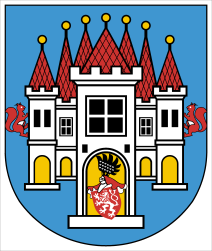 HaskoningDHV Czech Republic, spol. s r.o.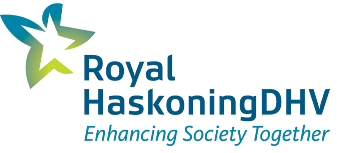 Sokolovská 100/94, 186 00 Praha 8ŘÍJEN 2019ZMĚNA Č. 2 ÚZEMNÍHO PLÁNU OSTROV NÁVRH pro VEŘEJNÉ PROjednání DLE § 55b zákona č. 183/2006 Sb., o územním plánování a stavebním řádu, v platném znění ZADAVATEL:Město OstrovJáchymovská 1, 363 01 OstrovUrčený zastupitel: 	Ing. Jitka Samáková	místostarostka města OstrovPOŘIZOVATEL:Městský úřad Ostrov, odbor rozvoje a územního plánováníJáchymovská 1, 363 01 OstrovOsoba vykonávající pořizovatelskou činnost: 	Ing. Alexandra Fürbachovávedoucí Odboru rozvoje a územního plánování Městského úřadu OstrovZPRACOVATEL:HaskoningDHV Czech Republic, spol. s.r.o.Sokolovská 100/94186 00 Praha 8Czech RepublicZodpovědný projektant:		Ing. arch. Mgr. Monika Boháčováautorizovaný architekt pro obor architektura – ČKA č. 03 709Zpracovatelský tým:	Ing. arch. Mgr. Monika BoháčováRNDr. Milan Svobodaautorizovaný architekt pro obory územní plánování, krajinářská architektura a projektování ÚSES – ČKA č. 02 463Ing. Jan Cihlář	Ing. Václav Starý	autorizovaný inženýr pro dopravní stavby – ČKAIT č. 29 455		Mgr. Lukáš Veselý	Jakub Vik	Ing. Pavlína Karbanová Krásná	Mgr. Simona Marhounová	Ing. arch. Petr Rejnuš………………………………………………………………………………………….podpis a autorizační razítko zpracovatele SEZNAM DOKUMENTACE dle Přílohy č. 7 vyhlášky č. 500/2006 Sb.Změna č. 2 Územního plánu Ostrov - návrh dle § 55b stavebního zákonaI.A Textová část I.B Grafická částI.1 	Výkres základního členění území 1: 10 000 I.2a 	Hlavní výkres 1: 10 000 I.2b	Hlavní výkres - území s prvky regulačního plánu - způsob využití 1:1 000I.2c	Hlavní výkres - území s prvky regulačního plánu - prostorové uspořádání 1:1 000I.3 	Výkres uspořádání krajiny 1:10 000I.4 	Výkres veřejně prospěšných staveb, opatření a asanací 1:10 000I.5 	Výkres pořadí změn v území 1:10 000Změna č. 2 Územního plánu Ostrov – odůvodnění návrhu dle § 55b stavebního zákonaII.A Textová část II.B Grafická částII.1 	Koordinační výkres 1: 10 000 II.2 	Výkres širších vztahů 1:50 000II.3 	Výkres předpokládaných záborů půdního fondu 1 : 10 000 OBSAH textové části návrhu A.	AKTUALIZACE VYMEZENÍ ZASTAVĚNÉHO ÚZEMÍ	1B.	ZÁKLADNÍ KONCEPCE ROZVOJE ÚZEMÍ OBCE, OCHRANY A ROZVOJE JEHO HODNOT	1B.1	Základní koncepce rozvoje území města	1B.2	Základní koncepce ochrany hodnot území města	1C.	URBANISTICKÁ KONCEPCE, VČETNĚ VYMEZENÍ ZASTAVITELNÝCH PLOCH, PLOCH PŘESTAVBY  A SYSTÉMU SÍDELNÍ ZELENĚ	1C.1	Urbanistická koncepce	1C.2	Vymezení a způsob využití zastavitelných ploch	2C.3	Vymezení koridorů pro umístění staveb dopravní infrastruktury	22C.4	Změna využití stabilizovaných ploch	22C.5	Vymezení systému sídelní zeleně	27D.	KONCEPCE VEŘEJNÉ INFRASTRUKTURY, VČETNĚ PODMÍNEK PRO JEJÍ UMÍSŤOVÁNÍ	27D.1	Dopravní infrastruktura	27D.2	Technická infrastruktura	29D.3	Občanské vybavení	30D.4	Veřejná prostranství	31E.	KONCEPCE USPOŘÁDÁNÍ KRAJINY, VČETNĚ VYMEZENÍ PLOCH A STANOVENÍ PODMÍNEK PRO ZMĚNY V JEJICH VYUŽITÍ, ÚZEMNÍ SYSTÉM EKOLOGICKÉ STABILITY, PROSTUPNOST KRAJINY, PROTIEROZNÍ OPATŘENÍ, OCHRANA PŘED POVODNĚMI, REKREACE, DOBÝVÁNÍ LOŽISEK NEROSTNÝCH SUROVIN, APOD.	31E.1	Vymezení ploch v krajině	31E.2	Územní systém ekologické stability	42E.2.1	Nadregionální biokoridor	42E.2.2	Regionální biocentra a biokoridory	42E.2.3	Lokální biocentra	43E.2.4	Lokální biokoridory	45E.3	Protierozní ochrana	53E.4	Vymezení typů krajin	53F.	STANOVENÍ PODMÍNEK PRO VYUŽITÍ PLOCH S ROZDÍLNÝM ZPŮSOBEM VYUŽITÍ A STANOVENÍ PODMÍNEK PROSTOROVÉHO USPOŘÁDÁNÍ, VČETNĚ ZÁKLADNÍCH PODMÍNEK OCHRANY KRAJINNÉHO RÁZU	55G.	VYMEZENÍ VEŘEJNĚ PROSPĚŠNÝCH STAVEB, VEŘEJNĚ PROSPĚŠNÝCH OPATŘENÍ, STAVEB A OPATŘENÍ K ZAJIŠŤOVÁNÍ OBRANY A BEZPEČNOSTI STÁTU A PLOCH PRO ASANACI, PRO KTERÉ LZE PRÁVA K POZEMKŮM A STAVBÁM VYVLASTNIT	70H.	VYMEZENÍ VEŘEJNĚ PROSPĚŠNÝCH STAVEB  A VEŘEJNÝCH PROSTRANSTVÍ, PRO KTERÉ LZE UPLATNIT PŘEDKUPNÍ PRÁVO, S UVEDENÍM, V ČÍ PROSPĚCH JE PŘEDKUPNÍ PRÁVO ZŘIZOVÁNO, PARCELNÍCH ČÍSEL POZEMKŮ, NÁZVU KATASTRÁLNÍHO ÚZEMÍ	79I.	 VYMEZENÍ PLOCH A KORIDORŮ ÚZEMNÍCH REZERV A STANOVENÍ MOŽNÉHO BUDOUCÍHO VYUŽITÍ, VČETNĚ PODMÍNEK PRO JEHO PROVĚŘENÍ	80J.	VYMEZENÍ PLOCH, VE KTERÝCH JE ROZHODOVÁNÍ O ZMĚNÁCH V ÚZEMÍ PODMÍNĚNO DOHODOU O PARCELACI	80K.	VYMEZENÍ PLOCH A KORIDORŮ, VE KTERÝCH JE ROZHODOVÁNÍ O ZMĚNÁCH V ÚZEMÍ PODMÍNĚNO ZPRACOVÁNÍM ÚZEMNÍ STUDIE, STANOVENÍ PODMÍNEK PRO JEJÍ POŘÍZENÍ A PŘIMĚŘENÉ LHŮTY PRO A VLOŽENÍ DAT O TÉTO STUDII DO EVIDENCE ÚZEMNĚ PLÁNOVACÍ ČINNOSTI	80L.	VYMEZENÍ PLOCH A KORIDORŮ, VE KTERÝCH JE ROZHODOVÁNÍ O ZMĚNÁCH V ÚZEMÍ PODMÍNĚNO VYDÁNÍM REGULAČNÍHO PLÁNU, ZADÁNÍ REGULAČNÍHO PLÁNU V ROZSAHU PODLE PŘÍLOHY Č. 9, STANOVENÍ, ZDA SE BUDE JEDNAT O REGULAČNÍ PLÁN Z PODNĚTU NEBO NA ŽÁDOST, A U REGULAČNÍHO PLÁNU Z PODNĚTU STANOVENÍ PŘIMĚŘENÉ LHŮTY PRO JEHO VYDÁNÍ	80M.	STANOVENÍ POŘADÍ ZMĚN V ÚZEMÍ	81N.	VYMEZENÍ ARCHITEKTONICKY NEBO URBANISTICKY VÝZNAMNÝCH STAVEB, PRO KTERÉ MŮŽE VYPRACOVÁVAT ARCHITEKTONICKOU ČÁST PROJEKTOVÉ DOKUMENTACE JEN AUTORIZOVANÝ ARCHITEKT	81O.	STANOVENÍ KOMPENZAČNÍCH OPATŘENÍ PODLE §50 ODST. 6 STAVEBNÍHO ZÁKONA	82P.	VÝKLAD POJMŮ	82Q.	ÚDAJE O POČTU LISTŮ ÚZEMNÍHO PLÁNU A POČTU VÝKRESŮ K NĚMU PŘIPOJENÉ GRAFICKÉ ČÁSTI	83Zastupitelstvo města Ostrov, příslušné podle § 6 odst. 5. písm. c) zákona č. 183/2006 Sb., 
o územním plánování a stavebním úřadu (stavební zákon), v platném znění, za použití § 43 odst. 4 a § 55 odst. 2 stavebního zákona, § 13 a přílohy č. 7 vyhlášky č. 500/2006 Sb., o územně analytických podkladech, územně plánovací dokumentaci a způsobu evidence územně plánovací činnosti, v platném znění a § 171 a následujících zákona č. 500/2004 Sb., správní řád, v platném znění,vydává pro správní území města Ostrov územně plánovací dokumentaciZMĚNA Č. 2 ÚZEMNÍHO PLÁNU OSTROVv tomto znění A.	AKTUALIZACE VYMEZENÍ ZASTAVĚNÉHO ÚZEMÍZměnou č. 2 ÚP se aktualizuje vymezení zastavěného území ke dni 26.6.2019. Vymezení zastavěného území je zakresleno v grafické části Změny č. 2, ve výkresu I.1 – Výkres základního členění území.V textové části ÚP Ostrov v kap. 1, odstavec první se datum vymezení zastavěného území „1.5.2015“ nahrazuje datem „26.6.2019“.B.	ZÁKLADNÍ KONCEPCE ROZVOJE ÚZEMÍ OBCE, OCHRANY A ROZVOJE JEHO HODNOTB.1	Základní koncepce rozvoje území městaZměnou č. 2 ÚP se nemění základní koncepce rozvoje území města obce stanovená v Územním plánu Ostrov (dále též ÚP) .Údaje informativního a popisného charakteru, uvedené v Územním plánu Ostrov, se neaktualizují, neboť nejsou závaznou částí ÚP. B.2	Základní koncepce ochrany hodnot území města Změnou č. 2 ÚP se nemění koncepce ochrany přírodních, kulturních a civilizačních hodnot území stanovená v Územním plánu Ostrov.V textové části ÚP Ostrov v kap. 2.2.2. Přírodní hodnoty se do výčtu nezastavitelných ploch – monofunkčních ploch kulturní krajiny doplňuje na konec odrážka ve znění:„Plochy smíšené nezastavěného území – sportovní“C.	URBANISTICKÁ KONCEPCE, VČETNĚ VYMEZENÍ ZASTAVITELNÝCH PLOCH, PLOCH PŘESTAVBY 
A SYSTÉMU SÍDELNÍ ZELENĚC.1	Urbanistická koncepce Změnou č. 2 ÚP se nemění urbanistická koncepce města obce stanovená v Územním plánu Ostrov. Změnou č. 2 ÚP se vymezuje území s prvky regulačního plánu (dílčí změna Z2/218), v rozsahu zakresleném ve výkresech I.1 a I.2a.Změnou č. 2 ÚP se upřesňuje podmínka pro rozvoj kompaktní uliční zástavby následovně: Zástavba bude rozvíjena v návaznosti na staré město formou městských bloků, směrem k novému městu se bude rozvolňovat. Změnou č. 2 ÚP se připouští zásah nové výstavby do ploch veřejných prostranství.V textové části ÚP Ostrov v kap. 3 Urbanistická koncepce, včetně vymezení zastavitelných ploch, ploch přestavby a systému sídlení zeleně:v názvu kapitoly se slovo „sídlení“ nahrazuje slovem „sídelní“,v první odrážce se slova „prostorou mezi starým a novým městem formou bloků a polobloků“ nahrazuje slovy „návaznosti na staré město formou městských bloků“,na konec textu první odrážky se doplňují slova „Zástavba se směrem k novém městu bude rozvolňovat.“V textové části ÚP Ostrov v kap. 3.1. Návrh urbanistické koncepce se v páté odrážce zrušují slova „ani nezasahuje do současných ploch veřejných prostranství“. V textové části ÚP Ostrov v kap. 3.2. Koncepce plošného uspořádání sídel:v části „Vykmanov“ se z věty ve znění „navržena minimální dostavba proluk...“ zrušuje slovo „minimální“;v části Horní Žďár, odstavec první, se z věty ve znění „...doplněný plochami veřejné zeleně s víceúčelovým hřištěm, parkovištěm a pěšími cestami“ zrušují  slova „s víceúčelovým hřištěm, parkovištěm“;v části Horní Žďár, odstavec druhý, se věta ve znění „Podél přeložky III/22128 jsou dále rozvíjeny komerční smíšené plochy.“ nahrazuje větou „V jižní části území jsou dále rozvíjeny smíšené plochy s vyšším podílem komerce a služeb“;v části Kfely, odstavec druhý, se ve větě ve znění „Všechna rozvojová území ve Kfelích...“ před slovo všechna doplňuje slovo „téměř“;v části Kfely, odstavec čtvrtý, se zrušují věty ve znění: „Zvláštní pozornost si bude zasluhovat jediná plocha základní občanské vybavenosti v území situována na styku mezi stávající zástavbou a plochami nově navrženými. Zde by měl opět vzniknout veřejný prostor jako další lokální centrum obchodu a služeb, neboť ve Kfelích takový prostor dosud chybí.“ a část věty ve znění „a končí vlastně u navržené plochy již zmiňovaného lokálního centra.“v části Mořičov se zrušuje odstavec třetí ve znění: „ÚP navrhuje přeložku průjezdné silnice II/221 osadou do její historické trasy více na východ – tato přeložka se jeví jako velmi problematická a zřejmě by do území osady ve svém důsledku nepřinesla výrazné zklidnění od průjezdné dopravy směrem na Velichov a Kyselku.“v části Hluboký, odstavec třetí, ruší se slova „i plochy OV“.C.2	Vymezení a způsob využití zastavitelných ploch Změnou č. 2 ÚP se v rozsahu zakresleném ve výkresech I.1 a I.2a mění rozsah a využití zastavitelných ploch vymezených v platném územním plánu následovně: dílčí změna Z2/001 v k.ú. Hluboký:zastavitelná plocha Z244 se způsobem využití BV – bydlení v rodinných domech – venkovské se rozšiřuje o výměru 0,55 ha,zastavitelná plocha Z241 se způsobem využití BV – bydlení v rodinných domech – venkovské o výměře 1,23 ha se vymezuje jako plocha stabilizovaná se způsobem využití BV – bydlení v rodinných domech - venkovské,část zastavitelné plochy Z244 se způsobem využití BV – bydlení v rodinných domech – venkovské o výměře 0,23 ha se vymezuje jako plocha stabilizovaná se způsobem využití DS – silniční komunikace,část zastavitelné plochy Z243 se způsobem využití BV – bydlení v rodinných domech – venkovské o výměře 0,41 ha se vymezuje jako plocha stabilizovaná se způsobem využití BV – bydlení v rodinných domech - venkovské,část zastavitelné plochy Z244 se způsobem využití BV – bydlení v rodinných domech – venkovské o výměře 0,89 ha se vymezuje jako plocha stabilizovaná se způsobem využití BV – bydlení v rodinných domech – venkovské,dílčí změna Z2/004 v k.ú. Hluboký: zastavitelná plocha Z245 se způsobem využití BV – bydlení v rodinných domech – venkovské o výměře 0,09 ha se vymezuje jako plocha stabilizovaná se způsobem využití BV – bydlení v rodinných domech – venkovské,dílčí změna Z2/013 v k.ú. Horní Žďár u Ostrova: zastavitelná plocha Z139 se způsobem využití SV – plocha smíšená obytná venkovská o výměře 0,08 ha se vymezuje jako plocha stabilizovaná se způsobem využití SV – plocha smíšená obytná venkovská,dílčí změna Z2/016 v k.ú. Horní Žďár u Ostrova: část zastavitelné plochy Z136 se způsobem využití SM – plocha smíšená obytná městská o výměře 0,19 se ruší a vymezuje se jako stabilizovaná plocha se způsobem využití NZ2 – plocha zemědělská,dílčí změna Z2/020 v k.ú. Horní Žďár u Ostrova: zastavitelná plocha Z131 se způsobem využití BI – bydlení v rodinných domech – městské a příměstské o výměře 0,68 ha se vymezuje jako plocha stabilizovaná se způsobem využití BI – bydlení v rodinných domech – městské a příměstské,dílčí změna Z2/021 v k.ú. Horní Žďár u Ostrova: část zastavitelné plochy Z134 se způsobem využití BI – bydlení v rodinných domech – městské a příměstské o výměře 0,49 ha se vymezuje jako plocha stabilizovaná se způsobem využití BV – bydlení v rodinných domech – venkovské,část zastavitelné plochy Z134 se způsobem využití BI – bydlení v rodinných domech – městské a příměstské o výměře 0,38 ha se ruší a vymezuje se jako plocha stabilizovaná se způsobem využití SM – plocha smíšená obytná městská, části zastavitelných ploch Z134 se způsobem využití BI – bydlení v rodinných domech – městské a příměstské, Z137, Z138 a Z155 se způsobem využití SM – plocha smíšená obytná městská, Z142 se způsobem využití OS – tělovýchovná a sportovní zařízení, Z144 a Z145 se způsobem využití DS – silniční komunikace a K143 se způsobem využití ZV – veřejná zeleň, o celkové výměře 2,40 ha se ruší a vymezují se jako stabilizovaná plocha se způsobem využití ZV – veřejná zeleň,dílčí změna Z2/022 v k.ú. Horní Žďár u Ostrova: zastavitelná plocha Z135 se způsobem využití BV – bydlení v rodinných domech venkovské se rozšiřuje o výměru 0,11 ha,dílčí změna Z2/025 v k.ú. Vykmanov u Ostrova: část zastavitelné plochy Z116 se způsobem využití VZ – zemědělská výroba o výměře 1,02 ha se ruší a vymezuje se jako stabilizovaná plocha se způsobem využití NL1 – plocha lesní,dílčí změna Z2/026 v k.ú. Vykmanov u Ostrova: zastavitelná plocha Z116 se způsobem využití VZ – zemědělská výroba se rozšiřuje o výměru 0,85 ha,dílčí změna Z2/027 v k.ú. Vykmanov u Ostrova: zastavitelná plocha Z101 se způsobem využití BV – bydlení v rodinných domech – venkovské o výměře 1,36 ha se vymezuje jako plocha stabilizovaná se způsobem využití BV – bydlení v rodinných domech – venkovské,zastavitelná plocha Z108 se způsobem využití SV – plocha smíšená obytná venkovská o se rozšiřuje o výměru 0,47ha,část zastavitelné plochy Z110 se způsobem využití SV – plocha smíšená obytná venkovská o výměře 0,11 ha se vymezuje jako plocha stabilizovaná se způsobem využití SV – plocha smíšená obytná venkovská,dílčí změna Z2/033 v k.ú. Dolní Žďár u Ostrova: část zastavitelné plochy Z152 se způsobem využití BI – bydlení v rodinných domech – městské a příměstské o výměře 2,05 ha se vymezuje jako plocha stabilizovaná se způsobem využití BI – bydlení v rodinných domech – městské a příměstskédílčí změna Z2/034 v k.ú. Dolní Žďár u Ostrova: část zastavitelné plochy Z155 se způsobem využití SM – plocha smíšená obytná městská o výměře 0,03 ha se ruší a vymezuje se jako stabilizovaná plocha se způsobem využití NZ1 – plocha zemědělskáčást zastavitelných ploch Z137 a Z155 se způsobem využití SM – plocha smíšená obytná městská o výměře 0,96 ha se ruší a vymezuje se jako stabilizovaná plocha se způsobem využití NZ1 – plocha zemědělská,dílčí změna Z2/035 v k.ú. Dolní Žďár u Ostrova: zastavitelná plocha Z154 se způsobem využití SM - plocha smíšená obytná městská se rozšiřuje o výměru 0,21 ha, dílčí změna Z2/039 v k.ú. Dolní Žďár u Ostrova: zastavitelná plocha Z151 se způsobem využití BI – bydlení v rodinných domech – městské a příměstské o výměře 0,95 ha se vymezuje jako stabilizovaná plocha se způsobem využití BI – bydlení v rodinných domech – městské a příměstské,dílčí změna Z2/040 v k.ú. Dolní Žďár u Ostrova: zastavitelná plocha Z159 se způsobem využití DS – silniční komunikace o výměře 0,57 ha se vymezuje jako stabilizovaná plocha se způsobem využití DS – silniční komunikace,dílčí změna Z2/043 v k.ú. Dolní Žďár u Ostrovazpůsob využití zastavitelné plochy Z157 o výměře 0,69 se mění z OS – tělovýchovná a sportovní zařízení na OV – veřejná infrastruktura,způsob využití zastavitelné plochy Z158 o výměře 12,56 ha se mění z RH – plochy staveb pro hromadnou rekreaci na RN – rekreace na plochách přírodního charakteru,způsob využití zastavitelné plochy Z158 o výměře 4,44 ha se mění z RH – plochy staveb pro hromadnou rekreaci na RN – rekreace na plochách přírodního charakteru,dílčí změna Z2/046 v k.ú. Květnová: zastavitelná plocha Z208 se způsobem využití VZ - zemědělská výroba se rozšiřuje o výměru 0,38 ha,dílčí změna Z2/054 v k.ú. Květnová: zastavitelná plocha Z201 se způsobem využití BV – bydlení v rodinných domech – venkovské o výměře 0,24 ha se vymezuje jako plocha stabilizovaná se způsobem využití BV – bydlení v rodinných domech – venkovské,dílčí změna Z2/056 v k.ú. Květnová: zastavitelná plocha Z201 se způsobem využití BV – bydlení v rodinných domech – venkovské se rozšiřuje o výměru 0,03 ha,zastavitelná plocha Z216 se způsobem využití TI (resp. TO2) – technická obsluha se se vymezuje jako stabilizovaná plocha se způsobem využití TI – inženýrské sítě.dílčí změna Z2/061 v k.ú. Kfely u Ostrova:zastavitelná plocha Z174 se způsobem využití SM – plocha smíšená obytná městská o výměře 0,60 ha se vymezuje jako stabilizovaná plocha se způsobem využití SM – plocha smíšená obytná městská,zastavitelná plocha Z178 se způsobem využití SV – plocha smíšená obytná venkovská o výměře 0,31 se vymezuje jako stabilizovaná plocha se způsobem využití SV – plocha smíšená obytná venkovská,zastavitelná plocha Z181 se způsobem využití VD – drobná a řemeslná výroba o výměře 0,93 se vymezuje jako stabilizovaná plocha se způsobem využití VD – drobná a řemeslná výroba,část zastavitelné plochy Z171 se způsobem využití BI – bydlení v rodinných domech – městské a příměstské o výměře 0,33 ha se vymezuje jako stabilizovaná plocha se způsobem využití BI – bydlení v rodinných domech – městské a příměstské,dílčí změna Z2/064 v k.ú. Kfely u Ostrova:část zastavitelné plochy Z171 se způsobem využití BI – bydlení v rodinných domech – městské a příměstské o výměře 0,34 ha se vymezuje jako stabilizovaná plocha se způsobem využití BI – bydlení v rodinných domech – městské a příměstské,část zastavitelné plochy Z173 se způsobem využití BV – bydlení v rodinných domech – venkovské o výměře 0,42 ha se vymezuje jako stabilizovaná plocha se způsobem využití BV – bydlení v rodinných domech – venkovské,část zastavitelných ploch Z171 a Z173 se způsobem využití DS – silniční komunikace o výměře 0,11 ha se vymezuje jako stabilizovaná plocha se způsobem využití DS – silniční komunikace,část zastavitelné plochy Z172 se způsobem využití BI – bydlení v rodinných domech – městské a příměstské o výměře 0,13 ha se vymezuje jako stabilizovaná plocha se způsobem využití BI – bydlení v rodinných domech – městské a příměstské,část zastavitelné plochy Z173 se způsobem využití BV – bydlení v rodinných domech – venkovské o výměře 0,36 ha se vymezuje jako stabilizovaná plocha se způsobem využití BV – bydlení v rodinných domech – venkovské,dílčí změna Z2/065 v k.ú. Kfely u Ostrova: původní část zastavitelné plochy Z180 o výměře 0,16 ha se vymezuje jako stabilizovaná plocha se způsobem využití BV – bydlení v rodinných domech – venkovské,původní část zastavitelné plochy Z180 o výměře 0,06 ha se vymezuje jako stabilizovaná plocha se způsobem využití DS – silniční komunikace,původní část zastavitelné plochy Z180 o výměře 0,16 ha se vymezuje jako stabilizovaná plocha se způsobem využití BV – bydlení v rodinných domech – venkovské,způsob využití zastavitelné plochy Z179 o výměře 0,56 ha se mění z OV – veřejná infrastruktura na BI – bydlení v rodinných domech – městské a příměstské,zastavitelná plocha Z180 se způsobem využití OS – tělovýchovná a sportovní zařízení se redukuje na výměru 1,37 ha,dílčí změna Z2/068 v k.ú. Ostrov nad Ohří: zastavitelná plocha Z45 se způsobem využití VD – drobná a řemeslná výroba o výměře 0,20 ha se vymezuje jako plocha stabilizovaná se způsobem využití VD – drobná a řemeslná výroba,dílčí změna Z2/070 v k.ú. Ostrov nad Ohří: část zastavitelné plochy Z18 se způsobem využití BX – bydlení městské s převahou zeleně o výměře 1,40 ha se vymezuje jako plocha stabilizovaná se způsobem využití BX – bydlení městské s převahou zeleně,zastavitelná plocha Z58 se způsobem využití RZ – zahrádkové osady o výměře 1,20 ha se vymezuje jako plocha stabilizovaná se způsobem využití RZ – zahrádkové osady,část zastavitelné plochy Z18 se způsobem využití BX – bydlení městské s převahou zeleně o výměře 0,08 ha se vymezuje jako plocha stabilizovaná se způsobem využití DS – silniční komunikace,část zastavitelné plochy Z18 se způsobem využití BX – bydlení městské s převahou zeleně o výměře 0,48 ha se vymezuje jako plocha stabilizovaná se způsobem využití OV – veřejná infrastruktura,dílčí změna Z2/074 v k.ú. Ostrov nad Ohří:zastavitelná plocha Z38 se způsobem využití SM – plocha smíšená obytná městská a část zastavitelné plochy Z29 se způsobem využití SM – plocha smíšená obytná městská o celkové výměře 1,79 ha se vymezuje jako plocha stabilizovaná se způsobem využití OK – komerční zařízení plošně rozsáhlá,zastavitelná plocha Z77 se způsobem využití DS – silniční komunikace o výměře 0,28 ha se vymezuje jako plocha stabilizovaná se způsobem využití DS – silniční komunikace,plocha Z64 – obvodová komunikace podél severního okraje f. Ferona se vymezuje jako stabilizovaná místní komunikace,zastavitelná plocha Z59 se způsobem využití RZ – zahrádkové osady a část zastavitelné plochy Z29 se způsobem využití OS – tělovýchovná a sportovní zařízení o celkové výměře 1,64 ha se vymezuje jako plocha stabilizovaná se způsobem využití RZ – zahrádkové osady,způsob využití části zastavitelné plochy Z59 o výměře 4,60 ha se mění z RH – plochy staveb pro hromadnou rekreaci na RN – rekreace na plochách přírodního charakteru,dílčí změna Z2/075 v k.ú. Ostrov nad Ohří: zastavitelná plocha Z54 se způsobem využití VD – drobná a řemeslná výroba o výměře 0,15 ha se ruší a vymezuje se jako plocha stabilizovaná se způsobem využití ZV – veřejná zeleň,dílčí změna Z2/076 v k.ú. Ostrov nad Ohří: zastavitelná plocha Z32 se způsobem využití SM – plocha smíšená obytná městská o výměře se redukuje na výměru XXX ha,původní část plochy Z32 o výměře 0,52 ha se vymezuje jako stabilizovaná plocha se způsobem využití ZV – veřejná zeleň,dílčí změna Z2/077 v k.ú. Ostrov nad Ohří:zastavitelná plocha Z14 se způsobem využití BH – bydlení v bytových domech se redukuje na výměru 0,68 ha a způsob využití se mění na SM – plocha smíšená obytná městská,zastavitelná plocha Z51 se způsobem využití VD – drobná a řemeslná výroba se redukuje na výměru 0,80 ha a způsob využití se mění na SM – plocha smíšená obytná městská,původní části ploch Z14 a Z51 o výměře 0,70 ha se vymezují jako stabilizovaná plocha se způsobem využití ZV – veřejná zeleň,dílčí změna Z2/078 v k.ú. Ostrov nad Ohří: zastavitelná plocha Z44 se způsobem využití OK – komerční zařízení plošně rozsáhlá o výměře 3,82 ha se vymezuje jako stabilizovaná plocha se způsobem využití OK – komerční zařízení plošně rozsáhlá,dílčí změna Z2/079 v k.ú. Ostrov nad Ohří: zastavitelná plocha Z35 se způsobem využití SM – plocha smíšená obytná městská se rozšiřuje o výměru 0,30 ha,dílčí změna Z2/080 v k.ú. Ostrov nad Ohří: zastavitelná plocha Z52 se způsobem využití VD – drobná a řemeslná výroba a ZV – veřejná zeleň o výměře 0,20 ha se ruší a vymezuje se jako plocha stabilizovaná se způsobem využití SM – plocha smíšená obytná městská,dílčí změna Z2/081 v k.ú. Ostrov nad Ohří: zastavitelná plocha Z05 se způsobem využití BI – bydlení v rodinných domech městské a příměstské se rozšiřuje o výměru 0,20 ha,část zastavitelné plochy Z05 se způsobem využití BI – bydlení v rodinných domech městské a příměstské o výměře 0,12 ha se ruší a vymezuje se jako stabilizovaná plocha se způsobem využití ZV – veřejná zeleň,dílčí změna Z2/083 v k.ú. Ostrov nad Ohří:zastavitelná plocha Z08 se způsobem využití BI – bydlení v rodinných domech – městské a příměstské o výměře 1,89 ha se ruší a vymezuje se jako stabilizovaná plocha se způsobem využití ZV – veřejná zeleň,zastavitelná plocha Z31 se způsobem využití SM – plocha smíšená obytná městská o výměře 1,08 ha se ruší a vymezuje se jako stabilizovaná plocha se způsobem využití ZV – veřejná zeleň,zastavitelná plocha Z40 se způsobem využití OV – veřejná infrastruktura o výměře 0,60 ha se ruší a vymezuje se jako stabilizovaná plocha se způsobem využití ZV – veřejná zeleň,zastavitelná plocha Z41 se způsobem využití OV – veřejná infrastruktura o výměře 1,39 ha se ruší a vymezuje se jako stabilizovaná plocha se způsobem využití ZV – veřejná zeleň,dílčí změna Z2/085 v k.ú. Ostrov nad Ohří: způsob využití zastavitelné plochy Z17 o výměře 1,37 ha se mění z BH – bydlení v bytových domech na SM – plocha smíšená obytná městská,dílčí změna Z2/087 v k.ú. Ostrov nad Ohří: zastavitelná plocha Z73 se způsobem využití DX1 – dopravní infrastruktura se redukuje na výměru 0,37 ha a způsob využití se mění na SM – plocha smíšená obytná městská,dílčí změna Z2/091 v k.ú. Ostrov nad Ohří: zastavitelná plocha Z79 se způsobem využití DS – silniční komunikace o výměře 0,13 ha se vymezuje jako stabilizovaná plocha se způsobem využití SM – plocha smíšená obytná městská,dílčí změna Z2/092 v k.ú. Ostrov nad Ohří: část zastavitelné plochy Z28 se způsobem využití SM – plocha smíšená obytná městská o výměře 1,48 ha se vymezuje jako stabilizovaná plocha se způsobem využití SM – plocha smíšená obytná městská,část zastavitelné plochy Z28 se způsobem využití SM – plocha smíšená obytná městská o výměře 0,31 ha se vymezuje jako stabilizovaná plocha se způsobem využití ZV – veřejná zeleň,dílčí změna Z2/093 v k.ú. Ostrov nad Ohří: část zastavitelné plochy Z56 se způsobem využití DS – silniční komunikace o výměře 1,03 ha se vymezuje jako stabilizovaná plocha se způsobem využití VS – plocha smíšená výrobní,část zastavitelné plochy Z56 se způsobem využití VS – plocha smíšená výrobní o výměře 5,78 ha se vymezuje jako stabilizovaná plocha se způsobem využití VS – plocha smíšená výrobní,zastavitelná plocha Z57 se způsobem využití VS – plocha smíšená výrobní o výměře 0,83 ha se vymezuje jako stabilizovaná plocha se způsobem využití VS – plocha smíšená výrobní,dílčí změna Z2/094 v k.ú. Ostrov nad Ohří: část zastavitelné plochy Z88 se způsobem využití VS2 – plocha smíšená výrobní o výměře 2,14 ha se vymezuje jako stabilizovaná plocha se způsobem využití VS2 – plocha smíšená výrobní,dílčí změna Z2/097 v k.ú. Ostrov nad Ohří: zastavitelná plocha Z07 se způsobem využití BI – bydlení v rodinných domech – městské a příměstské o výměře 0,47 ha se vymezuje jako stabilizovaná plocha se způsobem využití BI – bydlení v rodinných domech – městské a příměstské,dílčí změna Z2/099 v k.ú. Ostrov nad Ohří:část zastavitelné plochy Z04 se způsobem využití BI – bydlení v rodinných domech – městské a příměstské o výměře 0,22 ha se vymezuje jako stabilizovaná plocha se způsobem využití BI – bydlení v rodinných domech – městské a příměstské,část zastavitelné plochy Z11 se způsobem využití BI – bydlení v rodinných domech – městské a příměstské o výměře 0,15 ha se vymezuje jako stabilizovaná plocha se způsobem využití BI – bydlení v rodinných domech – městské a příměstské,dílčí změna Z2/102 v k.ú. Ostrov nad Ohří: část zastavitelné plochy Z55 se způsobem využití VS – plocha smíšená výrobní o výměře 0,03 ha se vymezuje jako stabilizovaná plocha se způsobem využití VS – plocha smíšená výrobní,část zastavitelné plochy Z55 se způsobem využití VS – plocha smíšená výrobní o výměře 0,11 ha se vymezuje jako stabilizovaná plocha se způsobem využití DS – silniční komunikace,způsob využití části zastavitelné plochy Z55 o výměře 1,27 ha se mění na způsob využití SM – plocha smíšená obytná městská, dílčí změna Z2/106 v k.ú. Mořičov: část zastavitelné plochy Z228 se způsobem využití RZ – zahrádkové osady o výměře 0,43 ha se vymezuje jako stabilizovaná plocha se způsobem využití RZ – zahrádkové osady,zastavitelná plocha Z228 se způsobem využití RZ – zahrádkové osady se redukuje na výměru 6,28 ha,dílčí změna Z2/109 v k.ú. Mořičov: část zastavitelné plochy Z232 se způsobem využití ZV – veřejná zeleň o výměře 0,02 ha se vymezuje jako stabilizovaná plocha se způsobem využití DS – silniční komunikace,dílčí změna Z2/115 v k.ú. Kfely u Ostrova: označení části plochy Z172 se způsobem využití BI – bydlení v rodinných domech – městské a příměstské o výměře 8,23 ha se mění na Z172a, označení části plochy Z172 se způsobem využití BI – bydlení v rodinných domech – městské a příměstské o výměře 5,29 ha se mění na Z172b,označení části plochy Z172 se způsobem využití BI – bydlení v rodinných domech – městské a příměstské o výměře 1,20 ha se mění na Z172c.Změnou č. 2 ÚP se v rozsahu zakresleném ve výkrese I.2b dílčí změnou Z2/218 ruší zastavitelné plochy následovně: plochy bydlení v bytových domech (BH) Z13 a Z16,plochy smíšené obytné - městské (SM)  Z20, Z21, Z22, Z26, Z27 a Z37.Změnou č. 2 ÚP se v rozsahu zakresleném ve výkresech I.1 a I.2a vymezují nové zastavitelné plochy následovně: dílčí změna Z2/005 v k.ú Hluboký:zastavitelná plocha Z269 se způsobem využití BV – bydlení v rodinných domech – venkovské o výměře 0,47 ha, zastavitelná plocha Z271 se způsobem využití SV – plocha smíšená obytná venkovská o výměře 0,24 ha, zastavitelná plocha Z267 se způsobem využití BV – bydlení v rodinných domech – venkovské o výměře 0,95 ha, zastavitelná plocha Z272 se způsobem využití DS – dopravní infrastruktura – silniční komunikace o výměře 0,45 ha,zastavitelná plocha Z266 se způsobem využití ZV – plocha veřejné zeleně o výměře 0,02 ha,zastavitelná plocha Z268 se způsobem využití BV – bydlení v rodinných domech – venkovské o výměře 0,59 ha,zastavitelná plocha Z270 se způsobem využití SV – plocha smíšená obytná venkovská o výměře 0,28 ha,dílčí změna Z2/011 v k.ú. Horní Žďár u Ostrova: zastavitelná plocha Z259 se způsobem využití BV - – bydlení v rodinných domech – venkovské o výměře 0,19 ha,dílčí změna Z2/021 v k.ú. Horní Žďár u Ostrova: zastavitelná plocha Z260 se způsobem využití SM – plocha smíšená obytná městská o výměře 4,04 ha, zastavitelná plocha Z261 se způsobem využití BI – bydlení v rodinných domech – městské a příměstské o výměře 3,44 ha,zastavitelná plocha Z262 se způsobem využití BI – bydlení v rodinných domech – městské a příměstské o výměře 0,29 ha,zastavitelná plocha Z263 se způsobem využití ZV – plocha veřejné zeleně o výměře 0,48 ha,zastavitelná plocha Z146 se způsobem využití DS – dopravní infrastruktura – silniční komunikace o výměře 0,14 ha,dílčí změna Z2/028 v k.ú. Vykmanov u Ostrova: zastavitelná plocha Z264 se způsobem využití VD – drobná a řemeslná výroba o výměře 0,48 ha,zastavitelná plocha Z333 se způsobem využití ZV – plocha veřejné zeleně o výměře 0,02 ha,dílčí změna Z2/031 v k.ú. Maroltov: zastavitelná plocha Z265 se způsobem využití SV - plocha smíšená obytná venkovská o výměře 0,40 ha,dílčí změna Z2/033 v k.ú. Dolní Žďár u Ostrova: zastavitelná plocha Z273 se způsobem využití BI – bydlení v rodinných domech – městské a příměstské o výměře 0,16 ha,dílčí změna Z2/038 v k.ú. Dolní Žďár u Ostrova: zastavitelná plocha Z285 se způsobem využití DS - dopravní infrastruktura – silniční komunikace o výměře 0,27 ha,dílčí změna Z2/039 v k.ú. Dolní Žďár u Ostrova: zastavitelná plocha Z274 se způsobem využití BI – bydlení v rodinných domech – městské a příměstské o výměře 0,53 ha,zastavitelná plocha Z275 se způsobem využití BI – bydlení v rodinných domech – městské a příměstské o výměře 0,28 ha,zastavitelná plocha Z276 se způsobem využití BI – bydlení v rodinných domech – městské a příměstské o výměře 0,39 ha,zastavitelná plocha Z277 se způsobem využití BI – bydlení v rodinných domech – městské a příměstské o výměře 0,94 ha,zastavitelná plocha Z278 se způsobem využití BI – bydlení v rodinných domech – městské a příměstské o výměře 0,64 ha,zastavitelná plocha Z279 se způsobem využití BI – bydlení v rodinných domech – městské a příměstské o výměře 0,45 ha,zastavitelná plocha Z280 se způsobem využití BI – bydlení v rodinných domech – městské a příměstské o výměře 0,37 ha,zastavitelná plocha Z281 se způsobem využití BI – bydlení v rodinných domech – městské a příměstské o výměře 0,59 ha,zastavitelná plocha Z282 se způsobem využití DS - dopravní infrastruktura – silniční komunikace o výměře 1,00 ha, zastavitelná plocha Z283 se způsobem využití ZV - plocha veřejné zeleně o výměře 0,13 ha,dílčí změna Z2/041 v k.ú. Dolní Žďár u Ostrova: zastavitelná plocha Z284 se způsobem využití OK – komerční zařízení plošně rozsáhlá o výměře 3,63 ha,dílčí změna Z2/051 v k.ú. Květnová: zastavitelná plocha Z287 se způsobem využití BV – bydlení v rodinných domech – venkovské o výměře 0,52 ha, dílčí změna Z2/052 v k.ú. Květnová:zastavitelná plocha Z288 se způsobem využití BV – bydlení v rodinných domech – venkovské o výměře 1,10 ha,zastavitelná plocha Z289 se způsobem využití BV – bydlení v rodinných domech – venkovské o výměře 1,13 ha,zastavitelná plocha Z290 se způsobem využití BV – bydlení v rodinných domech – venkovské o výměře 0,85 ha,zastavitelná plocha Z291 se způsobem využití BV – bydlení v rodinných domech – venkovské o výměře 1,73 ha,zastavitelná plocha Z292 se způsobem využití DS - dopravní infrastruktura – silniční komunikace o výměře 0,39 ha,dílčí změna Z2/054 v k.ú. Květnová: zastavitelná plocha Z205 se způsobem využití SV - plocha smíšená obytná venkovská o výměře 0,27 ha,dílčí změna Z2/061 v k.ú. Kfely u Ostrova: zastavitelná plocha Z294 se způsobem využití BV – bydlení v rodinných domech – venkovské o výměře 0,26 ha,dílčí změna Z2/062 v k.ú. Kfely u Ostrova: zastavitelná plocha Z293 se způsobem využití SV - plocha smíšená obytná venkovská o výměře 0,22 ha,dílčí změna Z2/063 v k.ú. Kfely u Ostrova: zastavitelná plocha Z295 se způsobem využití BV – bydlení v rodinných domech – venkovské o výměře 0,20 ha,dílčí změna Z2/065 v k.ú. Kfely u Ostrova: zastavitelná plocha Z296 se způsobem využití DS - dopravní infrastruktura – silniční komunikace o výměře 0,18 ha,zastavitelná plocha Z297 se způsobem využití BV – bydlení v rodinných domech – venkovské o výměře 0,30 ha,zastavitelná plocha Z298 se způsobem využití BV – bydlení v rodinných domech – venkovské o výměře 0,18 ha,dílčí změna Z2/067 v k.ú. Ostrov nad Ohří: zastavitelná plocha Z299 se způsobem využití BV – bydlení v rodinných domech – venkovské o výměře 0,11 ha,dílčí změna Z2/068 v k.ú. Ostrov nad Ohří: zastavitelná plocha Z300 se způsobem využití BV – bydlení v rodinných domech – venkovské o výměře 0,21 ha,dílčí změna Z2/070 v k.ú. Ostrov nad Ohří:zastavitelná plocha Z301 se způsobem využití OV – veřejná infrastruktura o výměře 3,070 ha,zastavitelná plocha Z302 se způsobem využití OV – veřejná infrastruktura o výměře 0,41 ha,zastavitelná plocha Z303 se způsobem využití VD – drobná a řemeslná výroba o výměře 0,48 ha,zastavitelná plocha Z304 se způsobem využití DS - dopravní infrastruktura – silniční komunikace o výměře 0,56 ha,zastavitelná plocha Z305 se způsobem využití OS - tělovýchovná a sportovní zařízení o výměře 0,28 ha,zastavitelná plocha Z306 se způsobem využití ZV – plocha veřejné zeleně o výměře 0,04 ha,zastavitelná plocha Z307 se způsobem využití ZV – plocha veřejné zeleně o výměře 0,11 ha,zastavitelná plocha Z334 se způsobem využití ZV – plocha veřejné zeleně o výměře 0,01 ha,dílčí změna Z2/072 v k.ú. Ostrov nad Ohří: zastavitelná plocha Z308 se způsobem využití BV – bydlení v rodinných domech – venkovské o výměře 0,06 ha,dílčí změna Z2/074 v k.ú. Ostrov nad Ohří:zastavitelná plocha Z315 se způsobem využití BI – bydlení v rodinných domech – městské a příměstské o výměře 2,02 ha,zastavitelná plocha Z316 se způsobem využití RZ – zahrádkové osady o výměře 0,38 ha,zastavitelná plocha Z317 se způsobem využití OS – tělovýchovná a sportovní zařízení o výměře 2,26 ha,dílčí změna Z2/075 v k.ú. Ostrov nad Ohří: zastavitelná plocha Z318 se způsobem využití SM – plocha smíšená obytná městská o výměře 0,68 ha,dílčí změna Z2/082 v k.ú. Ostrov nad Ohří: zastavitelná plocha Z319 se způsobem využití OV – veřejná infrastruktura o výměře 0,33 ha,dílčí změna Z2/084 v k.ú. Ostrov nad Ohří: zastavitelná plocha Z320 se způsobem využití BI – bydlení v rodinných domech – městské a příměstské o výměře 0,12 ha,dílčí změna Z2/086 v k.ú. Ostrov nad Ohří: zastavitelná plocha Z310 se způsobem využití DX1 – dopravní infrastruktura o výměře 0,09 ha,dílčí změna Z2/087 v k.ú. Ostrov nad Ohří: zastavitelná plocha Z368 se způsobem využití DS - dopravní infrastruktura - silniční komunikace o výměře 0,264 ha, zastavitelná plocha Z369 se způsobem využití DS - dopravní infrastruktura - silniční komunikace o výměře 0,023 ha,dílčí změna Z2/090 v k.ú. Ostrov nad Ohří: zastavitelná plocha Z361 se způsobem využití DS - dopravní infrastruktura - silniční komunikace o výměře 0,019 ha, dílčí změna Z2/095 v k.ú. Ostrov nad Ohří: zastavitelná plocha Z327 se způsobem využití VS2 – plocha smíšená výrobní o výměře 5,57 ha,dílčí změna Z2/100 v k.ú. Ostrov nad Ohří:zastavitelná plocha Z321 se způsobem využití RZ – zahrádkové osady o výměře 0,47 ha,zastavitelná plocha Z322 se způsobem využití BI – bydlení v rodinných domech – městské a příměstské o výměře 0,28 ha,zastavitelná plocha Z323 se způsobem využití RZ – zahrádkové osady o výměře 1,17 ha,dílčí změna Z2/102 v k.ú. Ostrov nad Ohří:zastavitelná plocha Z324 se způsobem využití PV – veřejná prostranství o výměře 0,02 ha,zastavitelná plocha Z325 se způsobem využití RN – rekreace na plochách přírodního charakteru o výměře 4,89 ha,dílčí změna Z2/104 v k.ú. Ostrov nad Ohří: zastavitelná plocha Z326 se způsobem využití RI – plochy staveb pro rodinnou rekreaci o výměře 0,11 ha,dílčí změna Z2/105 v k.ú. Mořičov: zastavitelná plocha Z328 se způsobem využití OV – veřejná infrastruktura o výměře 0,02 ha,dílčí změna Z2/109 v k.ú. Mořičov:zastavitelná plocha Z329 se způsobem využití BV – bydlení v rodinných domech – venkovské o výměře 0,10 ha,zastavitelná plocha Z330 se způsobem využití VZ – zemědělská výroba o výměře 0,08 ha,zastavitelná plocha Z331 se způsobem využití BV – bydlení v rodinných domech – venkovské o výměře 0,03 ha,dílčí změna Z2/112 v k.ú. Mořičov: zastavitelná plocha Z332 se způsobem využití RN – rekreace na plochách přírodního charakteru o výměře 0,89 ha,dílčí změna Z2/116 v k.ú. Ostrov nad Ohří: zastavitelná plocha Z335 se způsobem využití VS2 – plocha smíšená výrobní o výměře 3,92 ha,Změnou č. 2 ÚP se v rozsahu zakresleném ve výkrese I.2b dílčí změnou Z2/218 vymezují nové zastavitelné plochy následovně: plocha Z336 se způsobem využití BI1 - bydlení v rodinných domech - městské o výměře 0,206 ha,plocha Z337 se způsobem využití BH1 - bydlení v bytových domech - čisté o výměře 0,263 ha,plocha Z338 se způsobem využití BH1 - bydlení v bytových domech - čisté o výměře 0,141 ha,plocha Z339 se způsobem využití OVSC - občanské vybavení - školská a sociální zařízení o výměře 0,345 ha,plocha Z340 se způsobem využití BH1 - bydlení v bytových domech - čisté o výměře 0,156 ha,plocha Z341 se způsobem využití BH1 - bydlení v bytových domech - čisté o výměře 0,150 ha,plocha Z342 se způsobem využití BH1 - bydlení v bytových domech - čisté o výměře 0,256 ha,plocha Z343 se způsobem využití BH1 - bydlení v bytových domech - čisté o výměře 0,122 ha,plocha Z344 se způsobem využití BH1 - bydlení v bytových domech - čisté o výměře 0,231 ha,plocha Z345 se způsobem využití BH1 - bydlení v bytových domech - čisté o výměře 0,145 ha,plocha Z346 se způsobem využití BI1 - bydlení v rodinných domech - městské o výměře 0,238 ha,plocha Z347 se způsobem využití OVSC - občanské vybavení - školská a sociální zařízení o výměře 0,204 ha,plocha Z348 se způsobem využití DSCH - dopravní infrastruktura - chodníky a pochozí plochy o výměře 0,014 ha,plocha Z349 se způsobem využití DSMK - dopravní infrastruktura - místní komunikace o výměře 0,046 ha,plocha Z350 se způsobem využití DSCH - dopravní infrastruktura - chodníky a pochozí plochy o výměře 0,025 ha,plocha Z351 se způsobem využití DSCH - dopravní infrastruktura - chodníky a pochozí plochy o výměře 0,034 ha,plocha Z352 se způsobem využití DSMK - dopravní infrastruktura - místní komunikace o výměře 0,091 ha,plocha Z353 se způsobem využití DSCH - dopravní infrastruktura - chodníky a pochozí plochy o výměře 0,043 ha,plocha Z354 se způsobem využití DSOZ- dopravní infrastruktura - obytné zóny o výměře 0,110 ha,plocha Z355 se způsobem využití DSCH - dopravní infrastruktura - chodníky a pochozí plochy o výměře 0,028 ha,plocha Z356 se způsobem využití DSMK - dopravní infrastruktura - místní komunikace o výměře 0,150 ha,plocha Z357 se způsobem využití DSCH - dopravní infrastruktura - chodníky a pochozí plochy o výměře 0,058 ha,plocha Z358 se způsobem využití DSCH - dopravní infrastruktura - chodníky a pochozí plochy o výměře 0,019 ha,plocha Z359 se způsobem využití DSMK - dopravní infrastruktura - místní komunikace o výměře 0,043 ha,plocha Z360 se způsobem využití DSCH - dopravní infrastruktura - chodníky a pochozí plochy o výměře 0,015 ha,plocha Z361 se způsobem využití DSMK - dopravní infrastruktura - místní komunikace o výměře 0,045 ha,plocha Z362 se způsobem využití DSCH - dopravní infrastruktura - chodníky a pochozí plochy o výměře 0,023 ha,plocha Z363 se způsobem využití DSMK - dopravní infrastruktura - místní komunikace o výměře 0,040 ha,plocha Z364 se způsobem využití DSCH - dopravní infrastruktura - chodníky a pochozí plochy o výměře 0,012 ha,plocha Z365 se způsobem využití DSMK - dopravní infrastruktura - místní komunikace o výměře 0,068 ha,plocha Z366 se způsobem využití DSCH - dopravní infrastruktura - chodníky a pochozí plochy o výměře 0,014 ha,plocha Z367 se způsobem využití DSCH - dopravní infrastruktura - chodníky a pochozí plochy o výměře 0,051 ha,plocha Z369 se způsobem využití DSS - dopravní infrastruktura - stezky pro pěší a cyklisty o výměře 0,014 ha,plocha Z370a se způsobem využití DSS - dopravní infrastruktura - stezky pro pěší a cyklisty o výměře 0,016 ha,plocha Z370b se způsobem využití DSS - dopravní infrastruktura - stezky pro pěší a cyklisty o výměře 0,007 ha.V textové části ÚP Ostrov v kap. 3.3. Vymezení zastavitelných a přestavbových ploch se věty ve znění: „ÚPM Ostrov definoval pro každou označenou plochu změny konkrétní regulační podmínky zástavby, které se namnoze liší od regulativů a limitů stanovených souhrnně (viz kap. ad. 6). Seznam zastavitelných a přestavbových ploch s popisem jejich funkčního využití území, indexu zastavění pozemku, formy zastavění, stanovení maximálního počtu podlaží a stanovení ochranných režimů a limitů, je proto uveden až v kapitole 6 – 6.6. (str. 42-62).“nahrazují větou ve znění:„ÚPM Ostrov definoval pro každou označenou plochu změny konkrétní regulační podmínky zástavby, které jsou shrnuty do závazných limitů prostorového uspořádání dle způsobu využití ploch (viz kap. 6.5.)“.V textové části ÚP Ostrov v kap. 3.3. Vymezení zastavitelných a přestavbových ploch se doplňuje text ve znění:„Seznam zastavitelných ploch a ploch přestavby:A: vlastní město Ostrov – k. ú. Ostrov nad OhříB: části města Ostrov přiléhající k Ostrovu – k. ú. Vykmanov u Ostrova, Horní Žďár u Ostrova, Dolní Žďár u Ostrova, Kfely u Ostrova C: samostatná sídla na správním území města – k. ú. Květnová, Mořičov, Hluboký, MaroltovD: katastry bez sídel – k. ú. Arnoldov, HanušovA. MĚSTO OSTROVB.1. VYKMANOVB.2. HORNÍ ŽĎÁRB.3. DOLNÍ ŽĎÁRB.4. KFELY C.1. KVĚTNOVÁC.2. MOŘIČOVC.3. HLUBOKÝC.4. MAROLTOVC.3	Vymezení koridorů pro umístění staveb dopravní infrastrukturyZměnou č. 2 ÚP se v rozsahu zakresleném ve výkresech I.1 a I.2a vymezují koridory pro umístění staveb dopravní infrastruktury následovně: dílčí změna Z2/114 v k.ú. Kfely u Ostrova a v k.ú. Ostrov nad Ohří: vymezuje se koridor X01 pro optimalizaci železniční trati č. 140 o výměře 48,37 ha,dílčí změna Z2/119 v k.ú. Květnová: vymezuje se koridor X02 pro umístění cyklostezky o výměře 0,82 ha.C.4	Změna využití stabilizovaných ploch Změnou č. 2 ÚP se v rozsahu zakresleném ve výkresech I.1 a I.2a mění způsob využití stabilizovaných ploch vymezených v platném územním plánu následovně: dílčí změna Z2/001 v k.ú. Hluboký: plocha o výměře 0,02 ha ze způsobu využití BI – bydlení v rodinných domech – městské a příměstské na způsob využití BH – bydlení v bytových domech,plocha o výměře 0,05 ha ze způsobu využití OS – tělovýchovná a sportovní zařízení na způsob využití ZV – veřejná zeleň,plocha o výměře 0,08 ha ze způsobu využití OS – tělovýchovná a sportovní zařízení na způsob využití ZV – veřejná zeleň,plocha o výměře 0,14 ha ze způsobu využití RZ – zahrádkové osady na způsob využití BV – bydlení v rodinných domech – venkovské,plocha o výměře 0,03 ha ze způsobu využití ZV – veřejná zeleň na způsob využití BH – bydlení v bytových domech,plocha o výměře 0,02 ha ze způsobu využití ZV – veřejná zeleň na způsob využití BV – bydlení v rodinných domech – venkovské,dílčí změna Z2/002 v k.ú. Hluboký: plocha o výměře 0,03 ha ze způsobu využití OS – tělovýchovná a sportovní zařízení na způsob využití ZV – veřejná zeleň, dílčí změna Z2/003 v k.ú. Hluboký: plocha o výměře 0,08 ha ze způsobu využití ZV – veřejná zeleň na způsob využití BV – bydlení v rodinných domech - venkovské,dílčí změna Z2/005 v k.ú. Hluboký: plocha o výměře 0,04 ha ze způsobu využití ZV – veřejná zeleň na způsob využití BV – bydlení v rodinných domech - venkovské,dílčí změna Z2/006 v k.ú. Hluboký: plocha o výměře 0,02 ha ze způsobu využití ZV – veřejná zeleň na způsob využití BV – bydlení v rodinných domech - venkovské,dílčí změna Z2/007 v k.ú. Hluboký: plocha o výměře 0,04 ha ze způsobu využití ZV – veřejná zeleň na způsob využití BV – bydlení v rodinných domech - venkovské,dílčí změna Z2/008 v k.ú. Hluboký: plocha o výměře 0,03 ha ze způsobu využití ZV – veřejná zeleň na způsob využití SV – plocha smíšená obytná venkovská,dílčí změna Z2/010 v k.ú. Horní Žďár u Ostrova: plocha o výměře 0,03 ha ze způsobu využití NS – plocha smíšená nezastavěného území na způsob využití RI – plochy staveb pro rodinnou rekreaci,dílčí změna Z2/012 v k.ú. Horní Žďár u Ostrova: plocha o výměře 0,002 ha ze způsobu využití NS – plocha smíšená nezastavěného území na způsob využití TI – inženýrské sítě,dílčí změna Z2/014 v k.ú. Horní Žďár u Ostrova: plocha o výměře 0,55 ha ze způsobu využití NL2 – plocha lesní na způsob využití DS – silniční komunikace,dílčí změna Z2/015 v k.ú. Horní Žďár u Ostrova: plocha o výměře 0,10 ha ze způsobu využití NL2 – plocha lesní na způsob využití SM – plocha smíšená obytná městská,dílčí změna Z2/017 v k.ú. Horní Žďár u Ostrova: plocha o výměře 0,19 ha ze způsobu využití VD – drobná a řemeslná výroba na způsob využití SM – plocha smíšená obytná městská,plocha o výměře 0,33 ha ze způsobu využití VD – drobná a řemeslná výroba na způsob využití SM – plocha smíšená obytná městská,dílčí změna Z2/022 v k.ú. Horní Žďár u Ostrova: plocha o výměře 0,04 ha ze způsobu využití NZ1 – plocha zemědělská na způsob využití BI – bydlení v rodinných domech – městské a příměstské,dílčí změna Z2/027 v k.ú. Vykmanov u Ostrova: plocha o výměře 1,58 ha ze způsobu využití NZ1 a NZ2 – plocha zemědělská na způsob využití RZ – zahrádkové osady,dílčí změna Z2/032 v k.ú. Maroltov: plocha o výměře 0,07 ha ze způsobu využití SV – plocha smíšená obytná venkovská na způsob využití ZV – veřejná zeleň,dílčí změna Z2/036 v k.ú. Dolní Žďár u Ostrova: plocha o výměře 0,26 ha ze způsobu využití DS – silniční komunikace na způsob využití VS – plocha smíšená výrobní,dílčí změna Z2/037 v k.ú. Dolní Žďár u Ostrova: plocha o výměře 0,78 ha ze způsobu využití VZ – zemědělská výroba na způsob využití ZV – veřejná zeleň,dílčí změna Z2/038 v k.ú. Dolní Žďár u Ostrova: plocha o výměře 2,10 ha ze způsobu využití VS – plocha smíšená výrobní na způsob využití OV – veřejná infrastruktura,plocha o výměře 0,42 ha ze způsobu využití VS – plocha smíšená výrobní na způsob využití DS – silniční komunikace,dílčí změna Z2/042 v k.ú. Dolní Žďár u Ostrova: plocha o výměře 0,61 ha ze způsobu využití NS – plocha smíšená nezastavěného území a NZ1 – plocha zemědělská na způsob využití DS – silniční komunikace,dílčí změna Z2/043 v k.ú. Dolní Žďár u Ostrova: plocha o výměře 11,88 ha ze způsobu využití RH – plochy staveb pro hromadnou rekreaci a RZ – zahrádkové osady na způsob využití RN – rekreace na plochách přírodního charakteru,plocha o výměře 0,24 ze způsobu využití ZV – veřejná zeleň, RH – plochy staveb pro hromadnou rekreaci a RZ – zahrádkové osady na způsob využití DS – silniční komunikace,dílčí změna Z2/045 v k.ú. Květnová: plocha o výměře 0,13 ha ze způsobu využití NZ1 – plocha zemědělská na způsob využití BV – bydlení v rodinných domech - venkovské,dílčí změna Z2/047 v k.ú. Květnová: plocha o výměře 0,01 ha ze způsobu využití ZV – veřejná zeleň na způsob využití VD – drobná a řemeslná výroba,dílčí změna Z2/048 v k.ú. Květnová: plocha o výměře 0,17 ha ze způsobu využití BV – bydlení v rodinných domech – venkovské, ZV – veřejná zeleň, OV – veřejná infrastruktura a OS – tělovýchovná a sportovní zařízení na způsob využití SV – plocha smíšená obytná venkovská,plocha o výměře 0,84 ha ze způsobu využití BV – bydlení v rodinných domech – venkovské, ZV – veřejná zeleň a OV – veřejná infrastruktura na způsob využití SV – plocha smíšená obytná venkovská,dílčí změna Z2/049 v k.ú. Květnová: plocha o výměře 0,21 ha ze způsobu využití RI – plochy staveb pro rodinnou rekreaci a ZV – veřejná zeleň na způsob využití BV – bydlení v rodinných domech - venkovské,plocha o výměře 0,01 ha ze způsobu využití ZV – veřejná zeleň na způsob využití BV – bydlení v rodinných domech - venkovské,plocha o výměře 0,03 ha ze způsobu využití ZV – veřejná zeleň na způsob využití BV – bydlení v rodinných domech - venkovské,plocha o výměře 0,01 ha ze způsobu využití ZV – veřejná zeleň na způsob využití BV – bydlení v rodinných domech - venkovské,dílčí změna Z2/050 v k.ú. Květnová: plocha o výměře 0,03 ha ze způsobu využití NS – plocha smíšená nezastavěného území na způsob využití BV – bydlení v rodinných domech - venkovské,plocha o výměře 0,03 ha ze způsobu využití NS – plocha smíšená nezastavěného území na způsob využití BV – bydlení v rodinných domech – venkovské,dílčí změna Z2/051 v k.ú. Květnová: plocha o výměře 0,01 ha ze způsobu využití OS – tělovýchovná a sportovní zařízení na způsob využití ZV – veřejná zeleň,plocha o výměře 0,24 ha ze způsobu využití DX2 - garáže a ZV – veřejná zeleň na způsob využití RZ – zahrádkové osady,plocha o výměře 0,01 ha ze způsobu využití ZV – veřejná zeleň na způsob využití BH – bydlení v bytových domech,dílčí změna Z2/052 v k.ú. Květnová: plocha o výměře 0,12 ha ze způsobu využití RZ – zahrádkové osady na způsob využití BI – bydlení v rodinných domech – městské a příměstské,plocha o výměře 0,29 ha ze způsobu využití RZ – zahrádkové osady a ZV – veřejná zeleň na způsob využití BV – bydlení v rodinných domech – venkovské,plocha o výměře 0,09 ha ze způsobu využití ZV – veřejná zeleň na způsob využití BV – bydlení v rodinných domech – venkovské,plocha o výměře 0,01 ha ze způsobu využití ZV – veřejná zeleň na způsob využití BV – bydlení v rodinných domech – venkovské,plocha o výměře 0,01 ha ze způsobu využití ZV – veřejná zeleň na způsob využití SV – plocha smíšená obytná venkovská,dílčí změna Z2/053 v k.ú. Květnová: plocha o výměře 0,01 ha ze způsobu využití ZV – veřejná zeleň na způsob využití BV – bydlení v rodinných domech - venkovské,dílčí změna Z2/054 v k.ú. Květnová: plocha o výměře 0,13 ha ze způsobu využití OV – veřejná infrastruktura a ZV – veřejná zeleň na způsob využití BV – bydlení v rodinných domech - venkovské,dílčí změna Z2/055 v k.ú. Květnová: plocha o výměře 0,68 ha ze způsobu využití OS – tělovýchovná a sportovní zařízení, OV – veřejná infrastruktura a ZV – veřejná zeleň na způsob využití OS – tělovýchovná a sportovní zařízení,plocha o výměře 0,01 ha ze způsobu využití ZV – veřejná zeleň na způsob využití BV – bydlení v rodinných domech - venkovské,dílčí změna Z2/056 v k.ú. Květnová: plocha o výměře 0,04 ha ze způsobu využití RZ – zahrádkové osady na způsob využití BV – bydlení v rodinných domech – venkovské,plocha o výměře 0,06 ha ze způsobu využití RZ – zahrádkové osady na způsob využití BV – bydlení v rodinných domech – venkovské,dílčí změna Z2/057 v k.ú. Květnová: plocha o výměře 0,51 ha ze způsobu využití NS – plocha smíšená nezastavěného území, NZ1 a NZ2 – plocha zemědělská, W – plocha vodní a vodohospodářská na způsob využití DS – silniční komunikace,dílčí změna Z2/060 v k.ú. Kfely u Ostrova: plocha o výměře 0,66 ha ze způsobu využití OV – veřejná infrastruktura na způsob využití BV – bydlení v rodinných domech - venkovské,plocha o výměře 0,08 ha ze způsobu využití ZV – veřejná zeleň na způsob využití BV – bydlení v rodinných domech - venkovské,dílčí změna Z2/062 v k.ú. Kfely u Ostrova: plocha o výměře 0,13 ha ze způsobu využití NZ1 – plocha zemědělská a ZV – veřejná zeleň na způsob využití VD – drobná a řemeslná výroba,plocha o výměře 0,05 ha ze způsobu využití ZV – veřejná zeleň na způsob využití NS – plocha smíšená nezastavěného území,plocha o výměře 0,08 ha ze způsobu využití ZV – veřejná zeleň na způsob využití BV – bydlení v rodinných domech – venkovské,dílčí změna Z2/070 v k.ú. Ostrov nad Ohří: plocha o výměře 0,10 ha ze způsobu využití DS – silniční komunikace na způsob využití OS – tělovýchovná a sportovní zařízení,dílčí změna Z2/071 v k.ú. Ostrov nad Ohří: plocha o výměře 0,01 ha ze způsobu využití ZV – veřejná zeleň na způsob využití BV – bydlení v rodinných domech – venkovské,plocha o výměře 0,04 ha ze způsobu využití BV – bydlení v rodinných domech – venkovské na způsob využití ZV – veřejná zeleň,dílčí změna Z2/073 v k.ú. Ostrov nad Ohří: plocha o výměře 0,50 ha ze způsobu využití OS – tělovýchovná a sportovní zařízení na způsob využití ZV – veřejná zeleň,dílčí změna Z2/074 v k.ú. Ostrov nad Ohří: plocha o výměře 6,59 ha ze způsobu využití VD – drobná a řemeslná výroba, RH – plochy staveb pro hromadnou rekreaci a ZV – veřejná zeleň na způsob využití OS – tělovýchovná a sportovní zařízení,plocha o výměře 0,13 ha ze způsobu využití RH – plochy staveb pro hromadnou rekreaci na způsob využití RN – rekreace na plochách přírodního charakteru,plocha o výměře 0,65 ha ze způsobu využití SM – plocha smíšená obytná městská a OS – tělovýchovná a sportovní zařízení na způsob využití ZV – veřejná zeleň,plocha o výměře 0,26 ha ze způsobu využití RZ – zahrádkové osady, VD – drobná a řemeslná výroba a OS – tělovýchovná a sportovní zařízení na způsob využití DS – silniční komunikace,plocha o výměře 0,09 ha ze způsobu využití OV – veřejná infrastruktura na způsob využití DS – silniční komunikace,dílčí změna Z2/075 v k.ú. Ostrov nad Ohří: plocha o výměře 0,07 ha ze způsobu využití ZV – veřejná zeleň na způsob využití DS – silniční komunikace,dílčí změna Z2/082 v k.ú. Ostrov nad Ohří: plocha o výměře 0,57 ha ze způsobu využití VD – drobná a řemeslná výroba na způsob využití OV – veřejná infrastruktura,dílčí změna Z2/085 v k.ú. Ostrov nad Ohří: plocha o výměře 0,32 ha ze způsobu využití OV – veřejná infrastruktura, ZV – veřejná zeleň, BH – bydlení v bytových domech na způsob využití OS – tělovýchovná a sportovní zařízení,plocha o výměře 0,003 ha ze způsobu využití BH – bydlení v bytových domech na způsob využití DS – silniční komunikace,plocha o výměře 0,03 ha ze způsobu využití OS – tělovýchovná a sportovní zařízení a ZV – veřejná zeleň na způsob využití DS – silniční komunikace,plocha o výměře 0,12 ha ze způsobu využití OS – tělovýchovná a sportovní zařízení a ZV – veřejná zeleň na způsob využití SM – plocha smíšená obytná městská,plocha o výměře 0,18 ha ze způsobu využití ZV – veřejná zeleň a BH – bydlení v bytových domech na způsob využití OV – veřejná infrastruktura,plocha o výměře 0,15 ha ze způsobu využití BH – bydlení v bytových domech a SM – plocha smíšená obytná městská na způsob využití DS – silniční komunikace,dílčí změna Z2/088 v k.ú. Ostrov nad Ohří: plocha o výměře 0,09 ha ze způsobu využití BI – bydlení v rodinných domech – městské a příměstské na způsob využití SM – plocha smíšená obytná městská,dílčí změna Z2/089 v k.ú. Ostrov nad Ohří: plocha o výměře 0,73 ha ze způsobu využití SM – plocha smíšená obytná městská na způsob využití OS – tělovýchovná a sportovní zařízení,dílčí změna Z2/096 v k.ú. Ostrov nad Ohří: plocha o výměře 0,48 ha ze způsobu využití ZV – veřejná zeleň na způsob využití BI – bydlení v rodinných domech – městské a příměstské,dílčí změna Z2/098 v k.ú. Ostrov nad Ohří: plocha o výměře 0,49 ha ze způsobu využití DS – silniční komunikace na způsob využití VS – plocha smíšená výrobní,dílčí změna Z2/100 v k.ú. Ostrov nad Ohří: plocha o výměře 0,38 ha ze způsobu využití VD – drobná a řemeslná výroba na způsob využití SM – plocha smíšená obytná městská,plocha o výměře 0,58 ha ze způsobu využití BI – bydlení v rodinných domech – městské a příměstské na způsob využití RZ – zahrádkové osady,dílčí změna Z2/101 v k.ú. Ostrov nad Ohří: plocha o výměře 1,26 ha ze způsobu využití OS – tělovýchovná a sportovní zařízení na způsob využití OV – veřejná infrastruktura,dílčí změna Z2/102 v k.ú. Ostrov nad Ohří: plocha o výměře 0,17 ha ze způsobu využití SM – plocha smíšená obytná městská na způsob využití DS – silniční komunikace,dílčí změna Z2/103 v k.ú. Ostrov nad Ohří: plocha o výměře 0,12 ha ze způsobu využití BV – bydlení v rodinných domech - venkovské na způsob využití RZ – zahrádkové osady,dílčí změna Z2/105 v k.ú. Moříčov: plocha o výměře 0,05 ha ze způsobu využití NL2 – plocha lesní na způsob využití TI – inženýrské sítě,dílčí změna Z2/107 v k.ú. Mořičov: plocha o výměře 0,05 ha ze způsobu využití VD – drobná a řemeslná výroba na způsob využití VS – plocha smíšená výrobní,dílčí změna Z2/109 v k.ú. Mořičov: plocha o výměře 0,02 ha ze způsobu využití TI – inženýrské sítě a ZV – veřejná zeleň na způsob využití BV – bydlení v rodinných domech - venkovské,plocha o výměře 0,32 ha ze způsobu využití ZV – veřejná zeleň na způsob využití BV – bydlení v rodinných domech – venkovské,plocha o výměře 0,01 ha ze způsobu využití NS – plocha smíšená nezastavěného území na způsob využití BV – bydlení v rodinných domech – venkovské,dílčí změna Z2/110 v k.ú. Mořičov: plocha o výměře 0,07 ha ze způsobu využití ZV – veřejná zeleň na způsob využití BV – bydlení v rodinných domech – venkovské,plocha o výměře 0,08 ha ze způsobu využití ZV – veřejná zeleň na způsob využití BV – bydlení v rodinných domech – venkovské,plocha o výměře 0,06 ha ze způsobu využití BV – bydlení v rodinných domech – venkovské na způsob využití ZV – veřejná zeleň,dílčí změna Z2/116 v k.ú. Kfely u Ostrova: plocha o výměře 0,10 ha ze způsobu využití ZV – veřejná zeleň na způsob využití BV – bydlení v rodinných domech – venkovské,dílčí změna Z2/117 v k.ú. Kfely u Ostrova: plocha o výměře 0,04 ha ze způsobu využití ZV – veřejná zeleň na způsob využití TI – inženýrské sítě,dílčí změna Z2/128 v k.ú. Horní Žďár u Ostrova: plocha o výměře 0,03 ha ze způsobu využití DS - silniční komunikace na způsob využití ZV – veřejná zeleň,dílčí změna Z2/133 v k.ú. Horní Žďár u Ostrova: plocha o výměře 0,06 ha ze způsobu využití DS - silniční komunikace na způsob využití ZV – veřejná zeleň.V souvislosti s vymezením území s prvky regulačního plánu dle bodu (C02) a se změnami vymezení zastavitelných ploch dle bodů (C09) a (C11) se v rozsahu  území s prvky regulačního plánu dílčí změnou Z2/218 mění vymezení stabilizovaných ploch - způsobem zakresleným ve výkrese I.2b.C.5	Vymezení systému sídelní zeleně Změnou č. 2 ÚP se nemění základní systém sídelní zeleně. V souvislosti se změnami využití zastavitelných a stabilizovaných ploch popsanými v kap. C.2 a C.4 Odůvodnění v rámci dílčích změn Z2/001, Z2/002, Z2/003, Z2/005, Z2/006, Z2/007, Z2/008, Z2/028, Z2/032, Z2/037, Z2/039, Z2/047, Z2/048, Z2/051, Z2/052, Z2/053, Z2/054, Z2/055, Z2/060, Z2/062, Z2/070, Z2/071, Z2/073 , Z2/074, Z2/075, Z2/076, Z2/077, Z2/081, Z2/083, Z2/085, Z2/092, Z2/096, Z2/110, Z2/116 , Z2/117, Z2/133 a Z2/218 dochází v rozsahu zakresleném ve výkresech I.1, I.2a a I.2b ke změnám systému sídelní zeleně.D.	KONCEPCE VEŘEJNÉ INFRASTRUKTURY, VČETNĚ PODMÍNEK PRO JEJÍ UMÍSŤOVÁNÍD.1	Dopravní infrastrukturaZměnou č. 2 ÚP se nemění koncepce dopravní infrastruktury stanovená v Územním plánu Ostrov. Změna č. 2 ÚP vymezuje koridor X01 pro umístění dopravní stavby optimalizace železniční trati č. 140 včetně všech ploch staveb, součástí a příslušenství nezbytných k realizaci této stavby (zejména náspy, zářezy, tělesa mostů, tunelů, odvodňovací zařízení, propustky, apod.), ochranné a izolační zeleně podél vedení stavby, protihlukových opatření či úprav trasování místních resp. účelových komunikací vyvolaných realizací stavby (dílčí změna Z2/114).Změna č. 2 ÚP ruší přeložku části silnice III/22128 mimo současně zastavěné území v Horním Žďáru vč. vytvoření stykové křižovatky s I/25 a III/0242 na Vykmanov (dílčí změna Z2/021).Změna č. 2 ÚP ruší přeložku silnice II/221 v části průjezdu Mořičovem (dílčí změna Z2/109).Změna č. 2 ÚP vymezuje koridor X02 pro umístění cyklostezky Květnová – Vykmanov (dílčí změna Z2/119).Změna č. 2 ÚP navrhuje přeložku dvou úseků cyklostezky „Ostravské rondo“ v území mezi ul. Hlavní a ul. Dukelských hrdinů v plochách Z369, Z370a a Z370b (dílčí změny Z2/087 a Z2/218).Změna č. 2 ÚP ruší plochu územní rezervy R1 pro přeložku silnice I/25 ke státní hranici mimo Horní Žďár (dílčí změna Z2/113).Změna č. 2 ÚP vymezuje komunikace pro zlepšení prostupnosti území mezi ul. Jáchymovská, ul. Družební  - ul. Máchova a ul. Nádražní (dílčí změny Z2/090 a Z2/218):v severojižním směru plochy Z348, Z349, Z350, Z351, Z352, Z353, Z361, Z362, Z363 a Z364,v západovýchodním směru plochy Z354, Z355, Z356, Z357, Z358, Z359, Z360, Z365, Z366 a Z367.Změna č. 2 ÚP navrhuje vybudování nové okružní křižovatky na křížení ul. Jáchymovská a Hlavní třídy a nové napojení ul. Družební v ploše Z368 (dílčí změna Z2/218).Změna č. 2 ÚP ruší plochu pro autobusové nádraží u křižovatky Jáchymovské ulice a Hlavní třídy (dílčí změna Z2/087).Změna č. 2 ÚP vymezuje plochu Z310 se způsobem využití DX1 – dopravní infrastruktura pro umístění dopravního terminálu (dílčí změna Z2/086).Změna č. 2 ÚP navrhuje dopravní propojení Karlovarské ulice s Mořičovskou ulicí a vymezuje pro tento účel koncepční prvek – dopravní propojení VP-01 zobrazený ve výkresu I.2a (dílčí změna Z2/215). Změna č. 2 ÚP navrhuje zlepšení prostupnosti území mezi ul. Jáchymovská, ul. Družební - ul. Máchova a ul. Nádražní a vymezuje pro tento účel koncepční prvky - dopravní propojení zobrazené ve výkrese I.2c (dílčí změna Z2/218).V souvislosti se změnami využití zastavitelných a stabilizovaných ploch popsanými v kap. C.2 a C.4 Odůvodnění v rámci dílčích změn Z2/001, Z2/005, Z2/014, Z2/021, Z2/036, Z2/038, Z2/039, Z2/040, Z2/042, Z2/043, Z2/052, Z2/057, Z2/064, Z2/065, Z2/070, Z2/074, Z2/075, Z2/085,  Z2/091, Z2/093, Z2/102, Z2/109 a Z2/218 dochází v rozsahu zakresleném ve výkresech I.1, I.2a a I.2b ke změnám ve vymezení dopravní infrastruktury.Změnou č. 2 ÚP se v rozsahu zakresleném ve výkresech č. I.2a a I.2b aktualizuje vedení cyklotras na území města Ostrov.V textové části ÚP Ostrov v kap. 4.1.1 Doprava železniční doplňuje na konec text ve znění: „ÚP navrhuje koridor X01 pro umístění dopravní stavby optimalizace železniční trati č. 140 včetně všech ploch staveb, součástí a příslušenství nezbytných k realizaci této stavby (zejména náspy, zářezy, tělesa mostů, tunelů, odvodňovací zařízení, propustky, apod.), ochranné a izolační zeleně podél vedení stavby, protihlukových opatření či úprav trasování místních resp. účelových komunikací vyvolaných realizací stavby.“V textové části ÚP Ostrov v kap. 4.1.2 Doprava silniční:v názvu kapitoly se na konec doplňují slova ve znění „pěší, cyklistická, letecká“.se zrušuje odrážka c) ve znění: „ÚP respektuje přeložku části silnice III/22128 mimo současně zastavěné území v Horním Žďáru, vytvoření stykové křižovatky s I/25 a III/0242 na Vykmanov.“se zrušuje odrážka d) ve znění: „přeložku silnice II/221 v části průjezdu Mořičovem – nová trasa je vedena mimo současnou zástavbu mezi zahradami a veřejnou zelení.“se zrušuje odrážka e) ve znění: „přeložku silnice I/25 ke státní hranici mimo Horní Žďár, mimo území města Jáchymov – řešeno ve výhledu.“za odrážku ve znění „místní obslužnou komunikaci jako propojení Lidické ulice s Krušnohorskou ulicí“ se vkládají odrážky ve znění:„g)	místní obslužnou komunikaci jako propojení Družební ulice a křížení Hlavní třídy s Jáchymovskou včetně nové okružní křižovatky h)	místní obslužnou komunikaci jako propojení Družební a Nádražní ulice i)	místní obslužnou komunikaci jako propojení nám. U Brány a Krušnohorské ulicej)	místní obslužnou komunikaci jako propojení Jáchymovské a Máchovy ulicek)	místní obslužnou komunikaci napojenou na Lidickou ulici  sevením a jižním směrem l)	pěší propojení mezi ul. Jáchymovská a prodloužením ul. Nádražní“.se zrušuje odrážka k) ve znění: autobusové nádraží u křižovatky Jáchymovské ulice a Hlavní třídy.“se vkládají na konec odrážky ve znění:„p) plochu Z310 se způsobem využití DX1 – dopravní infrastruktura pro umístění dopravního terminálu,“q) dopravní propojení Karlovarské ulice s Mořičovskou ulicí - ÚP vymezuje pro tento účel koncepční prvek – dopravní propojení VP-01,r) koridor X02 pro umístění cyklostezky Květnová – Vykmanov,s) přeložku úseků cyklostezky „Ostravské rondo“ mezi ul. Hlavní a ul. Dukelských hrdinů“v souvislosti se změnami uvedenými v bodech b) - f) se mění číslování odrážek v této kapitole.D.2	Technická infrastruktura Změnou č. 2 ÚP se nemění koncepce zásobování vodního hospodářství stanovená v Územním plánu Ostrov.Změna č. 2 navrhuje kanalizační stokovou síť k odvodu a likvidaci odpadních vod v Květnové.Změnou č. 2 ÚP se nemění koncepce zásobování elektrickou energií stanovená v Územním plánu Ostrov.Změnou č. 2 ÚP se nemění koncepce zásobování plynem stanovená v Územním plánu Ostrov.Změnou č. 2 ÚP se doplňuje koncepce zásobování teplem a jako základ systému zásobování teplem jsou stanoveny následující principy:- pro zásobování objektů a areálů teplem budou upřednostňovány ekologické zdroje vytápění včetně alternativních zdrojů vytápění s minimálním dopadem na životní prostředí,- upřednostňovat centrální zdroje tepla před lokálními, - v lokalitách s provedenými rozvody plynu upřednostňovat pro vytápění plynové spalovací zdroje před spalovacími zdroji na pevná paliva,- v lokalitách s provedenými rozvody tepla ze soustavy centrálního zásobování tepelnou energií (CZT) přednostně využívat pro vytápění teplo ze soustavy CZT nebo zdroj, který není stacionárním zdrojem znečišťování ovzduší.Změnou č. 2 ÚP se nemění koncepce přenosu informací stanovená v Územním plánu Ostrov.Změna č. 2 ÚP stanovuje respektovat metropolitní síť jako základní prvek přenosu informací.Změnou č. 2 ÚP se nemění koncepce likvidace odpadů stanovená v Územním plánu Ostrov.V plochách řešených Změnou č. 2 ÚP budou respektována ochranná a bezpečnostní pásma sítí a zařízení technické infrastruktury.V textové části ÚP Ostrov v kap. 4.2. Koncepce vodního hospodářství, v části Odkanalizování, se za větu „V Květnové je alternativně navržena místo čerpací stanice odpadních vod lokální čistírna odpadních vod“ vkládá věta ve znění:„V Květnové je dále navržena kanalizační stoková síť s napojením na ČOV ve Vykmanově.“V textové části ÚP Ostrov v kap. 4.5. Koncepce zásobování teplem se na konec doplňuje text ve znění:„Jako základ systému zásobování teplem se stanovují následující principy:- pro zásobování objektů a areálů teplem budou upřednostňovány ekologické zdroje vytápění včetně alternativních zdrojů vytápění s minimálním dopadem na životní prostředí,- upřednostňovat centrální zdroje tepla před lokálními, - v lokalitách s provedenými rozvody plynu upřednostňovat pro vytápění plynové spalovací zdroje před spalovacími zdroji na pevná paliva,- v lokalitách s provedenými rozvody tepla ze soustavy centrálního zásobování tepelnou energií (CZT) přednostně využívat pro vytápění teplo ze soustavy CZT nebo zdroj, který není stacionárním zdrojem znečišťování ovzduší.“V textové části ÚP Ostrov v kap. 4.6. Koncepce přenosu informací se na konec doplňuje odrážka ve znění:„c) metropolitní síť města Ostrov“D.3	Občanské vybaveníZměnou č. 2 ÚP se nemění koncepce občanského vybavení stanovená v Územním plánu Ostrov.Změna č. 2 ÚP nahrazuje záměr na výstavbu sportoviště v ploše Z157 způsobem využití OV – veřejná infrastruktura pro vybudování zázemí rekreačního areálu Borecké rybníky (dílčí změna Z2/043). Změna č. 2 ÚP vypouští záměr na výstavbu zařízení veřejného občanského vybavení v ploše Z179 (dílčí změna Z2/065). Změna č. 2 ÚP vymezuje plochy Z301, a Z302 se způsobem využití OV – veřejná infrastruktura a plochu Z305 se způsobem využití OS – tělovýchovná a sportovní zařízení pro realizaci volnočasového areálu. Změna č. 2 ÚP vymezuje plochu Z317 se způsobem využití OS – tělovýchovná a sportovní zařízení pro rozvoj sportovního areálu na severním okraji města Ostrov (dílčí změna Z2/074).Změna č. 2 ÚP vymezuje plochu Z319 se způsobem využití OV – veřejná infrastruktura pro rozvoj psychiatrického centra (dílčí změna Z2/082).Změna č. 2 ÚP vymezuje plochu Z284 se způsobem využití OK - komerční zařízení plošně rozsáhlá pro vybudování komerčně – obslužné zóny se zázemím pro motoristy (dílčí změna Z2/083).Změna č. 2 ÚP vypouští záměr na rozvoj nemocnice do areálu nemocničního parku v plochách Z40 a Z41 (dílčí změna Z2/083).Změna č. 2 ÚP vymezuje plochu Z328 se způsobem využití OV – veřejná infrastruktura pro výstavbu havraní voliéry (dílčí změna Z2/105). Změna č. 2 ÚP vymezuje plochy se způsobem využití OVSC - občanské vybavení - školská a sociální zařízení Z339 pro vybudování mateřské školy a Z347 pro realizaci domova pro seniory (dílčí změna Z2/218).V souvislosti se změnami využití zastavitelných a stabilizovaných ploch popsanými v kap. C.2 a C.4 Odůvodnění v rámci dílčích změn Z2/038, Z2/041, Z2/043, Z2/055, Z2/060, Z2/062, Z2/065, Z2/070, Z2/073, Z2/074, Z2/078, Z2/082, Z2/083, Z2/085, Z2/089, Z2/101, Z2/105, Z2/108 a Z2/218 dochází v rozsahu zakresleném ve výkresech I.1, I.2a a I.2b ke změnám ve vymezení občanského vybavení.D.4	Veřejná prostranstvíZměnou č. 2 ÚP se nemění koncepce veřejných prostranství stanovená v Územním plánu Ostrov. Změnou č. 2 ÚP se v rozsahu zakresleném ve výkresech I.1, I.2a a I.2b doplňuje systém veřejných prostranství dílčí změnou Z2/102 v k.ú. Ostrov nad Ohří: vymezuje se zastavitelná plocha Z324 se způsobem využití PV – veřejné prostranství o výměře 0,02 ha.E.	KONCEPCE USPOŘÁDÁNÍ KRAJINY, VČETNĚ VYMEZENÍ PLOCH A STANOVENÍ PODMÍNEK PRO ZMĚNY V JEJICH VYUŽITÍ, ÚZEMNÍ SYSTÉM EKOLOGICKÉ STABILITY, PROSTUPNOST KRAJINY, PROTIEROZNÍ OPATŘENÍ, OCHRANA PŘED POVODNĚMI, REKREACE, DOBÝVÁNÍ LOŽISEK NEROSTNÝCH SUROVIN, APOD.Změnou č. 2 ÚP se nemění principy koncepce uspořádání krajiny stanovená v ÚP Ostrov.E.1	Vymezení ploch v krajině Změnou č. 2 ÚP se v rozsahu zakresleném ve výkresech I.1 a I.2a mění způsob využití stabilizovaných ploch v zastavěném území vymezených v platném územním plánu na plochy v krajině následovně:dílčí změna Z2/009 v k.ú. Hluboký: plocha se způsobem využití RI – plochy staveb pro rodinnou rekreaci o výměře 0,04 ha na způsob využití NS – plocha smíšená nezastavěného území,dílčí změna Z2/016 v k.ú. Horní Žďár u Ostrova: část zastavitelné plochy Z136 se způsobem využití SM – plocha smíšená obytná městská o výměře 0,19 se ruší a vymezuje se jako stabilizovaná plocha se způsobem využití NZ2 – plocha zemědělská,dílčí změna Z2/018 v k.ú. Horní Žďár u Ostrova:plocha se způsobem využití BV – bydlení v rodinných domech - venkovské o výměře 0,19 na způsob využití NS – plocha smíšená nezastavěného území,plocha se způsobem využití BV – bydlení v rodinných domech - venkovské o výměře 0,05 na způsob využití NS – plocha smíšená nezastavěného území,plocha se způsobem využití BV – bydlení v rodinných domech - venkovské o výměře 0,08 na způsob využití NL2 – plocha lesní, dílčí změna Z2/019 v k.ú. Horní Žďár u Ostrova:plocha se způsobem využití BV – bydlení v rodinných domech - venkovské o výměře 0,04 na způsob využití NZ2 – plocha zemědělská,plocha se způsobem využití BV – bydlení v rodinných domech - venkovské o výměře 0,01 na způsob využití NS – plocha smíšená nezastavěného území,dílčí změna Z2/023 v k.ú. Horní Žďár u Ostrova: plocha se způsobem využití BI – bydlení v rodinných domech – městské a příměstské o výměře 0,17 ha na způsob využití NS – plocha smíšená nezastavěného území,dílčí změna Z2/024 v k.ú. Horní Žďár u Ostrova: plocha se způsobem využití BI – bydlení v rodinných domech – městské a příměstské o výměře 0,04 ha na způsob využití NS – plocha smíšená nezastavěného území,dílčí změna Z2/025 v k.ú. Vykmanov u Ostrova: část zastavitelné plochy Z116 se způsobem využití VZ – zemědělská výroba o výměře 1,02 ha se ruší a vymezuje se jako stabilizovaná plocha se způsobem využití NL1 – plocha lesní,dílčí změna Z2/028 v k.ú. Vykmanov u Ostrova: plocha se způsobem využití VD – drobná a řemeslná výroba o výměře 0,02 ha na způsob využití NL1 – plocha lesní,dílčí změna Z2/029 v k.ú. Maroltov: plocha se způsobem využití OS – tělovýchovná a sportovní zařízení o výměře 2,35 ha na způsob využití NSs – plocha smíšená nezastavěného území - sportovní,plocha se způsobem využití OS – tělovýchovná a sportovní zařízení o výměře 4,19 ha na způsob využití NSs – plocha smíšená nezastavěného území – sportovní,dílčí změna Z2/030 v k.ú. Maroltov: plocha se způsobem využití RI – plocha staveb pro rodinnou rekreaci o výměře 0,35 ha na způsob využití NZ1 – plocha zemědělská,dílčí změna Z2/034 v k.ú. Dolní Žďár u Ostrova: část zastavitelné plochy Z155 se způsobem využití SM – plocha smíšená obytná městská o výměře 0,03 ha se ruší a vymezuje se jako stabilizovaná plocha se způsobem využití NZ1 – plocha zemědělská,část zastavitelných ploch Z137 a Z155 se způsobem využití SM – plocha smíšená obytná městská o výměře 0,96 ha se ruší a vymezuje se jako stabilizovaná plocha se způsobem využití NZ1 – plocha zemědělská,dílčí změna Z2/043 v k.ú. Dolní Žďár u Ostrova: plocha se způsobem využití RH – plochy staveb pro hromadnou rekreaci o výměře 5,24 ha na způsob využití NZ1 – plocha zemědělská,dílčí změna Z2/044 v k.ú. Květnová: plocha se způsobem využití BV – bydlení v rodinných domech - venkovské o výměře 0,16 ha na způsob využití NZ1 – plocha zemědělská,dílčí změna Z2/058 v k.ú. Květnová:plocha se způsobem využití VZ – zemědělská výroba o výměře 0,31 ha na způsob využití NZ1 – plocha zemědělská,plocha se způsobem využití VZ – zemědělská výroba o výměře 0,45 ha na způsob využití NZ1 – plocha zemědělská,dílčí změna Z2/059 v k.ú. Květnová:plocha se způsobem využití BV – bydlení v rodinných domech - venkovské o výměře 0,07 ha na způsob využití NZ1 – plocha zemědělská,plocha se způsobem využití BV – bydlení v rodinných domech - venkovské o výměře 0,17 ha na způsob využití NZ1 – plocha zemědělská,plocha se způsobem využití BV – bydlení v rodinných domech - venkovské o výměře 0,01 ha na způsob využití NZ1 – plocha zemědělská,dílčí změna Z2/062 v k.ú. Kfely u Ostrova: plocha se způsobem využití NZ1 – plocha zemědělská a o výměře 0,11 ha se mění na způsob využití VD – drobná a řemeslná výrobadílčí změna Z2/063 v k.ú. Kfely u Ostrova: plocha se způsobem využití BV – bydlení v rodinných domech - venkovské o výměře 0,06 ha na způsob využití NZ1 – plocha zemědělská,dílčí změna Z2/066 v k.ú. Kfely u Ostrova: plocha se způsobem využití BV – bydlení v rodinných domech - venkovské o výměře 0,04 ha na způsob využití NZ1 – plocha zemědělská,dílčí změna Z2/067 v k.ú. Ostrov nad Ohří: plocha se způsobem využití BV – bydlení v rodinných domech - venkovské o výměře 0,23 ha na způsob využití NS – plocha smíšená nezastavěného území,dílčí změna Z2/068 v k.ú. Ostrov nad Ohří: plocha se způsobem využití VD – drobná a řemeslná výroba o výměře 0,13 ha na způsob využití NZ1 – plocha zemědělská,plocha se způsobem využití VD – drobná a řemeslná výroba o výměře 0,17 ha na způsob využití NZ1 – plocha zemědělská,plocha se způsobem využití NZ1 – zemědělská půda o výměře 0,20 ha na způsob využití VD – drobná a řemeslná výroba,dílčí změna Z2/069 v k.ú. Ostrov nad Ohří: plocha se způsobem využití BV – bydlení v rodinných domech - venkovské o výměře 0,13 ha na způsob využití NS – plocha smíšená nezastavěného území,dílčí změna Z2/108 v k.ú. Mořičov: plocha se způsobem využití OS – tělovýchovná a sportovní zařízení o výměře 1,29 ha na způsob využití NS – plocha zemědělská,dílčí změna Z2/111 v k.ú. Mořičov: plocha se způsobem využití NL2 – plocha lesní o výměře 0,11 ha na způsob využití NZ2 – plocha zemědělská,plocha se způsobem využití VZ – zemědělská výroba o výměře 0,08 ha na způsob využití NZ2 – plocha zemědělská,plocha se způsobem využití VZ – zemědělská výroba o výměře 1,85 ha na způsob využití NZ2 – plocha zemědělská,plocha se způsobem využití VZ – zemědělská výroba o výměře 0,17 ha na způsob využití NS – plocha smíšená nezastavěného území,dílčí změna Z2/112 v k.ú. Mořičov: plocha se způsobem využití RI – plochy staveb pro rodinnou rekreaci o výměře 0,19 ha na způsob využití NS – plocha zemědělská,dílčí změna Z2/156 v k.ú. Ostrov nad Ohří: plochy se způsobem využití TI – technická infrastruktura a VS - – plocha smíšená výrobní o celkové výměře0,17 ha na způsob využití NS – plocha smíšená nezastavěného území.Změnou č. 2 ÚP se v rozsahu zakresleném ve výkresech I.1 a I.2a mění způsob využití stabilizovaných ploch v krajině následovně: dílčí změna Z2/120 v k.ú. Hluboký: plocha se způsobem využití NZ1 - plocha zemědělská o výměře 0,02 ha na způsob využití NS – plocha smíšená nezastavěného území,dílčí změna Z2/121 v k.ú. Hluboký: plocha se způsobem využití NZ1, NZ2 - plocha zemědělská o výměře 0,57 ha na způsob využití NS – plocha smíšená nezastavěného území,dílčí změna Z2/127 v k.ú.Horní Žďár u Ostrova: plocha se způsobem využití NZ1 - plocha zemědělská o výměře 0,13 ha na způsob využití NS – plocha smíšená nezastavěného území,plocha se způsobem využití NZ1 - plocha zemědělská o výměře 0,09 ha na způsob využití NS – plocha smíšená nezastavěného území,plocha se způsobem využití NZ2 - plocha zemědělská o výměře 0,02 ha na způsob využití NS – plocha smíšená nezastavěného území,plocha se způsobem využití NZ2 - plocha zemědělská o výměře 0,01 ha na způsob využití NS – plocha smíšená nezastavěného území,dílčí změna Z2/129 v k.ú. Horní Žďár u Ostrova: plocha se způsobem využití NZ2 - plocha zemědělská o výměře 0,06 ha na způsob využití NS – plocha smíšená nezastavěného území,plocha se způsobem využití NZ2 - plocha zemědělská o výměře 0,25 ha na způsob využití NS – plocha smíšená nezastavěného území,plocha se způsobem využití NZ2 - plocha zemědělská o výměře 0,41 ha na způsob využití NS – plocha smíšená nezastavěného území,dílčí změna Z2/130 v k.ú. Horní Žďár u Ostrova: plocha se způsobem využití NZ2 - plocha zemědělská o výměře 0,47 ha na způsob využití NS – plocha smíšená nezastavěného území,plocha se způsobem využití NZ2 - plocha zemědělská o výměře 0,31 ha na způsob využití NS – plocha smíšená nezastavěného území,dílčí změna Z2/131 v k.ú. Horní Žďár u Ostrova: plocha se způsobem využití NZ2 - plocha zemědělská o výměře 0,10 ha na způsob využití NS – plocha smíšená nezastavěného území,plocha se způsobem využití NZ2 - plocha zemědělská o výměře 0,23 ha na způsob využití NS – plocha smíšená nezastavěného území,dílčí změna Z2/132 v k.ú. Horní Žďár u Ostrova: plocha se způsobem využití NZ1 - plocha zemědělská o výměře 1,69 ha na způsob využití NS – plocha smíšená nezastavěného území,dílčí změna Z2/134 v k.ú. Horní Žďár u Ostrova: plocha se způsobem využití NZ1 - plocha zemědělská o výměře 3,02 ha na způsob využití NS – plocha smíšená nezastavěného území,plocha se způsobem využití NZ1 - plocha zemědělská o výměře 0,11 ha na způsob využití NS – plocha smíšená nezastavěného území,plocha se způsobem využití NZ1 - plocha zemědělská o výměře 0,07 ha na způsob využití NS – plocha smíšená nezastavěného území,plocha se způsobem využití NZ1 - plocha zemědělská o výměře 0,35 ha na způsob využití NS – plocha smíšená nezastavěného území,dílčí změna Z2/135 v k.ú. Arnoldov: plocha se způsobem využití NZ1 - plocha zemědělská o výměře 0,61 ha na způsob využití NS – plocha smíšená nezastavěného území,dílčí změna Z2/136 v k.ú. Arnoldov: plocha se způsobem využití NZ1 - plocha zemědělská o výměře 0,10 ha na způsob využití NS – plocha smíšená nezastavěného území,dílčí změna Z2/137 v k.ú. Arnoldov: plocha se způsobem využití NZ2 - plocha zemědělská o výměře 0,88 ha na způsob využití NS – plocha smíšená nezastavěného území,plocha se způsobem využití NZ2 - plocha zemědělská o výměře 4,26 ha na způsob využití NS – plocha smíšená nezastavěného území,dílčí změna Z2/138 v k.ú. Arnoldov: plocha se způsobem využití NZ2 - plocha zemědělská o výměře 0,14 ha na způsob využití NS – plocha smíšená nezastavěného území,plocha se způsobem využití NZ2 - plocha zemědělská o výměře 0,30 ha na způsob využití NS – plocha smíšená nezastavěného území,dílčí změna Z2/139 v k.ú. Arnoldov: plocha se způsobem využití NZ1 - plocha zemědělská o výměře 0,93 ha NZ2dílčí změna Z2/140 v k.ú. Arnoldov: plocha se způsobem využití NZ2 - plocha zemědělská o výměře 0,15 ha na způsob využití NS – plocha smíšená nezastavěného území,dílčí změna Z2/141 v k.ú. Hanušov: plocha se způsobem využití NZ2 - plocha zemědělská o výměře 0,17 ha na způsob využití NS – plocha smíšená nezastavěného území,dílčí změna Z2/142 v k.ú. Hanušov: plocha se způsobem využití NZ2 - plocha zemědělská o výměře 0,10 ha na způsob využití NS – plocha smíšená nezastavěného území,dílčí změna Z2/143 v k.ú. Hanušov: plocha se způsobem využití NZ2 - plocha zemědělská o výměře 0,09 ha na způsob využití NS – plocha smíšená nezastavěného území,plocha se způsobem využití NZ2 - plocha zemědělská o výměře 0,01 ha na způsob využití NS – plocha smíšená nezastavěného území,dílčí změna Z2/144 v k.ú. Hanušov: plocha se způsobem využití NZ1 - plocha zemědělská o výměře 0,96 ha na způsob využití NS – plocha smíšená nezastavěného území,plocha se způsobem využití NZ1 - plocha zemědělská o výměře 2,13 ha na způsob využití NS – plocha smíšená nezastavěného území,plocha se způsobem využití NZ1 - plocha zemědělská o výměře 0,48 ha na způsob využití NS – plocha smíšená nezastavěného území,plocha se způsobem využití NZ1 - plocha zemědělská o výměře 0,20 ha na způsob využití NS – plocha smíšená nezastavěného území,plocha se způsobem využití NZ1 - plocha zemědělská o výměře 4,45 ha na způsob využití NS – plocha smíšená nezastavěného území,plocha se způsobem využití NZ1 - plocha zemědělská o výměře 3,79 ha na způsob využití NS – plocha smíšená nezastavěného území,plocha se způsobem využití NZ1 - plocha zemědělská o výměře 3,54 ha na způsob využití NS – plocha smíšená nezastavěného území,plocha se způsobem využití NZ1 - plocha zemědělská o výměře 4,02 ha na způsob využití NS – plocha smíšená nezastavěného území,plocha se způsobem využití NZ1 - plocha zemědělská o výměře 2,26 ha na způsob využití NS – plocha smíšená nezastavěného území,plocha se způsobem využití NZ1 - plocha zemědělská o výměře 3,54 ha na způsob využití NS – plocha smíšená nezastavěného území,plocha se způsobem využití NZ1 - plocha zemědělská o výměře 0,11 ha na způsob využití NS – plocha smíšená nezastavěného území,plocha se způsobem využití NZ1 - plocha zemědělská o výměře 12,01 ha na způsob využití NS – plocha smíšená nezastavěného území,plocha se způsobem využití NZ1 - plocha zemědělská o výměře 3,43 ha na způsob využití NS – plocha smíšená nezastavěného území,plocha se způsobem využití NZ1 - plocha zemědělská o výměře 1,63 ha na způsob využití NS – plocha smíšená nezastavěného území,plocha se způsobem využití NZ1 - plocha zemědělská o výměře 2,01 ha na způsob využití NS – plocha smíšená nezastavěného území,dílčí změna Z2/145 v k.ú. Hanušov: plocha se způsobem využití NZ1 - plocha zemědělská o výměře 0,04 ha na způsob využití NS – plocha smíšená nezastavěného území,plocha se způsobem využití NZ1 - plocha zemědělská o výměře 0,27 ha na způsob využití NS – plocha smíšená nezastavěného území,dílčí změna Z2/146 v k.ú. Maroltov: plocha se způsobem využití NZ1 - plocha zemědělská o výměře 0,20 ha na způsob využití NS – plocha smíšená nezastavěného území,plocha se způsobem využití NZ1 - plocha zemědělská o výměře 0,19 ha na způsob využití NS – plocha smíšená nezastavěného území,dílčí změna Z2/147 v k.ú. Vykmanov u Ostrova: plocha se způsobem využití NZ1, NZ2 - plocha zemědělská o výměře 0,08 ha na způsob využití NS – plocha smíšená nezastavěného území,dílčí změna Z2/148 v k.ú. Vykmanov u Ostrova: plocha se způsobem využití NZ1 - plocha zemědělská o výměře 0,36 ha na způsob využití NS – plocha smíšená nezastavěného území,dílčí změna Z2/149 v k.ú. Vykmanov u Ostrova: plocha se způsobem využití NZ1 - plocha zemědělská o výměře 0,15 ha na způsob využití NS – plocha smíšená nezastavěného území,dílčí změna Z2/150 v k.ú. Vykmanov u Ostrova: plocha se způsobem využití NZ1 - plocha zemědělská o výměře 1,64 ha na způsob využití NS – plocha smíšená nezastavěného území,dílčí změna Z2/151 v k.ú. Vykmanov u Ostrova: plocha se způsobem využití NZ1 - plocha zemědělská o výměře 0,04 ha na způsob využití NS – plocha smíšená nezastavěného území,dílčí změna Z2/152 v k.ú. Vykmanov u Ostrova: plocha se způsobem využití NZ1 - plocha zemědělská o výměře 0,41 ha na způsob využití NS – plocha smíšená nezastavěného území,plocha se způsobem využití NZ1 - plocha zemědělská o výměře 0,24 ha na způsob využití NS – plocha smíšená nezastavěného území,dílčí změna Z2/153 v k.ú. Vykmanov u Ostrova: plocha se způsobem využití NZ1, NZ2 - plocha zemědělská o výměře 1,79 ha na způsob využití NS – plocha smíšená nezastavěného území,dílčí změna Z2/155 v k.ú. Vykmanov u Ostrova: plocha se způsobem využití NZ1 - plocha zemědělská o výměře 0,23 ha na způsob využití NS – plocha smíšená nezastavěného území,dílčí změna Z2/157 v k.ú. Dolní Žďár u Ostrova, Květnová: plocha se způsobem využití NZ1 - plocha zemědělská o výměře 0,24 ha na způsob využití NS – plocha smíšená nezastavěného území,dílčí změna Z2/158 v k.ú. Dolní Žďár u Ostrova: plocha se způsobem využití NZ2 - plocha zemědělská o výměře 0,71 ha na způsob využití NS – plocha smíšená nezastavěného území,plocha se způsobem využití NZ1, NZ2 - plocha zemědělská o výměře 3,05 ha na způsob využití NS – plocha smíšená nezastavěného území,dílčí změna Z2/160 v k.ú. Ostrov nad Ohří: plocha se způsobem využití NZ1 - plocha zemědělská o výměře 1,96 ha na způsob využití NS – plocha smíšená nezastavěného území,dílčí změna Z2/166 v k.ú. Kfely u Ostrova: plocha se způsobem využití NZ1 - plocha zemědělská o výměře 0,67 ha na způsob využití NS – plocha smíšená nezastavěného území,dílčí změna Z2/169 v k.ú. Kfely u Ostrova: plocha se způsobem využití NZ2 - plocha zemědělská o výměře 0,19 ha na způsob využití NS – plocha smíšená nezastavěného území,dílčí změna Z2/170 v k.ú. Kfely u Ostrova: plocha se způsobem využití NZ2 - plocha zemědělská o výměře 0,36 ha na způsob využití NS – plocha smíšená nezastavěného území,plocha se způsobem využití NZ2 - plocha zemědělská o výměře 0,01 ha na způsob využití NS – plocha smíšená nezastavěného území,plocha se způsobem využití NZ2 - plocha zemědělská o výměře 0,74 ha na způsob využití NS – plocha smíšená nezastavěného území,plocha se způsobem využití NZ2 - plocha zemědělská o výměře 0,01 ha na způsob využití NS – plocha smíšená nezastavěného území,plocha se způsobem využití NZ1 - plocha zemědělská o výměře 0,37 ha na způsob využití NS – plocha smíšená nezastavěného území,dílčí změna Z2/171 v k.ú. Kfely u Ostrova: plocha se způsobem využití NZ2 - plocha zemědělská o výměře 0,35 ha na způsob využití NS – plocha smíšená nezastavěného území,dílčí změna Z2/174 v k.ú. Kfely u Ostrova: plocha se způsobem využití NZ1, NZ2 - plocha zemědělská o výměře 0,88 ha na způsob využití NS – plocha smíšená nezastavěného území,dílčí změna Z2/175 v k.ú. Kfely u Ostrova: plocha se způsobem využití NZ1 - plocha zemědělská o výměře 6,75 ha na způsob využití NS – plocha smíšená nezastavěného území,plocha se způsobem využití NZ1 - plocha zemědělská o výměře 1,04 ha na způsob využití NS – plocha smíšená nezastavěného území,dílčí změna Z2/176 v k.ú. Kfely u Ostrova: plocha se způsobem využití NZ1 - plocha zemědělská o výměře 0,02 ha na způsob využití NS – plocha smíšená nezastavěného území,plocha se způsobem využití NZ1 - plocha zemědělská o výměře 0,34 ha na způsob využití NS – plocha smíšená nezastavěného území,dílčí změna Z2/177 v k.ú. Kfely u Ostrova: plocha se způsobem využití NZ2 - plocha zemědělská o výměře 11,68 ha na způsob využití NS – plocha smíšená nezastavěného území,dílčí změna Z2/179 v k.ú. Květnová: plocha se způsobem využití NZ1 - plocha zemědělská o výměře 0,04 ha na způsob využití NS – plocha smíšená nezastavěného území,plocha se způsobem využití NZ1 - plocha zemědělská o výměře 0,09 ha na způsob využití NS – plocha smíšená nezastavěného území,dílčí změna Z2/181 v k.ú. Květnová: plocha se způsobem využití NZ2 - plocha zemědělská o výměře 1,22 ha na způsob využití NS – plocha smíšená nezastavěného území,dílčí změna Z2/182 v k.ú. Květnová: plocha se způsobem využití NZ2 - plocha zemědělská o výměře 0,72 ha na způsob využití NS – plocha smíšená nezastavěného území,dílčí změna Z2/183 v k.ú. Květnová: plocha se způsobem využití NZ1, NZ2 - plocha zemědělská o výměře 1,75 ha na způsob využití NS – plocha smíšená nezastavěného území,plocha se způsobem využití NZ1, NZ2 - plocha zemědělská o výměře 1,25 ha na způsob využití NS – plocha smíšená nezastavěného území,dílčí změna Z2/184 v k.ú. Květnová: plocha se způsobem využití NZ1 - plocha zemědělská o výměře 0,47 ha na způsob využití NS – plocha smíšená nezastavěného území,dílčí změna Z2/185 v k.ú. Květnová: plocha se způsobem využití NZ1 - plocha zemědělská o výměře 0,03 ha na způsob využití NS – plocha smíšená nezastavěného území,plocha se způsobem využití NZ1 - plocha zemědělská o výměře 0,28 ha na způsob využití NS – plocha smíšená nezastavěného území,plocha se způsobem využití NZ1 - plocha zemědělská o výměře 0,29 ha na způsob využití NS – plocha smíšená nezastavěného území,dílčí změna Z2/186 v k.ú. Květnová: plocha se způsobem využití NZ1 - plocha zemědělská o výměře 0,53 ha na způsob využití NS – plocha smíšená nezastavěného území,plocha se způsobem využití NZ1 - plocha zemědělská o výměře 0,83 ha na způsob využití NS – plocha smíšená nezastavěného území,dílčí změna Z2/187 v k.ú. Květnová: plocha se způsobem využití NZ2 - plocha zemědělská o výměře 1,36 ha na způsob využití NS – plocha smíšená nezastavěného území,plocha se způsobem využití NZ1 - plocha zemědělská o výměře 0,63 ha na způsob využití NS – plocha smíšená nezastavěného území,dílčí změna Z2/188 v k.ú. Květnová: plocha se způsobem využití NZ1, NZ2 - plocha zemědělská o výměře 5,50 ha na způsob využití NS – plocha smíšená nezastavěného území,plocha se způsobem využití NZ1 - plocha zemědělská o výměře 1,32 ha na způsob využití NS – plocha smíšená nezastavěného území,dílčí změna Z2/190 v k.ú. Květnová, Ostrov nad Ohří: plocha se způsobem využití NZ1, NZ2 - plocha zemědělská o výměře 1,43 ha na způsob využití NS – plocha smíšená nezastavěného území,plocha se způsobem využití NZ1, NZ2 - plocha zemědělská o výměře 11,03 ha na způsob využití NS – plocha smíšená nezastavěného území,plocha se způsobem využití NZ1, NZ2 - plocha zemědělská o výměře 0,05 ha na způsob využití NS – plocha smíšená nezastavěného území,dílčí změna Z2/191 v k.ú. Ostrov nad Ohří: plocha se způsobem využití NZ1 - plocha zemědělská o výměře 0,21 ha na způsob využití NS – plocha smíšená nezastavěného území,plocha se způsobem využití NZ1 - plocha zemědělská o výměře 0,16 ha na způsob využití NS – plocha smíšená nezastavěného území,dílčí změna Z2/192 v k.ú. Ostrov nad Ohří: plocha se způsobem využití NZ1 - plocha zemědělská o výměře 3,17 ha na způsob využití NS – plocha smíšená nezastavěného území,plocha se způsobem využití NZ1 - plocha zemědělská o výměře 0,04 ha na způsob využití NS – plocha smíšená nezastavěného území,dílčí změna Z2/193 v k.ú. Ostrov nad Ohří: plocha se způsobem využití NZ1 - plocha zemědělská o výměře 2,26 ha na způsob využití NS – plocha smíšená nezastavěného území,dílčí změna Z2/194 v k.ú. Ostrov nad Ohří: plocha se způsobem využití NZ1 - plocha zemědělská o výměře 0,40 ha na způsob využití NS – plocha smíšená nezastavěného území,plocha se způsobem využití NZ1 - plocha zemědělská o výměře 0,73 ha na způsob využití NS – plocha smíšená nezastavěného území,dílčí změna Z2/196 v k.ú. Ostrov nad Ohří: plocha se způsobem využití NZ1 - plocha zemědělská o výměře 0,26 ha na způsob využití NS – plocha smíšená nezastavěného území,plocha se způsobem využití NZ1 - plocha zemědělská o výměře 1,98 ha na způsob využití NS – plocha smíšená nezastavěného území,dílčí změna Z2/198 v k.ú. Ostrov nad Ohří: plocha se způsobem využití NZ1 - plocha zemědělská o výměře 0,06 ha na způsob využití NS – plocha smíšená nezastavěného území,dílčí změna Z2/200 v k.ú. Ostrov nad Ohří: plocha se způsobem využití NZ2 - plocha zemědělská o výměře 0,80 ha na způsob využití NS – plocha smíšená nezastavěného území,plocha se způsobem využití NZ2 - plocha zemědělská o výměře 11,90 ha na způsob využití NS – plocha smíšená nezastavěného území,plocha se způsobem využití NZ2 - plocha zemědělská o výměře 26,31 ha na způsob využití NS – plocha smíšená nezastavěného území,plocha se způsobem využití NZ2 - plocha zemědělská o výměře 0,77 ha na způsob využití NS – plocha smíšená nezastavěného území,dílčí změna Z2/201 v k.ú. Ostrov nad Ohří: plocha se způsobem využití NZ2 - plocha zemědělská o výměře 1,70 ha na způsob využití NS – plocha smíšená nezastavěného území,plocha se způsobem využití NZ2 - plocha zemědělská o výměře 0,30 ha na způsob využití NS – plocha smíšená nezastavěného území,plocha se způsobem využití NZ2 - plocha zemědělská o výměře 0,09 ha na způsob využití NS – plocha smíšená nezastavěného území,dílčí změna Z2/202 v k.ú. Ostrov nad Ohří: plocha se způsobem využití NZ2 - plocha zemědělská o výměře 0,09 ha na způsob využití NS – plocha smíšená nezastavěného území,dílčí změna Z2/203 v k.ú. Ostrov nad Ohří: plocha se způsobem využití NZ2 - plocha zemědělská o výměře 0,71 ha na způsob využití NS – plocha smíšená nezastavěného území,plocha se způsobem využití NZ2 - plocha zemědělská o výměře 0,41 ha na způsob využití NS – plocha smíšená nezastavěného území,dílčí změna Z2/204 v k.ú. Ostrov nad Ohří: plocha se způsobem využití NZ2 - plocha zemědělská o výměře 0,05 ha na způsob využití NS – plocha smíšená nezastavěného území,dílčí změna Z2/205 v k.ú. Ostrov nad Ohří: plocha se způsobem využití NZ2 - plocha zemědělská o výměře 0,39 ha na způsob využití NS – plocha smíšená nezastavěného území,plocha se způsobem využití NZ2 - plocha zemědělská o výměře 0,58 ha na způsob využití NS – plocha smíšená nezastavěného území,plocha se způsobem využití NZ2 - plocha zemědělská o výměře 0,19 ha na způsob využití NS – plocha smíšená nezastavěného území,plocha se způsobem využití NZ2 - plocha zemědělská o výměře 0,16 ha na způsob využití NS – plocha smíšená nezastavěného území,dílčí změna Z2/206 v k.ú. Ostrov nad Ohří: plocha se způsobem využití NZ2 - plocha zemědělská o výměře 1,62 ha na způsob využití NS – plocha smíšená nezastavěného území,dílčí změna Z2/207 v k.ú. Mořičov: plocha se způsobem využití NZ2 - plocha zemědělská o výměře 0,29 ha na způsob využití NS – plocha smíšená nezastavěného území,dílčí změna Z2/208 v k.ú. Mořičov: plocha se způsobem využití NZ2 - plocha zemědělská o výměře 0,08 ha na způsob využití NS – plocha smíšená nezastavěného území,plocha se způsobem využití NZ2 - plocha zemědělská o výměře 0,01 ha na způsob využití NS – plocha smíšená nezastavěného území,plocha se způsobem využití NZ2 - plocha zemědělská o výměře 1,03 ha na způsob využití NS – plocha smíšená nezastavěného území,dílčí změna Z2/210 v k.ú. Mořičov: plocha se způsobem využití NZ2 - plocha zemědělská o výměře 0,18 ha na způsob využití NS – plocha smíšená nezastavěného území,plocha se způsobem využití NZ2 - plocha zemědělská o výměře 0,05 ha na způsob využití NS – plocha smíšená nezastavěného území,dílčí změna Z2/211 v k.ú. Mořičov: plocha se způsobem využití NZ2 - plocha zemědělská o výměře 2,09 ha na způsob využití NS – plocha smíšená nezastavěného území,dílčí změna Z2/212 v k.ú. Mořičov: plocha se způsobem využití NZ2 - plocha zemědělská o výměře 1,02 ha na způsob využití NS – plocha smíšená nezastavěného území,plocha se způsobem využití NZ2 - plocha zemědělská o výměře 0,55 ha na způsob využití NS – plocha smíšená nezastavěného území,dílčí změna Z2/213 v k.ú. Mořičov: plocha se způsobem využití NZ1 - plocha zemědělská o výměře 5,80 ha na způsob využití NS – plocha smíšená nezastavěného území,dílčí změna Z2/214 v k.ú. Mořičov: plocha se způsobem využití NZ2 - plocha zemědělská o výměře 0,55 ha na způsob využití NS – plocha smíšená nezastavěného území,plocha se způsobem využití NZ2 - plocha zemědělská o výměře 0,17 ha na způsob využití NS – plocha smíšená nezastavěného území,plocha se způsobem využití NZ1 - plocha zemědělská o výměře 0,59 ha na způsob využití NS – plocha smíšená nezastavěného území,plocha se způsobem využití NZ2 - plocha zemědělská o výměře 0,17 ha na způsob využití NS – plocha smíšená nezastavěného území,Změnou č. 2 ÚP se v rozsahu zakresleném ve výkresech I.1 a I.2a mění rozsah a využití ploch změn v krajině vymezených v platném územním plánu následovně:dílčí změna Z2/061 v k.ú. Kfely u Ostrova: plocha Z188 se způsobem využití W – plocha vodní a vodohospodářská o výměře 3,32 ha se vymezuje jako stabilizovaná plocha se způsobem využití W – plocha vodní a vodohospodářská,dílčí změna Z2/065 v k.ú. Kfely u Ostrova: plocha Z193 se způsobem využití W – plocha vodní a vodohospodářská se redukuje na výměru 0,09 ha,původní část plochy Z193 o výměře 1,31 ha se vymezuje jako stabilizovaná plocha se způsobem využití NS – plocha smíšená nezastavěného území,dílčí změna Z2/112 v k.ú. Mořičov: část plochy Z231 se způsobem využití NS – plocha smíšená nezastavěného území o výměře 0,37 ha se vymezuje jako stabilizovaná plocha se způsobem využití BV – bydlení v rodinných domech – venkovské,v části plochy Z231 o výměře 0,89 ha se způsob využití mění z NS – plocha smíšená nezastavěného území na RN – rekreace na plochách přírodního charakteru,Změnou č. 2 ÚP se v rozsahu zakresleném ve výkresech I.1 a I.2a vymezují nové plochy změn v krajině následovně:dílčí změna Z2/039 v k.ú. Dolní Žďár u Ostrova: plocha Z166 se způsobem využití TI – inženýrské sítě (technická obsluha – protierozní opatření) se nahrazuje plochou K368 se způsobem využití NZ2 – plocha zemědělská o výměře 3,48 ha,dílčí změna Z2/055 v k.ú. Květnová: plocha Z286 se způsobem využití NSs – plocha smíšená nezastavěného území – sportovní o výměře 0,31 ha,dílčí změna Z2/121 v k.ú. Hluboký: plocha K336 se způsobem využití NS – plocha smíšená nezastavěného území o výměře 0,04 ha,dílčí změna Z2/122 v k.ú. Hluboký: plocha K337 se způsobem využití NS – plocha smíšená nezastavěného území o výměře 0,09 ha,dílčí změna Z2/123 v k.ú. Hluboký: plocha K338 se způsobem využití NS – plocha smíšená nezastavěného území o výměře 1,93 ha,dílčí změna Z2/124 v k.ú. Hluboký: plocha K341 se způsobem využití NS – plocha smíšená nezastavěného území o výměře 1,58 ha,Hluboký: plocha K340 se způsobem využití NS – plocha smíšená nezastavěného území o výměře 0,55 ha,dílčí změna Z2/125 v k.ú. Hluboký: plocha K339 se způsobem využití NS – plocha smíšená nezastavěného území o výměře 0,17 ha,dílčí změna Z2/126 v k.ú. Hluboký: plocha K342 se způsobem využití NS – plocha smíšená nezastavěného území o výměře 0,43 ha,dílčí změna Z2/132 v k.ú. Horní Žďár u Ostrova: plocha K343 se způsobem využití NS – plocha smíšená nezastavěného území o výměře 0,19 ha,dílčí změna Z2/147 v k.ú. Vykmanov u Ostrova: plocha K344 se způsobem využití NS – plocha smíšená nezastavěného území o výměře 0,31 ha,dílčí změna Z2/150 v k.ú. Vykmanov u Ostrova: plocha K346 se způsobem využití NS – plocha smíšená nezastavěného území o výměře 0,12 ha,dílčí změna Z2/154 v k.ú. Vykmanov u Ostrova: plocha K345 se způsobem využití NS – plocha smíšená nezastavěného území o výměře 1,04 ha,dílčí změna Z2/159 v k.ú. Dolní Žďár u Ostrova: plocha K167 se způsobem využití NS – plocha smíšená nezastavěného území o výměře 0,20 ha,dílčí změna Z2/161 v k.ú. Dolní Žďár u Ostrova: plocha K369 se způsobem využití NS – plocha smíšená nezastavěného území o výměře 0,63 ha,dílčí změna Z2/162 v k.ú. Dolní Žďár u Ostrova: plocha K370 se způsobem využití NS – plocha smíšená nezastavěného území o výměře 0,45 ha,dílčí změna Z2/163 v k.ú. Dolní Žďár u Ostrova: plocha K367 se způsobem využití NS – plocha smíšená nezastavěného území o výměře 2,36 ha,dílčí změna Z2/164 v k.ú. Kfely u Ostrova: plocha K366 se způsobem využití NS – plocha smíšená nezastavěného území o výměře 0,15 ha,dílčí změna Z2/165 v k.ú. Kfely u Ostrova: plocha K357 se způsobem využití NS – plocha smíšená nezastavěného území o výměře 0,48 ha,plocha K358 se způsobem využití NS – plocha smíšená nezastavěného území o výměře 0,66 ha,dílčí změna Z2/167 v k.ú. Kfely u Ostrova: plocha K355 se způsobem využití NS – plocha smíšená nezastavěného území o výměře 0,18 ha,dílčí změna Z2/168 v k.ú. Kfely u Ostrova: plocha K356 se způsobem využití NS – plocha smíšená nezastavěného území o výměře 0,24 ha,dílčí změna Z2/169 v k.ú. Kfely u Ostrova: plocha K359 se způsobem využití NS – plocha smíšená nezastavěného území o výměře 1,02 ha,dílčí změna Z2/172 v k.ú. Kfely u Ostrova: plocha K365 se způsobem využití NS – plocha smíšená nezastavěného území o výměře 2,13 ha,dílčí změna Z2/173 v k.ú. Kfely u Ostrova: plocha K362 se způsobem využití NS – plocha smíšená nezastavěného území o výměře 0,21 ha,plocha K361 se způsobem využití NS – plocha smíšená nezastavěného území o výměře 0,11 ha,plocha K360 se způsobem využití NS – plocha smíšená nezastavěného území o výměře 0,94 ha,plocha K363 se způsobem využití NS – plocha smíšená nezastavěného území o výměře 0,52 ha,dílčí změna Z2/174 v k.ú. Kfely u Ostrova: plocha K364 se způsobem využití NS – plocha smíšená nezastavěného území o výměře 0,22 ha,dílčí změna Z2/178 v k.ú. Květnová: plocha K347 se způsobem využití NS – plocha smíšená nezastavěného území o výměře 0,92 ha,dílčí změna Z2/179 v k.ú. Květnová: plocha K348 se způsobem využití NS – plocha smíšená nezastavěného území o výměře 0,05 ha,plocha K349 se způsobem využití NS – plocha smíšená nezastavěného území o výměře 0,67 ha,dílčí změna Z2/179 v k.ú. Květnová: plocha K350 se způsobem využití NS – plocha smíšená nezastavěného území o výměře 0,23 ha,dílčí změna Z2/180 v k.ú. Květnová: plocha K351 se způsobem využití NS – plocha smíšená nezastavěného území o výměře 0,47 ha,dílčí změna Z2/181 v k.ú. Květnová: plocha K352 se způsobem využití NS – plocha smíšená nezastavěného území o výměře 0,39 ha,dílčí změna Z2/189 v k.ú. plocha K354 se způsobem využití NS – plocha smíšená nezastavěného území o výměře 0,27 ha,plocha K353 NS – plocha smíšená nezastavěného území o výměře 0,53 ha,dílčí změna Z2/192 v k.ú. Ostrov nad Ohří: plocha K378 NS – plocha smíšená nezastavěného území o výměře 0,83 ha,dílčí změna Z2/195 v k.ú. Ostrov nad Ohří: plocha K372 NS – plocha smíšená nezastavěného území o výměře 0,18 ha,plocha K371 NS – plocha smíšená nezastavěného území o výměře 0,28 ha,dílčí změna Z2/197 v k.ú. Ostrov nad Ohří: plocha K373 NS – plocha smíšená nezastavěného území o výměře 0,27 ha,dílčí změna Z2/198 v k.ú. Ostrov nad Ohří: plocha K374 NS – plocha smíšená nezastavěného území o výměře 0,31 ha,plocha K375 NS – plocha smíšená nezastavěného území o výměře 0,09 ha,dílčí změna Z2/199 v k.ú. Ostrov nad Ohří: plocha K376 NS – plocha smíšená nezastavěného území o výměře 1,31 ha,plocha K377 NS – plocha smíšená nezastavěného území o výměře 0,05 ha,dílčí změna Z2/208 v k.ú. Mořičov: plocha K379 NS – plocha smíšená nezastavěného území o výměře 0,18 ha,dílčí změna Z2/209 v k.ú. Mořičov: plocha K380 NS – plocha smíšená nezastavěného území o výměře 2,26 ha.E.2	Územní systém ekologické stabilityZměnou č. 2 ÚP se v rozsahu zakresleném ve výkresu I.2a mění vymezení systému ekologické stability.E.2.1	Nadregionální biokoridor Upřesňuje se vymezení a označení nadregionálního koridoru U109 K3 Studenec – Jezeří tvořený na území města úseky označenými NBK3U1 – NBK3U8.E.2.2	Regionální biocentra a biokoridoryUpřesňuje se vymezení a označení regionálních biocenter:Ruší se vymezení regionálního biocentra RC 2R (vymezeno pouze v grafické části).Upřesňuje se vymezení a označení regionálních biokoridorů:Ruší se vymezení regionálních biokoridorů RK 2, RK 3 a RK 27 v údolí Jáchymovského potoka.Vymezuje se regionální biokoridor RK1008 spojující RC1145 Ústí Bystřice – NRK K41 (mimo území města).E.2.3	Lokální biocentraUpřesňuje se vymezení a označení lokálních biocenter:Ruší se vymezení lokálních biocenter: LC 3,LC 7,LC 10,LC 20,LC 21,LC 22,LC 25,LC 31,LC 33,LC 37,LC 40,LC 42.Vymezují se nově lokální biocentraLC3V1,LC3V3,LC3V4,LC3V7,LC1005V1,LC1005V2,LC1005V3,LC1005V4,LC1005V5,LC1007V1,LC1007V2,LC1007V3,LC20010V2,LC20010V3,LC20019V2,LC3,LC7,LC10,LC21,LC25,LC28,LC40.E.2.4	Lokální biokoridoryUpřesňuje se vymezení a označení lokálních biokoridorů:Ruší se vymezení lokálních biokoridorů:LK 2,LK 4,LK 12,LK 3,LK 15,LK 20,LK 21,LK 25,LK 26,LK 28,LK 31,LK 32,LK 33,LK 35,LK 38,LK 39,LK 42,LK 44,LK 45,LK 48,LK 51,LK 54,LK 57,LK 60,LK 64,LK K48 (vymezen pouze v textu)LK K49 (vymezen pouze v textu) Vymezují se nově lokální biokoridory: LK397-7,LK8-20019V2,LK1005V1-35LK11-13,LK13-3V6,LK14-3V6,LK3V6-3V7,LK16-10,LK38-10,LK1007U1-21LK1160-1005V1LK20019V1-16LK21-1007V1LK27-25LK28-40LK29-30LK30-27LK38-10LK397-24LK397-7LK43-NBK41LK7-25LK7-3V3V textové části ÚP Ostrov se v kap. 5.2:text názvu kapitoly ve znění „Návrh místního územního systému ekologické stability“ nahrazuje textem ve znění „Územní systém ekologické stability“.text prvního odstavce ve znění „Ve správním území města Ostrov byly navrženy tyto prvky ÚSES jako trvale nezastavitelné plochy:“ nahrazuje textem ve znění „Na územní města se zpřesňuje vymezení následujících skladebných části ÚSES na nadregionální a regionální úrovni a vymezují se následující skladebné části ÚSES na lokální úrovni:“v podnadpisu „* nadregionální biokoridor navržený“ ruší slovo „navržený“ označení nadregionálního biokoridoru ve znění „U109 K3 -“ se nahrazuje označením ve znění „NBK K3“ a na konec věty se doplňuje text „- tvořený na území města úseky NBK3U1 – NBK3U8“;v podnadpisu „* regionální biocentra funkční“ ruší slovo „funkční“;označení biocentra ve znění „U29 č. 1160 -“ mění na označení ve znění „RC1160“;označení biocentra ve znění „U22 č. 397 -“ mění na označení ve znění „RC397“;označení biocentra ve znění „U31 č. 1145 -“ mění na označení ve znění „RC1145“;zrušuje podnadpis „* regionální biocentrum navržené“;označení biocentra ve znění „U88 č. 10005 -“ mění na označení ve znění „RC10005“;v podnadpisu „* regionální biokoridory navržené“ ruší slovo „navržené“; výčet regionálních biokoridorů ve znění:„U506 č. 1005 – spojnice bc 1160 – bc 1145 – odtok z rybniční pánve a tok BystřiceU508 č. 1007 – spojnice hranice území města – bc 32 – tok Bystřice s břehovými porosty v údolní nivěU535 č. 20010 – spojnice bc 1 – bc 17 – svahem od Popova a dále úžlabím Rudného potokaU536 č. 20011 – spojnice bc 10005 – bk 1005 – úžlabí Boreckého potokač. 2 – spojnice hranice území města – bc 8 – úžlabí Jáchymovského potokač. 3 – spojnice bc 8 – bk 1007 – úžlabí Jáchymovského potokaU542 č. 20019 (36) – spojnice bc 15 – bc 36 – úžlabí Boreckého potoka“nahrazuje výčtem ve znění: „RK1005 spojující RC1160 Ostrovské rybníky a RC1145 Ústí Bystřice tvořený na území města úseky RK1005U1 – RK1005U6,RK1007 spojující RC990 Merklín (mimo území města) a RK1005 tvořený na území města úseky RK1007U1 – RK1007U6,RK20010 spojující RC397 Popovský kříž a RK1007 tvořený na území města úseky RK20010U1 – RK20010U4,RK20011 spojující RC10005 Borecké rybníky a RK20019,RK20019 spojující NBK3 a RK1005 tvořený na území města úseky RK20019U1 – RK20019U6,RK1008 spojující RC1145 Ústí Bystřice – NRK K41 (mimo území města).“v podnadpisu „* lokální biocentra funkční“ ruší slovo „funkční“;zrušuje podnadpis „* lokální biocentra navržená“;výčet lokálních biocenter ve znění: „č. 3 – U Hluboký – místy prudký svah pod plochami Popova – genofondová plochač. 17 – Nad Bystřicí – zarůstající rybník s orobincem a zamokřenými plochami s mimolesní zeleníč. 6 – Nad Leopoldem – zbytky starých porostů smrku s prudkých svazích nad Jáchymovským potokemč. 7 – Nad Horním Žďárem – zarůstající louky s mimolesní zeleníč. 24 – V Olšinách – lesní remíz a okolní zamokřené plochy s porostem olší č. 15 – Potoční – zarůstající úžlabí vodoteče v k. ú. Vykmanov u Ostrovač. 32 – Zámecký park – komplex zámeckého parkuč. 33 – Nad Ostrovskými rybníky – nevyužívané teplomilné louky s přilehlými svahy s mimolesní zeleníč. 34 – Hodinář – rybník Hodinář s okolními zamokřenými plochamič. 35 – Růžek – rybník Růžek s okolními rybníčky a zamokřenými plochami s mimolesní zeleníč. 9 – U Boreckého potoka – orná půda s okolními mezemič. 36 – U Nemocnice – nevyužívané louky a neplodné plochy v okolí Boreckého potokač. 12 – Arnoldov – nesouvislé porosty v bývalé osadě Arnoldovč. 14 – Hanušov – nesouvislé porosty v bývalé osadě Hanušovč. 42 – Liticov – travnatý pahorek se zarůstajícími svahyč. 1 – Pod Vlčí horou – skupina starých porostů smrku a borovice nad potokem od Mariánskéč. 4 – Ke Žďáru – mimolesní zeleň s mokřady východně od Hlubokéhoč. 2 – K Lesu – zamokřená ostatní plocha s olšemi a osikamič. 5 – V Olší – zvlněná pánevní plošina, místy zamokřená s mimolesní zeleníč. 18 – Kfelský rybník – zarůstající Kfelský rybník s orobincem a mimolesní zeleníč. 21 – Potoční rybník – Potoční rybník s okolními zamokřenými plochamič. 20 – Pod Silnicí – topolový hájek a malý rybníček s mokřadem a mimolesní zeleníč. 22 – Nad Ostrovskými rybníky – nevyužívané louky se sporadickým porostemč. 23 – Nad Tratí – nevyužívané zamokřené louky s keřovým podrostemč. 8 – K Arnoldovu – zarůstající zamokřené louky s náletem mimolesní zeleně kolem rybníčkuč. 25 – V Polích – remíz mimolesní zeleně v orné půděč. 19 – Březový rybník – vypuštěný Březový rybník s mokřadní vegetacíč. 26 – U Vodárny – vyvýšeniny v okolí vodárny s porostem mimolesní zeleněč. 29 – Nad Rybníky – zarůstající rybník s mimolesní břehovou zeleníč. 30 – Na Poli – zarostlý rybník s mimolesní zeleníč. 27 – Velký Orel – zarostlý rybník s mimolesní zeleníč. 31 – U Rozvodny – zamokřené plochy s rákosem a mimolesní zeleníč. 10 – Nad Věznicí – nevyužívané louky s mimolesní zeleníč. 28 – Ke Květnové – rybník s břehovou mimolesní zeleníč. 37 – Nad Vrbovým potokem – úzký pruh mimolesní zeleně kolem cest a mezíč. 13 – Léno – svahy s četnými prameništi v Hanušověč. 11 – U Panoramy – prudké svahy s porosty smrku, bukuč. 16 – Vykmanovský les – smíšený les na částečně zmokřených plocháchč. 38 – Nad Silnicí – louky s mimolesní zeleníč. 39 – Nad Borkem – zarostlé bývalé pastviny a niva Boreckého potokač. 40 – Pod Táhlým vrchem – střídavě louky a nepravidelně mimolesní zeleňč. 41 – Náhon – rybník s břehovou mimolesní zelení a loukamič. 43 – Staré rybníky – ploché úžlabí s rybníky a porosty mimolesní zeleněč. 43 – Děvice – smíšený les na skalnatém svahu při hranici k. ú. Mořičov a k. ú. Velichov“nahrazuje výčtem ve znění: „LC3V1,LC3V2 Pod Vlčí horou,LC3V3,LC3V5 U Boreckého potoka,LC3V4,LC3V6 Hanušov,LC3V7,LC1005V1,LC1005V2,LC1005V3,LC1005V4,LC1005V5,LC1007V1,LC1007V2,LC1007V3,LC1007V4 Zámecký park,LC20010V1 Nad Bystřicí,LC20010V2,LC20010V3,LC20019V1 Potoční,LC20019V2,LC20019V3 Ke Květnové,LC20019V4 Nad Borkem,LC20019V5 U Nemocnice,LC2 K Lesu,LC3,LC4 Ke Žďáru,LC5 V Olší,LC6 Nad Leopoldem,LC7,LC8 K Arnoldovu,LC10,LC11 U Panoramy,LC12 Arnoldov,LC13 Léno,LC16 Vykmanovský les,LC18 Kfelský rybník,LC19 Březový rybník,LC21,LC23 Nad Tratí,LC24 V Olšinách,LC25,LC26 U Vodárny,LC27 Velký Orel,LC28,LC29 Nad Rybníky,LC30 Na Poli,LC34 Hodinář,LC35 Růžek,LC38 Nad silnicí ,LC40.LC41 Náhon, LC43 Staré rybníky,LC44 Děvice.“;v podnadpisu „* lokální biokoridory funkční“ ruší slovo „funkční“;zrušuje podnadpis „* lokální biokoridory navržené“;výčet lokálních biokoridorů ve znění:„č. 4 – spojnice bc3 - bk 20010 – svahem do úžlabí potokač. 5 – spojnice bk 20010 – hranice území města v obci Hluboký a severním obloukem do k. ú. Hájek – přes plochý vrchol do úžlabí potokač. 18 – spojnice bc 6 – bk 2 – zářez drobné vodoteče s přilehlými svahy k Jáchymovskému potokuč. 30 – spojnice bc 29 – bk 1007 – zarostlými rybníky k Bystřicič. 1 – spojnice bc 1 – hranice správního území městač. 42 – spojnice bc 10 – bk 36 – loukyč. 58 – spojnice hranice území města – hranice území města – úžlabí Plavenského potokač. 59 – spojnice bc 18 a bc 29 – polemč. 60 – spojnice bc 1145 – bk – 55 – mez na okraji osady, bývalá polní cestač. 63 – spojnice bc 34 – hranice území města – podél vodoteče z rybníků (Plamenný, Umučený, Široký, Hodinář)č. 6 – spojnice bc 2 – bk 5 – periodická vodoteč s mimolesní zeleníč. 7 – spojnice bc 4 – bk 20010 – krátká spojka po neplodných plochách s mimolesní zeleníč. 8 – spojnice bc 4 – bc 5 – podél melioračního kanáluč. 9 – spojnice bc 5 – bc 18 – podél neosázeného melioračního kanálu č. 10 – spojnice bc 5 – bk 20010 – od lesní enklávy k zemědělské krajině přes rybník k Rudnému potokuč. 11 – spojnice bc 18 a bc 19 – meliorační kanálč. 12 – spojnice bc 18 – bk 1007 – podél cesty s alejí mimolesní zeleněč. 62 – spojnice bc 22 – hranice území města – po okraji lesa a po mezič. 13 – spojnice bc 22 – bc 1160 – krátká spojka po mezi přes zarostlý rybník k Ostrovským rybníkůmč. 14 – spojnice bc 22 – bc 23 – po cestě s alejí mimolesní zeleněč. 15 – spojnice bc 23 – bc 1160 – po mezích s ovocnými stromyč. 16 – spojnice bc 23 – bk 17 – sporadicky osázené meze s mimolesní zeleníč. 17 – spojnice bc 21 – hranice území města – podél melioračního kanálu se sporadickou mimolesní zeleníč. 19 – spojnice bc 8 – bc 10 – po mezi s mimolesní zeleníč. 20 – spojnice bc 7 – bk 3 – po sporadicky zarostlé mezič. 58 – spojnice bc 7 – bc 24 – po mezích s mimolesní zeleníč. 22 – spojnice bc 24 – bc 4 – po loukáchč. 23 – spojnice bc 24 – bc 25 – podél lesa, dále po neosázené mezič. 24 – spojnice bk 23 – bc 29 – po mezích a podél okraje lesač. 25 – spojnice bk 23 – bc 30 – po bývalé vodotečič. 26 – spojnice bk 27 – bc 27 – bývalou cestouč. 27 – spojnice bc 25 – bk 3 – po cestě bez alejí mimolesní zeleněč. 28 – spojnice bc 26 – bk 3 – podél vlečky s břízami a osikami k Jáchymovskému potokuč. 29 – spojnice bc 26 – bc 28 – podél zarůstající vlečky k Boreckému rybníkuč. 31 – spojnice bc 30 – bk 1007 – zatrubněnou vodotečí k Bystřicič. 32 – spojnice bc 27 – bk 31 – mezí k Bystřicič. 33 – spojnice bc 31 – bc 1160 – po mezi s ovocnými stromyč. 64 – spojnice bc 33 – hranice území města - po mezi směrem k vrchu u Hruškyč. 34 – spojnice bc 1160 – bc 34 – podél toku s břehovou zeleníč. 35 – spojnice bc 35 – bk 1005 – podél cesty do údolí podél odkališť popílkuč. 61 – spojnice bc 13 – hranice území města – lesč. 37 – spojnice bc 11 – bc 12 – loukou a lesemč. 38 – spojnice bc 12 – bk 39 – loukou a lesemč. 39 – spojnice bc 14 – bk 60 – loukou a mezíč. 40 – spojnice bc 12 – bc 15 – vodotečí se sporadickou břehovou zeleníč. 41 – spojnice bc 14 – bc16 – lesemč. 46 – spojnice bk 48 – bk 44 – okrajem pole a lesa, po mezič. 47 – spojnice bc 39 – bc 41 – vodotečí s břehovou zeleníč. K48 – spojnice hranice území města - bk 49 - les, pastviny s remízy mimolesní zeleněč. K49 – spojnice hranice řešeného území – propojení na bk 17 – bc C12 – loukou, lesem, dále vodotečíč. 50 – spojnice bc 40 – bc 41 – loukou bez mimolesní zeleněč. 51 – spojnice bc 40 – bk 52 – pás při polní cestě a polemč. 43 – spojnice bk 44 – propojení na bc 28 – polem a vodotečíč. 44 – spojnice bc 16 – bc 38 – polemč. 45 – spojnice bc 28 – bc 38 – polemč. 52 – spojnice bc 41 – hranice území města – polemč. 53 – spojnice bc 35 – bc 43 – lesemč. 55 – spojnice bc 42 – bk 56 – polem, dále loukou a mezíč. 56 – spojnice bc 43 – hranice území města – mimo území polem a vodotečíč. 57 – spojnice bk 56 – bc 1145 – polem, pastvinou a lesním údolímč. 54 – spojnice bc 42 a bk 1005“nahrazuje výčtem ve znění: „LKJA24-3V2,LK3V1-20010V3,LK2-20010V3,LK3V2-4,LK4-5,LK5-18,LK20010V2-5,LK18-19,LKHR20-23,Lk21-23,LKHR18-21,LK63V3,LK8-20019V1,LK4-24,LK24-25,LK24-29,LK24-25,LK26-20019V3,LK29-1007V2,LK21-34,LK11-12,LK12-3V5,LK3V6-16,LK20019V3-38,LK10-28,LK41-20019V4,LK28-40,LK41-40,LKLK41-VO01,LK35-43,LK1005V3-44,LK43-44, LK43-NBK41,LK3-KL4,LK18-29,LK13-3V7,LKHR20-23,LKHA8-34,LK397-7,LK8-20019V2,LK1005V1-35,LK11-13,LK13-3V6,LK14-3V6,LK3V6-3V7,LK16-10,LK38-10,LK1007U1-21LK1160-1005V1LK20019V1-16LK21-1007V1LK27-25LK28-40LK29-30LK30-27LK38-10LK397-24LK397-7LK43-NBK41LK7-25LK7-3V3“zrušují texty popisů skladebných částí ÚSES uvedené v kapitolách:„A. Biocentra místní funkční“ „B. Biocentra místní navržená“„C. Biokoridory místní funkční“„D. Biokoridory místní navržené“doplňuje text ve znění:„Pro využití ploch, které jsou součástí skladebných částí ÚSES, se stanovují tyto základní zásady:plochy s využitím NL – preferovat dřeviny domácí provenience odpovídající příslušnému stanovišti, hospodařit extenzivně s dlouhým obmýtím, výběrovou těžbou a zejména přirozenou obnovou;plochy s využitím NS – travní porosty – obnovovat přirozené složení porostů, hospodařit extenzívně s maximálně jednou sečí ročně, střídavě vynechávat plochy ze seče, nepoužívat chemické látky;plochy s využitím NS – keřové a stromové prosty – umožnit spontánní rozvoj vegetace, údržbu přirozeně vyvíjejících se porostů minimalizovat na nezbytná bezpečností opatření a likvidaci nepůvodních druhů, doplnit keřové pláště plošných i liniových porostů;plochy s využitím W – podporovat obnovu přirozeného stavu koryt a ploch,plochy s využitím ZV – preferovat dřeviny domácí provenienceplochy s využití RH – umožnit pouze rekreační a sportovní plochy v přírodním prostředí bez staveb.“V textové části ÚP Ostrov v kap. 5.3 Prostupnost krajiny se zrušuje text odrážky první ve znění: „Navržením dvou regionálních biokoridorů v údolí Jáchymovského potoka (biokoridory zlepšují prostupnost)“.E.3	Protierozní ochranaZměnou č. 2 ÚP se vymezuje plochu K368 pro protierozní a protipovodňovou ochranu rozvojového území v Dolním Žďáru (dílčí změna Z2/039), která nahrazuje plochu Z166 se způsobem využití TI – inženýrské sítě (technická obsluha – protierozní opatření).V textové části ÚP Ostrov, kap. 5.4. Protierozní ochrana se text odrážky b.2) ve znění:„Dolní Žďár – otevřený příkop k odvedení přívalové vody do Jáchymovského potoka, doplněný zasakovacím zatravněným pásmem v šířce min. 50-70m“mění na:„Dolní Žďár - otevřený příkop v šířce 6m k odvedení přívalové vody do Jáchymovského potoka, doplněný ochranným valem v šířce 2 m a výšce 0,75m.“E.4	Vymezení typů krajinZměnou č. 2 ÚP se v hranicích zakreslených ve výkresu I-3 doplňuje vymezení typů krajin, jejich cílových charakteristik a požadavků a podmínek pro zachování a dosažení cílových charakteristik pro území města.Na území města se vymezují:Oblast specifických krajin Krušnohoří se specifickou krajinou A.3 Krušné horyOblast specifických krajin Podkušnohoří a Chebska se specifickými krajinami B.4 Karlovarsko – severB.6 Údolí OhřePro specifickou krajinu A.3 Krušné hory je stanoven požadavek zachovávat a obnovovat následující cílové charakteristiky uplatňující se na území města:specifický reliéf Krušných hor s typickým zdviženým zarovnaným povrchem s plochou vrcholovou částí s mělkými údolími, s výraznými okraji při zlomovém svahu rozbrázděnými hlubokými údolími svahových toků; dominující charakter lesní kulturní krajiny s enklávami bezlesí, vracející se do přírodě blízkého stavu, okrajově lesozemědělské kulturní krajiny; krajina velkého měřítka s dominantním zastoupením lesních komplexů; unikátně dochovaná hornická krajina formovaná těžbou a zpracováním rud; dochované historické krajinné struktury – plužiny; urbanizovaná hluboká údolí, provázané soustavy sídel v údolích;lánové lineární a lánové radiální vsi v údolních polohách a v podhůří Krušných hor;dominantní krajinné působení Klínovce. historická místní cestní síť využitelná pro pohyb v krajině; krajina se specifickou infrastrukturou pro intenzívnější formy rekreačního a sportovního využití (např. lyžařské areály, cyklostezky).Pro specifickou krajinu B.4 Karlovarsko – sever je stanoven požadavek zachovávat a obnovovat následující cílové charakteristiky uplatňující se na území města:mírně zvlněný pahorkatinný reliéf s některými výraznými výšinami sopečného původu; převažující charakter lesozemědělské kulturní krajiny, lokálně málo až středně zalesněné, s historickými sídly, rybníky, bez výrazněji dochované historické krajinné struktury. vyvážený podíl lesů a luk a pastvin, menší podíl orné půdy; většinová střednězrnná mozaika zemědělských kultur;krajina členěná četnými plochami menších lesních komplexů a doplněná množstvím drobných i větších rybníků a vodních nádrží s přilehlými mokřady; množství antropogenních stop využívání krajiny (těžba kaolinu a hnědého uhlí, výsypky, náspy atd.). síť osídlení charakterizovaná převahou lánových radiálních vsí středověké kolonizace;významná enkláva rybniční krajiny u Ostrova; specifický urbánní celek Ostrova s cenným historickým jádrem (památková zóna) a dobovým sídlištěm, v dynamičtěji modelovaném terénu s širokým dopadem na okolní krajinu. Pro specifickou krajinu B.6 Údolí Ohře – sever je stanoven požadavek zachovávat a obnovovat následující cílové charakteristiky uplatňující se na území města:dlouhý a úzký pás ploché hornatiny s hlubokým zářezem průlomového údolí řeky Ohře, s rozčleněnými svahy, v četných zákrutech a meandrech, s výraznými vrcholy; převažující charakter kulturní lesní až lesozemědělské krajiny; dynamická scéna velkého měřítka hlubokého údolí řeky Ohře, s jedinečnými panoramaty a výhledy z jeho vyšších horizontů. krajina s harmonickou skladbou jehličnatých, ale i smíšených a listnatých lesů, květnatých luk a pastvin a plochami orné půdy. lánové lineární a lánové radiální vsi v údolních polohách. Pro zhotovení územních studií, regulačních plánů, zastavovacích studií a dokumentací pro územní rozhodnutí se stanovují následující požadavky a podmínky pro zachování a dosažení cílových charakteristik krajin:zastavitelné plochy doplňovat prvky krajinné zeleně tak, aby byl vytvořen plynulý přechod do krajiny; výškovou hladinu zástavby v okrajích sídel přizpůsobovat plynulému pře-chodu siluety sídla do krajiny; nezasahovat negativně do historických struktur sídel, zejména lánových lineárních a historického uspořádání částí krajin (plužin); nenarušovat negativně pohledové scenérie přírodních dominant, krajinných horizontů a horských hřbetů a jejich vizuální vztahy; nenarušovat negativně pohledové scenérie sídel, jejich hodnotné stavební dominanty a jejich vizuální vztahy s okolními sídly a krajinou; chránit a respektovat v krajině historicky významné dochované projevy těžby a průmyslové činnosti; zachovávat, obnovovat a citlivě doplňovat dochovanou síť místních cest zajišťující propustnost krajin pro pěší a nemotorovou dopravu; zachovávat a obnovovat prvky a plochy rozptýlené nelesní zeleně jakožto prvků prostorového členění krajiny (i se souběžnou funkcí prvků ÚSES nebo izolační zeleně);neumísťovat stavby, které by svými plošnými, vertikálními nebo prostorovými parametry mohly negativně narušit hodnoty krajiny - měřítko krajiny, její cílové charakteristiky, přírodní nebo kulturně historické dominanty nebo panoramata sídel.V textové části ÚP Ostrov se doplňuje kapitola 5.8 Typy krajin ve znění bodů (E23) – (E27) Změny č. 2 ÚP. V grafické části se vymezení krajin zobrazí ve výkresu  2.3 Koncepce uspořádání krajiny, který se nově doplňuje.F.	STANOVENÍ PODMÍNEK PRO VYUŽITÍ PLOCH S ROZDÍLNÝM ZPŮSOBEM VYUŽITÍ A STANOVENÍ PODMÍNEK PROSTOROVÉHO USPOŘÁDÁNÍ, VČETNĚ ZÁKLADNÍCH PODMÍNEK OCHRANY KRAJINNÉHO RÁZUZměnou č. 2 ÚP se mění a doplňují způsoby využití ploch s rozdílným způsobem využití vymezené platným ÚP následovně:způsob využití „RI – plochy rekreace – pro rodinnou rekreaci“ se mění na „RI – plochy rekreace – plochy staveb pro rodinnou rekreaci,způsob využití „RH – plochy rekreace - pro hromadnou rekreaci“, včetně stanovených podmínek jejich využití se ruší,způsob využití „VS – plochy smíšené výrobní“ se mění na „VS, VS2 – plochy smíšené výrobní“,způsob využití „ZV – plochy veřejné zeleně“ se mění na „ZV – plochy veřejných prostranství – veřejná zeleň“.Změnou č. 2 ÚP se vymezují nové způsoby využití ploch a stanovují se podmínky pro jejich využití následovně:RN – plochy rekreace - rekreace na plochách přírodního charakteru:Hlavní využití: rekreační areály bez staveb trvalého charakteru (autokemp, kemp, veřejné tábořiště, přírodní koupaliště, rekreační lesopark) a službami spojenými s ubytováním a rekreací (např. půjčovny sportovního vybavení apod.),Přípustné využití: veřejná prostranství včetně zeleně, mobiliáře a drobných staveb; místní a účelové komunikace zajišťující obsluhu pozemků a prostupnost území; nezbytná vedení a zařízení technické infrastruktury,Podmíněně přípustné využití: manipulační plochy a plochy pro parkování pouze v nezbytném rozsahu a pro potřeby uživatelů dané plochy,Nepřípustné využití: ubytovací zařízení (hotely, ubytovny, apod.); veškeré činnosti, které nejsou v souladu s hlavním, přípustným a podmíněně přípustným využitím; všechny činnosti, zařízení a stavby, jejichž negativní účinky na životní prostředí překračují limity stanovené příslušnými právními předpisy nad přípustnou míru.PV – plochy veřejných prostranství - veřejná prostranství:Hlavní využití: veřejně přístupná prostranství, zejména náměstí, návsi, ulice, cyklostezky, stezky pro chodce a cyklisty, cesty v krajině a další veřejně přístupná prostranství,Přípustné využití: plochy zeleně, místní komunikace III. a IV. třídy a účelové komunikace, komunikace pro pěší a cyklisty, parkoviště, autobusové zastávky, drobná architektura a mobiliář, nezbytná vedení a zařízení technické infrastruktury,Podmíněně přípustné využití: dětská hřiště – pouze v plochách veřejných prostranství, které neplní primárně dopravní funkci,Nepřípustné využití: veškeré činnosti, které nejsou v souladu s hlavním, přípustným a podmíněně přípustným využitím; všechny činnosti, zařízení a stavby, jejichž negativní účinky na životní prostředí překračují limity stanovené příslušnými právními předpisy nad přípustnou míru.NSs – plochy smíšené nezastavěného území – sportovní:Hlavní využití: opatření a stavby pro sportovně – rekreační využití dle §18 odst. 5 stavebního zákona – střelnice, kynologické cvičiště,Přípustné využití: krajinářsky upravené porosty, drobné krajinné prvky s protierozní a ekologicko-stabilizační funkcí, účelové komunikace, komunikace pro chodce a cyklisty, přístřešky, odpočívadla, nezbytná vedení a zařízení technické infrastruktury,Podmíněně přípustné využití: není stanoveno,Nepřípustné využití: umístění staveb a zařízení nesouvisejících s funkcí sportovních ploch smíšených nezastavěného území.Změnou č. 2 ÚP se vymezují koridory dopravní infrastruktury a stanovují se tyto podmínky využití: koridor pro umístění železniční trati X01 -  bude využit pro umístění dopravní stavby optimalizace železniční trati č. 140 včetně všech ploch staveb, součástí a příslušenství nezbytných k realizaci této stavby (zejména náspy, zářezy, tělesa mostů, tunelů, odvodňovací zařízení, propustky, apod.), ochranné a izolační zeleně podél vedení stavby, protihlukových opatření či úprav trasování místních resp. účelových komunikací vyvolaných realizací stavby; jiné využití je nepřípustné;koridor pro umístění cyklostezky X02 - bude využit pro umístění cyklostezky Květnová – Vykmanov včetně všech souvisejících staveb v koordinaci s přeložkou silnice I/13 – severní obchvat Květnové (veřejně prospěšná stavba VD11); jiné využití než pro tyto dvě dopravní stavby je nepřípustné.koridory X01, X02 nebo jejich části zanikají datem nabytí právní moci správního aktu umožňujícího užívání stavby nebo jejich částí (např. kolaudačního souhlasu), pro které jsou koridory vymezeny, umístěné v tomto koridoru. pro plochy s rozdílným způsobem využití překryté plochou koridorů nedotčené realizací stavby zůstává po zániku koridoru platný způsob využití stanovený v územním plánu.Změnou č. 2 ÚP se vymezují nové způsoby využití ploch pro území s prvky regulačního plánu a stanovují se podmínky pro jejich využití následovně:BH1  - plochy bydlení – v bytových domech - čisté:Hlavní využití: bydlení v bytových domech,Přípustné využití: nerušící služby v parteru / zvýšeném přízemí, parkovací stání a garážová stání pro potřeby rezidentů a návštěvníků, přičemž součástí parkovacích stání či garážových stání může být účelová komunikace v nezbytné délce, plochy zeleně, nezbytné pěší komunikace,BH1  - plochy bydlení – v rodinných domech – městské	:Hlavní využití: bydlení v rodinných dvojdomech a řadových domech.Přípustné využití: nerušící služby integrované do staveb pro bydlení, drobná ubytovací zařízení do 20lůžek, parkovací stání a garážová stání pro potřeby rezidentů a návštěvníků, přičemž součástí parkovacích stání či garážových stání může být účelová komunikace v nezbytné délce, plochy zeleně, nezbytné pěší komunikace.SM1  - plochy smíšené obytné – městské - bloková zástavba:Hlavní využití: městské domy tvořící souvislou uliční frontu s byty a nerušícími službami v parteru, administrativa.Přípustné využití: kulturní, zdravotnická a sociální zařízení, malá obchodní zařízení do 50m2 prodejní plochy, drobná ubytovací zařízení do 20 lůžek, veřejná stravovací zařízení, parkovací stání a garážová stání pro potřeby rezidentů a návštěvníků, přičemž součástí parkovacích stání či garážových stání může být účelová komunikace v nezbytné délce, plochy zeleně, nezbytné pěší komunikace.OVst - plochy občanského vybavení – veřejná stravovací zařízení:Hlavní využití: stavby a zařízení pro stravování.Přípustné využití: stavby a zařízení kulturu a sociální služby, parkovací stání pro potřeby návštěvníků a zaměstnanců zařízení, přičemž součástí parkovacích stání může být účelová komunikace v nezbytné délce, plochy zeleně, nezbytné pěší komunikace.OVsc - plochy občanského vybavení – školská a sociální zařízení:Hlavní využití: stavby a zařízení pro školství, kulturu, zdravotnictví a sociální služby.Přípustné využití: parkovací stání pro potřeby návštěvníků a zaměstnanců zařízení, přičemž součástí parkovacích stání může být účelová komunikace v nezbytné délce, plochy zeleně, nezbytné pěší komunikace.OK1 - plochy občanského vybavení – komerční zařízení:Hlavní využití: maloobchodní zařízení do 800m2 prodejní plochy.Přípustné využití: parkovací stání pro potřeby návštěvníků a zaměstnanců zařízení,  přičemž součástí parkovacích stání může být účelová komunikace v nezbytné délce,  plochy zeleně, nezbytné pěší komunikace.VD1 - plochy výroby a skladování – drobná a řemeslná výroba - nerušivá:Hlavní využití: stavby a zařízení nerušící drobné výroby a nerušících služeb.Přípustné využití: parkovací stání pro potřeby návštěvníků a zaměstnanců zařízení, přičemž součástí parkovacích stání může být účelová komunikace v nezbytné délce, plochy zeleně, nezbytné pěší komunikace.PV1 - plochy veřejných prostranství – veřejná prostranství - předprostor:Hlavní využití: veřejně přístupná prostranství, zejména náměstí, ulice, pěší zóny, chodníky. Přípustné využití: drobná architektura a mobiliář, plochy zeleně, nezbytná vedení a zařízení technické infrastruktury. ZV1 - plochy veřejných prostranství – veřejná zeleň - parková:Hlavní využití: veřejně přístupné parky a plochy zeleně. Přípustné využití: chodníky, cyklostezky, cyklotrasy, otevřená sportoviště, mobiliář, nezbytná vedení a zařízení technické infrastruktury. DSmk - plochy dopravní infrastruktury – místní komunikace:Hlavní využití: místní komunikace funkčních skupin B a C (dle ČSN 73 6110), účelové komunikace.Přípustné využití: pěší zóny, chodníky (součástí mohou být sjezdy připojující sousední nemovitosti k místním komunikacím a přejezdy chodníků umožňující propojení motorových komunikací), cyklotrasy, parkovací stání pro potřeby návštěvníků přidružené k hlavnímu komunikačnímu prostoru, plochy zeleně.DSoz - plochy dopravní infrastruktury – obytné zóny:Hlavní využití: místní komunikace funkční skupiny D (dle ČSN 73 6110), účelové komunikace.Přípustné využití: pěší zóny, chodníky (součástí mohou být sjezdy připojující sousední nemovitosti k místním komunikacím a přejezdy chodníků umožňující propojení motorových komunikací), cyklotrasy, parkovací stání pro potřeby návštěvníků přidružené k místní komunikaci skupiny D (dle ČSN 73 6110), nástupiště zastávek veřejné dopravy, plochy zeleně, drobná architektura a mobiliář, nezbytná vedení a zařízení technické infrastruktury.DSch - plochy dopravní infrastruktury – chodníky a pochozí plochy:Hlavní využití: pěší zóny, chodníky (součástí mohou být sjezdy připojující sousední nemovitosti k místním komunikacím a přejezdy chodníků umožňující propojení komunikací), cyklotrasy.Přípustné využití: nástupiště zastávek veřejné dopravy, plochy zeleně, drobná architektura a mobiliář, nezbytná vedení a zařízení technické infrastruktury.DSp - plochy dopravní infrastruktury – doprava v klidu	:Hlavní využití: parkovací stání pro rezidenty a návštěvníky. Přípustné využití: účelové komunikace pro napojení parkovacích stání na místní komunikace, pěší zóny a chodníky (součástí mohou být sjezdy připojující sousední nemovitosti k místním komunikacím a přejezdy chodníků umožňující propojení komunikací), doplňková zeleň. DSs - plochy dopravní infrastruktury – stezky pro pěší a cyklisty:Hlavní využití: pěší zóny, chodníky, cyklostezky, cyklotrasy, stezky pro pěší a cyklisty. Přípustné využití: doprovodná zeleň. V území s prvky regulačního plánu je ve všech plochách přípustná realizace nezbytných podzemních vedení technické infrastruktury.Podmíněně přípustné a nepřípustné využití není stanoveno.Změnou č. 2 ÚP se mění a doplňují podmínky využití ploch s rozdílným způsobem využití následovně:v plochách bydlení – v rodinných domech městské a příměstské (BI) se v podmíněně přípustném využití: doplňuje „Plochy Z172a, Z172b a Z172c – podmínkou využití je realizace obslužné komunikace v ploše Z186, protierozního opatření v plochách Z189 a Z190 a navržených přeložek VN vedení.“doplňuje „Plochy Z274, Z275, Z276, Z277, Z278, Z279, Z280 a Z281- podmínkou využití je realizace protierozního opatření v ploše K368.“v plochách smíšených obytných městských (SM):v hlavním využití se doplňuje „bytové domy“,v přípustné využití se ruší „bytové domy“,v podmíněně přípustném využití se doplňuje „bydlení při prokázání splnění limitů hluku“,v podmíněně přípustném využití se doplňuje „Plocha Z175 – podmínkou využití je realizace protierozního opatření v ploše Z189“.v plochách občanského vybavení – komerční zařízení plošně rozsáhlá (OK):v podmíněně přípustném využití se doplňuje „služební byty“,v podmíněně přípustném využití se doplňuje „Plocha Z284 – expoziční prostory jako doprovodné využití, související s hlavním nebo přípustným využitím.“v nepřípustném využití se ke stavbám pro bydlení doplňuje „s výjimkou služebních bytů“,v plochách smíšených výrobních (VS, VS2) se doplňuje přípustné využití „zařízení pro materiálové využití biologického odpadu (kompostárny)",v plochách výroby a skladování - zemědělská výroba (VZ) se v přípustném využití doplňuje „bydlení bezprostředně související  s provozováním zemědělské výroby (farma, hospodářský statek),v plochách dopravní infrastruktury - silniční komunikace (DS) se v přípustném využití doplňuje „doplňková a doprovodná zeleň“,v plochách veřejné zeleně (ZV):d.1) 	v hlavním využití v pojmu „polyfunkční dětská hřiště bez vybavení“ se zrušují slova „bez vybavení“,d.2) 	v přípustném využití se doplňuje „otevřená sportoviště“.Změnou č. 2 ÚP se nahrazují pojmy:pojem  „Limity využití území“ pojmem „Podmínky prostorového uspořádání území“,pojem „minimální ozelenění pozemku“ pojmem „koeficient zeleně“. Koeficientem zeleně se rozumí minimální procentní podíl zeleně ku ploše pozemku.Změnou č. 2 ÚP se mění závazné podmínky prostorového uspořádání pro plochy s rozdílným způsobem využití následovně:funkční území „území bydlení městského typu (BH)“ se mění na „plochy bydlení v bytových domech (BH)“,funkční území „BH v území MPZ vymezeném ulicí Dlouhá, Husova a zámeckým parkem“ včetně stanovených závazných limitů prostorového uspořádání se ruší,funkční území „BH v území MPZ vyjma území vymezené ulicí Dlouhá, Husova a zámeckým parkem“ včetně stanovených závazných limitů prostorového uspořádání se ruší,funkční území „území bydlení městského typu s převahou zeleně (BX)“ se mění na „plochy bydlení městského s převahou zeleně (BX)“,funkční území „území čistého bydlení (BI)“ se mění na „plochy bydlení v rodinných domech – městské a příměstské (BI)“,funkční území „území bydlení venkovského typu (BV) se mění na „plochy bydlení v rodinných domech – venkovské (BV)“, funkční území „smíšené území venkovské (SV)“ se mění na „plochy smíšené obytné venkovské (SV)“,funkční území „smíšené městské území (SM)“:h.1) 	mění se na „plochy smíšené obytné městské (SM)“,h.2)	koeficient zastavění pozemků se mění z „60%“ na „80%“,funkční území „území drobné výroby a služeb (VD)“ se mění na „plochy drobné a řemeslné výroby (VD)“,funkční území „území průmyslové výroby (VS)“:j.1) 	mění se na „plochy smíšené výrobní (VS)“,j.2)	maximální podlažnost „3 – výška římsy 12m od upraveného terénu“ se mění na „3 – výška římsy 14m od upraveného terénu“, funkční území „území průmyslové výroby 2 (VS2)“ se mění na „plochy smíšené výrobní (VS2)“,funkční území „území zemědělské výroby (VZ)“ se mění na „plochy zemědělské výroby (VZ)“,funkční území „občanské vybavení (OV), (OK)“ se mění na „plochy občanského vybavení – veřejná infrastruktura (OV), komerční zařízení plošně rozsáhlá (OK)“,funkční území „občanské vybavení v zeleni (OS)“:n.1) 	mění se na „plochy občanského vybavení – tělovýchovná a sportovní zařízení (OS)“,n.2) 	koeficient zastavění pozemků se mění z „20%“ na „30%“,funkční území „rekreace hromadná (RH)“ včetně stanovených závazných limitů prostorového uspořádání se ruší,doplňuje se funkční území „plochy rekreace – rekreace na plochách přírodního charakteru (RN)“ s následujícími závaznými limity prostorového uspořádání: p.1)	koeficient zastavění – nestanovuje se,p.2)	maximální podlažnost – nestanovuje se,p.3)	minimální procentuální podíl ozelenění pozemku - 75%, ,funkční území „rekreace individuální (RI, ZR)“ se mění na „plochy rekreace – plochy staveb pro rodinnou rekreaci (RI), zahrádkové osady (RZ)“,funkční území „zeleň soukromá a vyhrazená“ se mění na „plochy zeleně – zeleň soukromá a vyhrazená (ZS)“.Změnou č. 2 ÚP se vymezuje území s prvky regulačního plánu a v rozsahu tohoto území se stanovují následující závazné podmínky prostorového uspořádání pro plochy s rozdílným způsobem využití dle bodu (F04):koeficient zastavěné plochy - poměr mezi zastavěnou plochou hlavní budovy na pozemku a celkovou výměrou tohoto pozemku;koeficient zeleně - viz kap. 6.5.;počet nadzemních podlaží - závazný počet nadzemních podlaží budovy. Nelze jej převýšit, ani snížit;podkroví - viz kap. P Změny č. 2 ÚP - Výklad pojmů;maximální výška zástavby - nejvyšší možná vzdálenost nejkratší spojnice hlavní římsy (u šikmých střech) nebo atiky (u plochých střech) a nejnižšího bodu terénu přilehlého k zástavbě; 	uliční čára - hranice mezi pozemky a veřejným prostranstvím nebo veřejným komunikačním prostorem;stavební čára nepřekročitelná - rozhraní vymezující zastavění na regulovaných pozemcích, jež zástavba nemusí dodržet v celém svém průběhu. Nesmí však být překročeno směrem ven; stavební čára otevřená - rozhraní vymezující zastavění na regulovaných pozemcích, jež zástavba nemusí dodržet v celém svém průběhu. Nesmí nikde přesahovat ani ustupovat;  	stavební čára uzavřená - rozhraní vymezující zastavění na regulovaných pozemcích, jež zástavba musí dodržet v celém svém průběhu. Nesmí nikde přesahovat ani ustupovat. Rozhraní nesmí být vymezeno parkovacím stáním či garážovým stáním; 	osa stromořadí - osa, ve které bude závazně osazeno stromořadí. Osa smí být v nezbytné délce přerušena či zkrácena  pokud je to nutné pro vedení chodníků, cyklostezek či pro rozhledové trojúhelníky (dle ČSN 73 6110) přilehlých komunikací. Osa smí být rovnoběžně posunuta až o 0,5 metru. Stromořadím se rozumí souvislá řada stromů s rozestupy nejvýše 5 metrů;hlavní vstupy - určení veřejného prostranství, ze kterého musí být umístěn hlavní vstup do budovy; 	aktivní parter - přízemí stavby závazně přístupné z výškové úrovně přilehlého veřejného prostranství. Přízemí závazně obsahuje zejména nerušící služby či jiné nebytové využití umožněné stanoveným způsobem využití plochy;okapová orientace -  závazná orientace hřebene sedlové střechy  rovnoběžně s uliční čarou;osa prostupnosti - určuje směr, ve kterém bude protnutý pozemek prostupný pro pěší / cyklistickou dopravu. Komunikace zajišťující prostupnost se nesmí od osy vzdálit o více než třetinu své délky. Musí být veřejně přístupná a široká nejméně 3 metry. V území s prvky regulačního plánu se stanovuje parcelace, která má pouze doporučující, nikoliv závazný charakter.Rozsah území s prvky regulačního plánu je vymezen ve výkresu I.1 Výkres základního členění území. Podmínky využití ploch s rozdílným způsobem využití v území s prvky regulačního plánu jsou vymezeny ve výkresech I.2b Hlavní výkres - území s prvky regulačního plánu - způsob využití a I.2c Hlavní výkres - území s prvky regulačního plánu - prostorové uspořádání.Změnou č. 2 ÚP se zrušuje kap. 6.6. Seznam ploch s rozdílným způsobem využití, v celém rozsahu.Změnou č. 2 ÚP se v kap. 6.8. upřesňuje zásada uspořádání občanského vybavení pro sídlo Horní Žďár:  v Horním Žďáru bude podpořen rozvoje základní vybavenosti a služeb, bez nutnosti vytvoření lokálního centra vybavenosti a služeb.V textové části ÚP Ostrov v kap. 5.1. Koncepce uspořádání krajiny, vymezení ploch, ve výčtu ploch neurbanizované kulturní krajiny se na konec doplňuje odrážka ve znění:„Plocha smíšené nezastavěného území – sportovní NSs“V textové části ÚP Ostrov v kap 6 se v názvu kapitoly:slovo „přístupné“ nahrazuje slovem „přípustné“,slovo „nepřístupné“ nahrazuje slovem „nepřípustné“.V textové části ÚP Ostrov v kap. 6.2. Výčet ploch s rozdílným způsobem využití v zastavitelném území: v názvu kapitoly se před slovo „zastavitelném“ vkládá slovo „zastavěném a“,položka „Plochy rekreace – pro rodinnou rekreaci“ se mění na „Plochy rekreace – plochy staveb pro rodinnou rekreaci“,položka ve znění „Plochy rekreace – pro hromadnou rekreaci - RH – Rh“ se zrušuje,za „Plochy rekreace – plochy staveb pro rodinnou rekreaci - RI – Rekreace individuální chaty v zahradách Ri2“ se vkládá položka ve znění: „Plochy rekreace – rekreace na plochách přírodního charakteru – RN – Rh“,za „Plochy smíšené výrobní – VS – Vp“ se vkládá položka ve znění: „Plochy smíšené výrobní – VS2“,za „Plochy technické infrastruktury – inženýrské sítě – TI – Technická obsluha To“ se vkládá položka ve znění: „Plochy veřejných prostranství – veřejná prostranství – PV“,položka „Plochy veřejné zeleně“ se mění na „Plochy veřejných prostranství – veřejná zeleň“,za „Plochy dopravní infrastruktury – železniční – DZ – D“ se vkládají položky ve znění:„Koridor pro umístění železniční trati – X01,Koridor pro umístění cyklostezky – X02“.za výčet ploch s rozdílným způsobem využití v zastavěném a zastavitelném území se vkládá výčet ploch s rozdílným způsobem využití v území s prvky regulačního plánu ve znění:„Plochy s rozdílným způsobem využití v území s prvky regulačního plánuPlochy bydlení – v bytových domech - čisté				BH1Plochy bydlení – v rodinných domech – městské				BI1Plochy smíšené obytné – městské - bloková zástavba			SM1Plochy občanského vybavení – veřejná stravovací zařízení		OVstPlochy občanského vybavení – školská a sociální zařízení		OVscPlochy občanského vybavení – komerční zařízení			OK1Plochy výroby a skladování – drobná a řemeslná výroba - nerušivá		VD1Plochy veřejných prostranství – veřejná prostranství	 - předprostor	PV1Plochy veřejných prostranství – veřejná zeleň - parková			ZV1Plochy dopravní infrastruktury – místní komunikace			DSmkPlochy dopravní infrastruktury – obytné zóny				DSozPlochy dopravní infrastruktury – chodníky a pochozí plochy		DSchPlochy dopravní infrastruktury – doprava v klidu				DSpPlochy dopravní infrastruktury – stezky pro pěší a cyklisty			DSs“V textové části ÚP Ostrov v kap. 6.2. Nezastavitelné plochy:číslo kapitoly „6.2.“ se mění na „6.3.“před slova „jsou tyto plochy“ se vkládají slova „Nezastavitelnými plochami“,na konec výčtu ploch se vkládá položka ve znění „Plochy smíšené nezastavěného území – sportovní – NSs“text ve znění „trvalé ani dočasné stavby, s výjimkou staveb, které jsou výhradně určeny pro funkční využití těchto ploch (např. zemědělskou výrobu a lesnické stavby po)“ se mění na:„trvalé ani dočasné stavby a zařízení pro zemědělství a lesnictví, s výjimkou otevřených doprovodných staveb, které jsou výhradně určeny pro funkční využití těchto ploch – pro skladování a sušení plodin (seníky), pro krmení zvěře (krmelce) a přístřešky pro úkryt dobytka“,za text ve znění dle bodu c) se vkládá text ve znění:„- oplocení s výjimkou dočasného oplocení zřízeného k ochraně lesních porostů před zvěří (oplocenky, ohradníky)zařízení a výrobky plnění funkci stavby, určené pro rekreační bydlení či ubytování“,text ve znění: „a dále staveb pozemních komunikací (polní a lesní cesty, cyklostezky, cyklotrasy) a staveb technického vybavení území a to za předpokladu, že tyto stavby nebudou mít negativní vliv na základní funkci území, dále meliorací zemědělské a lesní půdy a úprav vodních toků“ se mění na:„další trvalé či dočasné stavby s výjimkou staveb pozemních komunikací (polní a lesní cesty, cyklostezky cyklotrasy a staveb technického vybavení území, dále meliorací zemědělské a lesní půdy a úprav vodních toků“,text ve znění: „Tyto stavby nesmí narušit nebo omezit hlavní funkci území“ se mění na:„Umisťování výše uvedených staveb a zařízení je možné pouze za předpokladu, že tyto stavby nebudou mít negativní vliv na základní (hlavní) funkci území, kterou nesmí narušit nebo omezit.“V textové části ÚP Ostrov v kap. 6.3 – Regulace a limity prostorového využití území:číslo kapitoly „6.3.“ se mění na „6.4.“,v názvu kapitoly se slova „Regulace a limity prostorového využití území“ nahrazují slovy „Podmínky využití ploch s rozdílným způsobem využití“,v části Plochy bydlení – v rodinných domech městské a příměstské – BI, v podmíněně přípustném využití se vkládá text ve znění:„Plochy Z172a, Z172b a Z172c – podmínkou využití je realizace obslužné komunikace v ploše Z186, protierozního opatření v plochách Z189 a Z190 a navržených přeložek VN vedení.Plochy Z274, Z275, Z276, Z277, Z278, Z279, Z280 a Z281- podmínkou využití je realizace protierozního opatření v ploše K368.“v části Plochy smíšené obytné – městské – SM,:c.1)	v hlavním využití se doplňuje položka „bytové domy“,c.2)	v podmíněně přípustném využití se doplňuje položka „bydlení při prokázání splnění limitů hluku“ ,c.3)	v podmíněně přípustném využití se doplňuje text ve znění: „Plocha Z175 – podmínkou využití je realizace protierozního opatření v ploše Z189“,v části Plochy občanského vybavení – komerční zařízení plošně rozsáhlá – OK:v podmíněně přípustném využití se doplňuje položka „služební byty“,v podmíněně přípustném využití se doplňuje text ve znění: „Plocha Z284 – expoziční prostory jako doprovodné využití, související s hlavním nebo přípustným využitím“,v nepřípustném využití se za slova „stavby pro bydlení“ doplňují slova „s výjimkou služebních bytů“,v části Plochy smíšené výrobní – VS:v názvu ploch se doplňuje „VS2“,v přípustném využití se doplňuje položka ve znění: „zařízení pro materiálové využití biologického odpadu (kompostárny)“,v části Plochy výroby a skladování – zemědělská výroba – VZ, v přípustném využití se vkládá položka ve znění „bydlení bezprostředně související s provozováním zemědělské výroby (farma, hospodářský statek)“,v části Plochy rekreace – pro rodinnou rekreaci – RI se název ploch mění na „Plochy rekreace – plochy staveb pro rodinnou rekreaci – RI“,část Plochy rekreace – pro hromadnou rekreaci – RH včetně hlavního, přípustného, podmíněně přípustného a nepřípustného využití se zrušuje,za část Plochy rekreace – plochy staveb pro rodinnou rekreaci – RI se vkládá text ve znění:„Plochy rekreace – rekreace na plochách přírodního charakteru – RN(1)	Hlavní využití: rekreační areály bez staveb trvalého charakteru (autokemp, kemp, veřejné tábořiště, přírodní koupaliště, rekreační lesopark) a službami spojenými s ubytováním a rekreací (např. půjčovny sportovního vybavení apod.).(2)	Přípustné využití: veřejná prostranství včetně zeleně, mobiliáře a drobných staveb; místní a účelové komunikace zajišťující obsluhu pozemků a prostupnost území; nezbytná vedení a zařízení technické infrastruktury.(3)	Podmíněně přípustné: manipulační plochy a plochy pro parkování pouze v nezbytném rozsahu a pro potřeby uživatelů dané plochy.(4)	Nepřípustné využití: ubytovací zařízení (hotely, ubytovny, apod.); veškeré činnosti, které nejsou v souladu s hlavním, přípustným a podmíněně přípustným využitím; všechny činnosti, zařízení a stavby, jejichž negativní účinky na životní prostředí překračují limity stanovené příslušnými právními předpisy nad přípustnou míru.“v části Plochy dopravní infrastruktury - silniční komunikace - DS, v přípustném využití se vkládá položka ve znění „doplňková a doprovodná zeleň“,za část Plochy občanského vybavení – hřbitovy - OH se vkládá text ve znění:„Plochy veřejných prostranství – veřejná prostranství – PV(1) 	Hlavní využití:. veřejně přístupná prostranství, zejména náměstí, návsi, ulice, cyklostezky, stezky pro chodce a cyklisty, cesty v krajině a další veřejně přístupná prostranství.(2) 	Přípustné využití: plochy zeleně, místní komunikace III. a IV. třídy a účelové komunikace, komunikace pro pěší a cyklisty, parkoviště, autobusové zastávky, drobná architektura a mobiliář, nezbytná vedení a zařízení technické infrastruktury.(3)	Podmíněně přípustné: dětská hřiště – pouze v plochách veřejných prostranství, které neplní primárně dopravní funkci.(4) 	Nepřípustné využití: veškeré činnosti, které nejsou v souladu s hlavním, přípustným a podmíněně přípustným využitím; všechny činnosti, zařízení a stavby, jejichž negativní účinky na životní prostředí překračují limity stanovené příslušnými právními předpisy nad přípustnou míru.“v části Plochy veřejné zeleně – ZV:m.1)	název ploch se mění na „Plochy veřejných prostranství – veřejná zeleň – ZV,m.2)	v přípustném využití se doplňuje položka ve znění „otevřená sportoviště“,za část Plochy smíšené nezastavěného území – NS se vkládá text ve znění:„Plochy smíšené nezastavěného území -sportovní - NSsHlavní využití: opatření a stavby pro sportovně – rekreační využití dle §18 odst. 5 stavebního zákona – střelnice, kynologické cvičiště.Přípustné využití: krajinářsky upravené porosty, drobné krajinné prvky s protierozní a ekologicko-stabilizační funkcí, účelové komunikace, komunikace pro chodce a cyklisty, přístřešky, odpočívadla, nezbytná vedení a zařízení technické infrastruktury.Podmíněně přípustné: není stanoveno.Nepřípustné: umístění staveb a zařízení nesouvisejících s funkcí sportovních ploch smíšených nezastavěného území.“za část Plochy vodní a vodohospodářské - W se vkládá text ve znění:„X01 - Koridor pro optimalizaci železniční trati č. 140 bude využit pro umístění dopravní stavby optimalizace železniční trati č. 140 včetně všech ploch staveb, součástí a příslušenství nezbytných k realizaci této stavby (zejména náspy, zářezy, tělesa mostů, tunelů, odvodňovací zařízení, propustky, apod.), ochranné a izolační zeleně podél vedení stavby, protihlukových opatření či úprav trasování místních resp. účelových komunikací vyvolaných realizací stavby. Jiné využití je nepřípustné.X02 – Koridor pro umístění cyklostezky bude využit pro umístění cyklostezky Květnová – Vykmanov. Záměr bude koordinován s přeložkou silnice I/13 – severní obchvat Květnové (veřejně prospěšná stavba VD11). Jiné využití než pro tyto dvě dopravní stavby je nepřípustné.Koridory X01, X02 nebo jejich části zanikají datem nabytí právní moci správního aktu umožňujícího užívání stavby nebo jejich částí (např. kolaudačního souhlasu), pro které jsou koridory vymezeny, umístěné v tomto koridoru.Pro plochy s rozdílným způsobem využití překryté plochou koridorů nedotčené realizací stavby zůstává po zániku koridoru platný způsob využití stanovený v územním plánu.“na konec kap. 6.4. se vkládá text ve znění:„Plochy s rozdílným způsobem využití v území s prvky regulačního plánu:Plochy bydlení - v bytových domech – čisté - BH1(1) 	Hlavní využití: bydlení v bytových domech.(2) 	Přípustné využití: nerušící služby v parteru / zvýšeném přízemí, parkovací stání a garážová stání pro potřeby rezidentů a návštěvníků, přičemž součástí parkovacích stání či garážových stání může být účelová komunikace v nezbytné délce, plochy zeleně, nezbytné pěší komunikace.Plochy bydlení - v rodinných domech – městské - BI1(1) 	Hlavní využití: bydlení v rodinných dvojdomech a řadových domech.(2) 	Přípustné využití: nerušící služby integrované do staveb pro bydlení, drobná ubytovací zařízení do 20lůžek, parkovací stání a garážová stání pro potřeby rezidentů a návštěvníků, přičemž součástí parkovacích stání či garážových stání může být účelová komunikace v nezbytné délce, plochy zeleně, nezbytné pěší komunikace.Plochy smíšené obytné - městské – bloková zástavba - SM1(1) 	Hlavní využití: městské domy tvořící souvislou uliční frontu s byty a nerušícími službami v parteru, administrativa.(2) 	Přípustné využití: kulturní, zdravotnická a sociální zařízení, malá obchodní zařízení do 50m2 prodejní plochy, drobná ubytovací zařízení do 20 lůžek, veřejná stravovací zařízení, parkovací stání a garážová stání pro potřeby rezidentů a návštěvníků, přičemž součástí parkovacích stání či garážových stání může být účelová komunikace v nezbytné délce, plochy zeleně, nezbytné pěší komunikace.Plochy občanského vybavení - komerční zařízení – OK1(1) 	Hlavní využití: maloobchodní zařízení do 800m2 prodejní plochy.(2) 	Přípustné využití: parkovací stání pro potřeby návštěvníků a zaměstnanců zařízení,  přičemž součástí parkovacích stání může být účelová komunikace v nezbytné délce,  plochy zeleně, nezbytné pěší komunikace.Plochy výroby a skladování- drobná a řemeslná výroba – nerušivá - VD1(1) 	Hlavní využití: stavby a zařízení nerušící drobné výroby a nerušících služeb.(2) 	Přípustné využití: parkovací stání pro potřeby návštěvníků a zaměstnanců zařízení, přičemž součástí parkovacích stání může být účelová komunikace v nezbytné délce, plochy zeleně, nezbytné pěší komunikace.Plochy občanského vybavení - školská a sociální zařízení – OVSC(1) 	Hlavní využití: stavby a zařízení pro školství, kulturu, zdravotnictví a sociální služby.(2) 	Přípustné využití: parkovací stání pro potřeby návštěvníků a zaměstnanců zařízení, přičemž součástí parkovacích stání může být účelová komunikace v nezbytné délce, plochy zeleně, nezbytné pěší komunikace.Plochy občanského vybavení - veřejná stravovací zařízení – OVST(1) 	Hlavní využití: stavby a zařízení pro stravování.(2) 	Přípustné využití: stavby a zařízení kulturu a sociální služby, parkovací stání pro potřeby návštěvníků a zaměstnanců zařízení, přičemž součástí parkovacích stání může být účelová komunikace v nezbytné délce, plochy zeleně, nezbytné pěší komunikace.Plochy dopravní infrastruktury - místní komunikace – DSMK(1) 	Hlavní využití: místní komunikace funkčních skupin B a C (dle ČSN 73 6110), účelové komunikace.(2) 	Přípustné využití: pěší zóny, chodníky (součástí mohou být sjezdy připojující sousední nemovitosti k místním komunikacím a přejezdy chodníků umožňující propojení motorových komunikací), cyklotrasy, parkovací stání pro potřeby návštěvníků přidružené k hlavnímu komunikačnímu prostoru, plochy zeleně.Plochy dopravní infrastruktury - obytné zóny – DSOZ(1) 	Hlavní využití: místní komunikace funkční skupiny D (dle ČSN 73 6110), účelové komunikace.(2) 	Přípustné využití: pěší zóny, chodníky (součástí mohou být sjezdy připojující sousední nemovitosti k místním komunikacím a přejezdy chodníků umožňující propojení motorových komunikací), cyklotrasy, parkovací stání pro potřeby návštěvníků přidružené k místní komunikaci skupiny D (dle ČSN 73 6110), nástupiště zastávek veřejné dopravy, plochy zeleně, drobná architektura a mobiliář, nezbytná vedení a zařízení technické infrastruktury.Plochy dopravní infrastruktury - chodníky a pochozí plochy – DSCH(1) 	Hlavní využití: pěší zóny, chodníky (součástí mohou být sjezdy připojující sousední nemovitosti k místním komunikacím a přejezdy chodníků umožňující propojení komunikací), cyklotrasy.(2) 	Přípustné využití: nástupiště zastávek veřejné dopravy, plochy zeleně, drobná architektura a mobiliář, nezbytná vedení a zařízení technické infrastruktury.Plochy dopravní infrastruktury - doprava v klidu – DSP(1) 	Hlavní využití: parkovací stání pro rezidenty a návštěvníky. (2) 	Přípustné využití: účelové komunikace pro napojení parkovacích stání na místní komunikace, pěší zóny a chodníky (součástí mohou být sjezdy připojující sousední nemovitosti k místním komunikacím a přejezdy chodníků umožňující propojení komunikací), doplňková zeleň. Plochy dopravní infrastruktury - stezky pro pěší a cyklisty – DSS(1) 	Hlavní využití: pěší zóny, chodníky, cyklostezky, cyklotrasy, stezky pro pěší a cyklisty. (2) 	Přípustné využití: doprovodná zeleň. Plochy veřejných prostranství - veřejná prostranství – předprostor - PV1(1) 	Hlavní využití: veřejně přístupná prostranství, zejména náměstí, ulice, pěší zóny, chodníky. (2) 	Přípustné využití: drobná architektura a mobiliář, plochy zeleně, nezbytná vedení a zařízení technické infrastruktury. Plochy veřejných prostranství - veřejná zeleň – parková - ZV1(1) 	Hlavní využití: veřejně přístupné parky a plochy zeleně. (2) 	Přípustné využití: chodníky, cyklostezky, cyklotrasy, otevřená sportoviště, mobiliář, nezbytná vedení a zařízení technické infrastruktury. V území s prvky regulačního plánu je ve všech plochách přípustná realizace nezbytných podzemních vedení technické infrastruktury.Podmíněně přípustné a nepřípustné využití není stanoveno.“V textové části ÚP Ostrov v kap. 6.5 Limity využití území: v názvu kapitoly se slova „Limity využití území“ nahrazují slovy „Podmínky prostorového uspořádání“,v první větě textu kapitoly se slovo „limity“ nahrazuje slovy „podmínky prostorového uspořádání“,v textu první odrážky c) se slova „minimální ozelenění pozemku“ nahrazují slovy „koeficient zeleně“,v textu druhé odrážky c):slova „minimální ozelenění pozemku“ se nahrazují slovy „koeficient zeleně“, slova „(tj. nízké zeleně na nezpevněných plochách)“ se zrušují,v části Závazné limity prostorového uspořádání:v názvu ve znění „Závazné limity prostorového uspořádání pro s rozdílným způsobem využití území“ se slovo „limity“ nahrazuje slovem „podmínky“ a za slovo „pro“ se vkládá slovo „plochy“,v záhlaví tabulky se slova „minimální % ozelenění pozemku“ nahrazují slovy „koeficient zeleně (%)“,v tabulce se položka „území bydlení městského typu (BH)“ mění na „plochy bydlení v bytových domech (BH)“,v tabulce se zrušuje položka „BH v území MPZ vymezeném ulicí Dlouhá, Husova a zámeckým parkem“ v rozsahu celého řádku,v tabulce se zrušuje položka „BH v území MPZ vyjma území vymezené ulicí Dlouhá, Husova a zámeckým parkem“ v rozsahu celého řádku,v tabulce se položka „území bydlení městského typu s převahou zeleně (BX)“ mění na „plochy bydlení městského s převahou zeleně (BX),v tabulce se položka „území čistého bydlení (BI)“ mění na „plochy bydlení v rodinných domech  - městské a příměstské (BI),v tabulce se položka „území bydlení venkovského typu (BV)“ mění na „plochy bydlení v rodinných domech – venkovské (BV),v tabulce se položka „smíšené území venkovské (SV)“ mění na „plochy smíšené obytné venkovské (SV),v tabulce se položka „smíšené městské území (SM)“ mění na „plochy smíšené obytné městské (SM),koeficient zastavění pozemku u ploch smíšených obytných městských (SM) mění z „60%“ na „80%“,v tabulce se položka „území drobné výroby a služeb (VD)“ mění na „plochy drobné a řemeslné výroby (VD),v tabulce se položka „území průmyslové výroby (VS)“ mění na „plochy smíšené výrobní (VS),maximální podlažnost u ploch smíšených výrobních (VS) se mění z „3 (v. římsy 12m od upraveného terénu)“ na „3 (v. římsy 14m od upraveného terénu)“,v tabulce se položka „území průmyslové výroby 2 (VS2)“ mění na „plochy smíšené výrobní (VS2),v tabulce se položka „území zemědělské výroby (VZ)“ mění na „plochy zemědělské výroby (VZ),v tabulce se položka „občanské vybavení (OV, OK)“ mění na „plochy občanského vybavení – veřejná infrastruktura (OV), komerční zařízení plošně rozsáhlá (OK)“,v tabulce se položka „občanské vybavení v zeleni (OS)“ mění na „plochy občanského vybavení – tělovýchovná a sportovní zařízení (OS)“,v tabulce se zrušuje položka „rekreace hromadná (RH) “ v rozsahu celého řádku,do tabulky se doplňuje položka „plochy rekreace – rekreace na plochách přírodního charakteru (RN)“ a pro tyto plochy se stanovuje minimální % ozelenění pozemku „75%“,v tabulce se položka „rekreace individuální (RI, ZR)“ mění na „plochy rekreace – plochy staveb pro rodinnou rekreaci (RI), zahrádkové osady (RZ)“ ,v tabulce se položka „zeleň soukromá a vyhrazená“ mění na „plochy zeleně – zeleň soukromá a vyhrazená (ZS)“. V textové části ÚP Ostrov se zrušuje kap. 6.6. Seznam ploch s rozdílným způsobem využití, jejich regulačními prvky a limity zástavby a ochranné režimy, v celém rozsahu.V textové části ÚP Ostrov se za kap. 6.5. doplňuje kapitola „6.6. Území s prvky regulačního plánu,“ v následujícím znění:V části řešeného území (viz výkres P1 - Základní členění území) jsou vymezeny plochy s rozdílným způsobem využití s podrobnějšími podmínkami prostorového uspořádání. V rozsahu tohoto území jsou vymezeny následující plochy s rozdílným  způsobem využití:plochy bydlení – v bytových domech - čisté (BH1)plochy bydlení – v rodinných domech – městské (BI1)plochy smíšené obytné – městské - bloková zástavba (SM1)plochy výroby a skladování – drobná a řemeslná výroba - nerušivá (VD1)plochy občanského vybavení – školská a sociální zařízení (OVSC)plochy občanského vybavení - veřejná stravovací zařízení (OVst)plochy občanského vybavení – komerční zařízení (OK1)plochy veřejných prostranství – veřejná prostranství - předprostor (PV1)plochy veřejných prostranství – veřejná zeleň - parková (ZV1)plochy dopravní infrastruktury – místní komunikace (DSmk)plochy dopravní infrastruktury – obytné zóny (DSoz)plochy dopravní infrastruktury – chodníky a pochozí plochy (DSch)plochy dopravní infrastruktury – doprava v klidu (DSp)plochy dopravní infrastruktury – stezky pro pěší a cyklisty (DSs)Pro výše uvedené plochy s rozdílným způsobem využití jsou stanoveny následující prvky regulačního plánu (viz výkresy P2b - hlavní výkres - území s prvky regulačního plánu -způsob využití a P2c - hlavní výkres - území s prvky regulačního plánu - prostorové uspořádání):koeficient zastavěné plochy - poměr mezi zastavěnou plochou hlavní budovy na pozemku a celkovou výměrou tohoto pozemku;koeficient zeleně - viz kap. 6.5.;počet nadzemních podlaží - závazný počet nadzemních podlaží budovy. Nelze jej převýšit, ani snížit;podkroví - viz část 1 ÚP, Výklad pojmů;maximální výška zástavby - nejvyšší možná vzdálenost nejkratší spojnice hlavní římsy (u šikmých střech) nebo atiky (u plochých střech) a nejnižšího bodu terénu přilehlého k zástavbě;uliční čára - hranice mezi pozemky a veřejným prostranstvím nebo veřejným komunikačním prostorem;stavební čára nepřekročitelná - rozhraní vymezující zastavění na regulovaných pozemcích, jež zástavba nemusí dodržet v celém svém průběhu. Nesmí však být překročeno směrem ven; stavební čára otevřená - rozhraní vymezující zastavění na regulovaných pozemcích, jež zástavba nemusí dodržet v celém svém průběhu. Nesmí nikde přesahovat ani ustupovat; stavební čára uzavřená - rozhraní vymezující zastavění na regulovaných pozemcích, jež zástavba musí dodržet v celém svém průběhu. Nesmí nikde přesahovat ani ustupovat. Rozhraní nesmí být vymezeno parkovacím stáním či garážovým stáním;osa stromořadí - osa, ve které bude závazně osazeno stromořadí. Osa smí být v nezbytné délce přerušena či zkrácena  pokud je to nutné pro vedení chodníků, cyklostezek či pro rozhledové trojúhelníky (dle ČSN 73 6110) přilehlých komunikací. Osa smí být rovnoběžně posunuta až o 0,5 metru. Stromořadím se rozumí souvislá řada stromů s rozestupy nejvýše 5 metrů;hlavní vstupy - určení veřejného prostranství, ze kterého musí být umístěn hlavní vstup do budovy;aktivní parter - přízemí stavby závazně přístupné z výškové úrovně přilehlého veřejného prostranství. Přízemí závazně obsahuje zejména nerušící služby či jiné nebytové využití umožněné stanoveným způsobem využití plochy;okapová orientace- závazná orientace hřebene sedlové střechy  rovnoběžně s uliční čarou;osa prostupnosti - určuje směr, ve kterém bude protnutý pozemek prostupný pro pěší / cyklistickou dopravu. Komunikace zajišťující prostupnost se nesmí od osy vzdálit o více než třetinu své délky. Musí být veřejně přístupná a široká nejméně 3 metry.Ve vymezeném území je dále stanovena parcelace, která má však pouze doporučující charakter a není závazná.V textové části ÚP v kap. 6.8. Zásady uspořádání občanského vybavení:věta ve znění „V Horním Žďáru bude vytvořeno lokální centrum vybavenosti a služeb.“ se zrušuje,ve větě se zněním: „Aktivity základní vybavenosti a služeb budou rovněž rozvíjeny ve Kfelích a v samotném Ostrově v lokalitě za nemocnicí.“ se zrušuje slovo „rovněž“ a za slovo „rozvíjeny“ se doplňují slova „v Horním Žďáru“.V textové části ÚP v kap. 6.8. Plochy veřejného zájmu:číslo kapitoly „6.8.“ se mění na „6.9.“,v části Ostrov a přilehlé části, odstavec třetí, se text ve znění: „doplnění navržených protierozních opatření v k.ú. Kfely u Ostrova a Dolní Žďár u Ostrova formou změny kultury orné půdy na louku v pásech min. š. 50-70m rovnoběžně s protierozní terénní rýhou jako opatření ke zlepšení zasakovací schopnosti území“ mění na:„doplnění navržených protierozních opatření v k. ú. Kfely u Ostrova formou změny kultury orné půdy na louku v pásu min. š. 50 – 70m rovnoběžně s protierozní terénní rýhou jako opatření ke zlepšení zasakovací schopnosti území a v k.ú. Dolní Žďár u Ostrova formou realizace ochranného valu o výšce 0,75m a šířce 2m“.G.	VYMEZENÍ VEŘEJNĚ PROSPĚŠNÝCH STAVEB, VEŘEJNĚ PROSPĚŠNÝCH OPATŘENÍ, STAVEB A OPATŘENÍ K ZAJIŠŤOVÁNÍ OBRANY A BEZPEČNOSTI STÁTU A PLOCH PRO ASANACI, PRO KTERÉ LZE PRÁVA K POZEMKŮM A STAVBÁM VYVLASTNITZměnou č. 2 ÚP se v rozsahu zakresleném ve výkresu č. I.4 vymezují veřejně prospěšné stavby:WD45 - místní obslužná komunikace v sídle Horní Žďár pro dopravní napojení a dopravní obsluhu ploch změn Z260, Z261 a Z262 (plocha Z146),WD46 - místní obslužná komunikace v sídle Hluboký pro dopravní napojení a dopravní obsluhu ploch změn Z267, Z268, Z269, Z270 a Z271 (plocha Z272),WD47 - místní obslužná komunikace v sídle Dolní Ždár pro dopravní napojení a dopravní obsluhu ploch změn Z274, Z275, Z276, Z278, Z279, Z280 a Z281 (plocha Z282),WD48 – místní komunikace pro přístup k Věži smrti (plochaZ285),WD49 - místní obslužná komunikace v sídle Květnová pro dopravní napojení a dopravní obsluhu ploch změn Z288, Z289, Z290 a Z291 (plocha Z292),WD50 – místní obslužná komunikace v sídle Kfely pro parkoviště a dopravní napojení a dopravní obsluhu plochy změn Z180 (plocha Z296),WD51 – místní obslužná komunikace v areálu bývalých kasáren pro dopravní napojení a dopravní obsluhu ploch změn Z301, Z302, Z303 a Z305 (plocha Z304),WD52 – okružní křižovatka na křížení ul. Hlavní - ul. Jáchymovská a napojení ul. Družstevní (plocha Z368),WD53 – dopravní terminál (plocha Z310),WD55 – komunikační propojení ulic Jáchymovská a Máchova (plochy Z358, Z359, Z360, Z365, Z366),WD57 – pěší a cyklistická komunikace pro zajištění prostupnosti přes řeku Bystřice (plocha Z324),WD58 - komunikační propojení ulic Družební a Nádražní (plochy Z361, Z362, Z363, Z364),WD59 - místní obslužná komunikace napojená na ul. Lidická severním a jižním směrem (plochy Z348, Z349, Z350, Z351, Z352, Z353),WD60 - komunikační propojení nám. U Brány a Krušnohorské ulice (plochy Z354, Z355, Z356, Z357), WD61 - pěší propojení ul. Jáchymovská a prodloužení ul. Nádražní (plocha Z367), WD62 - přeložky cyklotrasy (cyklostezky) v části úseku pod ul. Družební (plochy Z370a, Z370b)WD63 - přeložka cyklotrasy (cyklostezky) v části úseku pod křížením ul. Jáchymovská a ul. Hlavní (plocha Z369),VT25 – kanalizace splašková v sídle Květnová,VT26 – kanalizace výtlak v sídle Květnová.Vyvlastnění a předkupní právo u nově vymezených veřejně prospěšných staveb uvedených v bodě (G01) písm. a) – m) se stanovuje ve prospěch města Ostrov. Vyvlastnění u nově vymezených veřejně prospěšných staveb uvedených v bodě (G01) písm. n) – o) se stanovuje ve prospěch správce sítě.Změnou č. 2 ÚP se v rozsahu zakresleném ve výkresu č. I.4 vymezují koridory pro umístění veřejně prospěšných staveb:X01 - optimalizace železniční trati č. 140; vyvlastnění se stanovuje ve prospěch České republiky - železnice.X02 – cyklostezka Květnová – Vykmanov; vyvlastnění a předkupní právo se stanovuje ve prospěch Města Ostrov.Změnou č. 2 ÚP se se v rozsahu zakresleném ve výkresu č. I.4 ruší tyto veřejně prospěšné stavby nebo jejich části:západní část WD4 - obslužná komunikace průmyslové zóny Ostrov - jih - k.ú. Ostrov nad Ohří,WD8 - místní obslužná komunikace severně podél areálu společnosti Ferona a.s., k.ú. Ostrov nad Ohří,WD14 - přeložka části průjezdné silnice II./221 východním směrem a úprava křižovatek s původní silnicí II./221 - k.ú. Mořičov,WD16 - parkoviště u nového centra obchodu a služeb - k.ú. Horní Žďár u Ostrova ,WD17 - přeložka části silnice III./22128 do osady Hluboký - k.ú. Horní Žďár u Ostrova ,WD18 - páteřní místní obslužná komunikace - k.ú. Dolní Žďár u Ostrova ,WD19 - přeložka silnice III./22128 do osady Hluboký - k.ú. Dolní Žďár u Ostrova,WD23 - část přeložky III./22128 Dolní Žďár na Hluboký u Ostrova ,WD24 - místní obslužná komunikace v Horním Žďáru, k.ú. Horní Žďár u Ostrova,WD25 - dopravní manipulační plocha - hala s posypovým materiálem pro údržbu přeložky silnice I./13, k.ú. Dolní Žďár u Ostrova,WD29 - autobusové nádraží jižně od křižovatky Jáchymovské ul. a Hlavní třídy, k.ú. Ostrov nad Ohří,WD30 - obslužná komunikace podél západní a jihovýchodní hranice areálu bývalých kasáren a kláštera, část WD34 - cyklostezka Dolní Žďár - Květnová,WD35 - komunikace k ploše a její severní propojení s komunikací sousedních rozvojových ploch,WD38 - místní kom. severně nad ul. Na Kopci podél rozvojových ploch ozn. 28-BČ a XIII./OS-BČ,WD39 - změna plochy veřejné zeleně na příjezdovou komunikaci k území technické obsluhy,WD40 - okružní křižovatka na Jáchymovské ul. s napojením na severní obvodovou komunikaci podél Ferony,západní část WD43 - veřejné parkoviště, pěší a dopravní komunikace, úprava křížení ul. Karlovarská a Nádražní - k.ú. Ostrov n. Ohří u Zámku,VD32 - obchvat Ostrova silnicí I./13 včetně tří MUK a připojovacích komunikací.VT3 - regulační stanice plynu VTL/STL RS1 - k.ú. Ostrov nad Ohří,VT8 - regulační stanice plynu VTL/STL RS1 - k.ú. Květnová,WT17 – změna plochy veřejné zeleně na plochu technické obsluhy,VT20 - vodovod přeložka,VT23 – trafostanice.Změnou č. 2 ÚP se v rozsahu zakresleném ve výkresu I.4 mění rozsah veřejně prospěšného opatření VT11 – protierozní opatření podél severozápadního okraje navržené zástavby nad bývalou pískovnou - příkop a val. Toto opatření se rozšiřuje v rozsahu plochy K368 se způsobem využití NZ2 – plocha zemědělská.Změnou č. 2 ÚP se ruší veřejně prospěšné opatření VU1 vymezené v ÚP Ostrov.Změnou č. 2 ÚP se v rozsahu zakresleném ve výkresu č. I.4 vymezují veřejně prospěšná opatření pro zajištění funkčnosti skladebných částí ÚSES:VU2 - plocha K336 pro zajištění funkčnosti LK2-20010V3; k.ú. Hluboký: 208/3,VU3 - plocha K337 pro zajištění funkčnosti LC20010V3; k.ú. Hluboký: 38,VU4 - plocha K338 pro zajištění funkčnosti RK20010U2, LC20010V2; k.ú. Hluboký: 27, 28, 243, 244, 245,VU5 - plocha K339 pro zajištění funkčnosti LC5, LK4-5; k.ú. Hluboký: 250/1, 250/2,VU6 - plocha K340 pro zajištění funkčnosti LC4, LK4-5; k.ú. Hluboký: 234/2, 234/3,VU7 - plocha K341 pro zajištění funkčnosti LC4, LK4-5; k.ú. Hluboký: 253/1, 253/7,VU8 - plocha K342 pro zajištění funkčnosti LK4-24; k.ú. Hluboký: 253/3, 253/6,VU9 - plocha K343 pro zajištění funkčnosti NBK3U5; k.ú. Horní Žďár u Ostrova: 198/1,VU10 - plocha K344 pro zajištění funkčnosti LK20019V1-16; k.ú. Vykmanov u Ostrova: 142/2,VU11 - plocha K345 pro zajištění funkčnosti LK20019V3-38; k.ú. Vykmanov u Ostrova: 340/1, 360/1, 383/1,VU12 - plocha K346 pro zajištění funkčnosti LK16-10; k.ú. Vykmanov u Ostrova: 262,VU13 - plocha K347 pro zajištění funkčnosti LK16-10; k.ú. Květnová: 123, 140/1, 1440,VU14 - plocha K348 pro zajištění funkčnosti LK10-28; k.ú. Květnová: 115/1,VU15 - plocha K349 pro zajištění funkčnosti LK10-28; k.ú. Květnová: 1419/1, 1419/4,VU16 - plocha K350 pro zajištění funkčnosti LK10-28; k.ú. Květnová: 1406/1,VU17 - plocha K351 pro zajištění funkčnosti LK38-10; k.ú. Květnová: 140/1,VU18 - plocha K352 pro zajištění funkčnosti LC38; k.ú. Květnová: 195/2,VU19 - plocha K353 pro zajištění funkčnosti LK41-20019V4; k.ú. Květnová: 544/1,VU20 - plocha K354 pro zajištění funkčnosti LK41-20019V4; k.ú. Květnová: 377/1,VU21 - plocha K355 pro zajištění funkčnosti LC20010V2; k.ú. Kfely u Ostrova: 317/1, 318/2,VU22 - plocha K356 pro zajištění funkčnosti RK20010U1; k.ú. Kfely u Ostrova: 317/4,VU23 - plocha K357 pro zajištění funkčnosti LK5-18; k.ú. Kfely u Ostrova: 320/1, 320/8, 320/11, 320/14, 320/16, 320/17,VU24 - plocha K358 pro zajištění funkčnosti LK5-18; k.ú. Kfely u Ostrova: 326/1, 326/5, 326/6, 326/9, 326/11, 326/12,VU25 - plocha K359 pro zajištění funkčnosti LK18-29; k.ú. Kfely u Ostrova: 349, 351/1, 351/5, 351/7, 351/9, 351/11, 351/27, 351/106, 353/1,VU26 - plocha K360 pro zajištění funkčnosti LKHR18-21; k.ú. Kfely u Ostrova: 301/1, 301/2, 309/1, 309/2, 309/3, 309/5, 309/6, 309/7, 309/8,VU27 - plocha K361 pro zajištění funkčnosti LKHR18-21; k.ú. Kfely u Ostrova: 299/1, 299/2,VU28 - plocha K362 pro zajištění funkčnosti LKHR18-21; k.ú. Kfely u Ostrova: 300/1, 300/2,VU29 - plocha K363 pro zajištění funkčnosti LKHR18-21; k.ú. Kfely u Ostrova: 306/1, 306/2, 306/3, 306/4, 306/5,VU30 - plocha K364 pro zajištění funkčnosti LK21-23; k.ú. Kfely u Ostrova: 250/8, 255/4,VU31 - plocha K365 pro zajištění funkčnosti LC1007V1; k.ú. Kfely u Ostrova: 237/1, 237/2, 237/3, 237/4, 237/5, 237/6, 237/7, 238/1, 238/2, 238/3VU32 - plocha K366 pro zajištění funkčnosti LK24-29; k.ú. Kfely u Ostrova: 326/1,VU33 - plocha K367 pro zajištění funkčnosti LK24-25; k.ú. Dolní Žďár u Ostrova: 84, 135/1, 135/5, 204/2, 204/4, 204/5, 208/3, 393/3, 396,VU34 - plocha K369 pro zajištění funkčnosti LC25; k.ú. Dolní Žďár u Ostrova: 78,VU35 - plocha K370 pro zajištění funkčnosti LK24-29; k.ú. Dolní Žďár u Ostrova: 107/2, 107/3, 135/3, 351/136, 450, 1219/6,VU36 - plocha K371 pro zajištění funkčnosti LK24-29; k.ú. Ostrov nad Ohří: 1219/1, 1219/6,VU37 - plocha K372 pro zajištění funkčnosti LK24-29; k.ú. Ostrov nad Ohří: 1219/4,VU38 - plocha K373 pro zajištění funkčnosti LK29-30; k.ú. Ostrov nad Ohří: 1219/1, 1219/4,VU39 - plocha K374 pro zajištění funkčnosti LK30-27; k.ú. Ostrov nad Ohří: 1166/1,VU40 - plocha K375 pro zajištění funkčnosti LK30-27; k.ú. Ostrov nad Ohří: 1132/1,VU41 - plocha K376 pro zajištění funkčnosti LC25, LK27-25; k.ú. Ostrov nad Ohří: 1083/1, 1083/2, 1132/1, 1132/13, 2897/7VU42 - plocha K377 pro zajištění funkčnosti LC25; k.ú. Ostrov nad Ohří: 1083/3, 1132/11VU43 - plocha K378 pro zajištění funkčnosti RK20011; k.ú. Ostrov nad Ohří: 2777VU44 - plocha K379 pro zajištění funkčnosti LK1005V3-44; k.ú. Mořičov: 71, 72, 74, 75, 572, 984/3,VU45 - plocha K380 pro zajištění funkčnosti LK1005V3-44, LK43-44; k.ú. Mořičov: 520/1, 520/4, 520/14, 520/15, 575/1, 575/2, 585/1, 586/1, 586/2, 604, 605, 608, 612, 616, 617, 643, 655, 775, 798/2, 975, 979, 980, 984/2.Změnou č. 2 ÚP se se v rozsahu zakresleném ve výkresu č. I.4 ruší tyto plochy asanačních úprav a demolic staveb nebo jejich části:VA1 - asanace areálu společnosti Blex, a.s. kromě 1 stávajícího RD na soutoku Bystřice s Ohří v záplavovém území Q100 řeky Ohře, dekontaminace území dle potřeby a následná revitalizace na plochu ostatní s mimolesní zelení autochtonních keřů a stromů,VA12 - asanace části areálu společnosti C-majetkový fond a.s. pro potřeby obytné a izolační zeleně za bytovými domy v severní ulici,VA17 - demolice hospodářského objektu před areálem společnosti Ferona a.s. pro potřeby manipulační a parkovací plochy,VA20 - přestavba bloku v Karlovarské ulici naproti hřbitovu mezi Bystřicí a železnicí,VA21 - přestavba areálu společnosti C-majetkový fond a.s. na smíšené území, demolice objektů v areálu,VA22 - přestavba části areálu společnosti Četrans Ústí nad Labem a.s. pro potřeby dopravní manipulační plochy pro údržbu silnice I./13,VA24 - demolice řadových garáží ve vnitrobloku ulic Jáchymovská a Zahradní,VA27 - demolice hospodářského objektu v areálu společnosti Ferony a.s. a dekontaminace území dle zjištěného stavu.Změnou č. 2 ÚP se v rozsahu zakresleném ve výkresu č. I.4 vymezují plochy asanačních úprav a demolic staveb:VA29 - demolice řadových garáží a začlenění plochy do území veřejného parku,VA30 - demolice řadových garáží a změna plochy garáží na území nízkopodlažní obytné zástavby.V textové části ÚP Ostrov se v kap. 7) Vymezení veřejně prospěšných staveb, veřejně prospěšných opatření, staveb a opatření k zajišťování obrany a bezpečnosti státu a ploch pro asanaci, pro které lze práva k pozemkům a stavbám vyvlastnit: v podkapitole B. Občanské vybavení u položky PO1 zrušuje text ve znění:„k.ú. Ostrov nad Ohří:	1343/1, 1343/2, 1343/3“ a „3/1, 3/2, 3/4, 3/5, st. 4, 12/1, 12/2, 12/3, 40/2 „v podkapitole B. Občanské vybavení zrušují položky ve znění:„PO2 (B2 - pl.č.OV5) - dětské víceúčelové hřiště na pravém břehu Jáchymovského potoka, k.ú. Horní Žďár u Ostrovak.ú. Horní Žďár u Ostrova:	563/5PO3 (B3 - pl.č.OV9) - rozšíření nemocnice Ostrov do prostoru parku u nemocnice, k.ú. Ostrov nad Ohřík.ú. Ostrov nad Ohří:	2811/1PO5 (B5 - pl.č.36-OV) - rozšíření nemocnice Ostrov západně do prostoru parku k.ú. Ostrov nad Ohřík.ú. Ostrov nad Ohří:	2811/1PO7 (B7 - pl.č.HŽ_OV1) - lokální centrum obchodu a služeb - k.ú. Horní Žďár u Ostrovak.ú. Horní Žďár u Ostrova:	563/6PO8 (B8 - pl.č.DŽ_OV1) - rozšíření stávajícího hřiště u řadových domů - k.ú. Dolní Žďár u Ostrovak.ú. Dolní Žďár u Ostrova:	32/1, 33/1, 184, 185/2, 225/2PO9 (B9 - pl.č.KF_OV1) - základní občanské vybavení u sportovního areálu - k.ú. Kfely u Ostrovak.ú. Kfely u Ostrova: 351/90, 356/1“v podkapitole C. Doprava u položky WD4 zrušuje text ve znění:„západní část WD4 (C4 - pl.č.OS_DO4) - obslužná komunikace průmyslové zóny Ostrov - jih - k.ú. Ostrov nad Ohřík.ú. Ostrov nad Ohří:	2631/11, 2631/12, 2631/13, 2631/54, 2894/47, 2894/65, 2631/42, 2181/1, 2181/3“v podkapitole C. Doprava u položky WD43 zrušuje text ve znění:„veřejné parkoviště - k.ú. Ostrov n. Ohří u Zámku;  pěší a dopravní komunikace a veřejné parkoviště v prostoru před zámkem, úprava křížení ulic Karlovarské a Nádražní  k.ú. Ostrov n. Ohří; parkoviště na ploše stávající požární zbrojnice včetně pěších propojek-k.ú. Ostrov. n Ohří“ a text ve znění:„173/1, 2502/6,7,8,9,14,19,20,21, 205/2, 205/6, 205/7, 205/8, 181/1, st. 2079, st. 113, 2502/22, 2502/23, 2739, 224/84, 2753, 2582/1, 2582/6, 2678/1“se nahrazuje textem ve znění:„2582/5, 2739/10, 2739/8, 2739/4, 2739/3, 2753/1, 2678/8, 2678/9, 2678/10, 224/562, 224/566, 224/565,  2739/2“.v podkapitole C. Doprava zrušují položky ve znění:„WD8 (C8 - pl.č.D2) - místní obslužná komunikace severně podél areálu společnosti Ferona a.s., k.ú. Ostrov nad Ohřík.ú. Ostrov nad Ohří:	224/335, 802/1, 835/1, 862/1, 866/2, 896/4, 896/7, 896/20, 904/2, 904/11, st. 2812/1,WD14 (C14 - pl.č.MO_DO1) - přeložka části průjezdné silnice II./221 východním směrem a úprava křižovatek s původní silnicí II./221 - k.ú.Mořičovk.ú. Mořičov:	 932/4, 936/1, 4, st. 25/1, st. 25/3, 18/2, 18/1, 932/1, 17/1, 5/1, st. 8/3, st. 59, 5/5, st.7/1, 16, st. 58, 935, 13/3WD16 (C16 - pl.č.HŽ_DO1) - parkoviště u nového centra obchodu a služeb - k.ú. Horní Žďár u Ostrovak.ú. Horní Žďár u Ostrova:	563/6WD17 (C17 - pl.č.HŽ_DO2) - přeložka části silnice III./22128 do osady Hluboký - k.ú. Horní Žďár u Ostrovak.ú. Horní Žďár u ostrova:	563/6, 563/1, 563/5WD18 (C18 - pl.č.DŽ_DO1) - páteřní místní obslužná komunikace - k.ú. Dolní Žďár u Ostrovak.ú. Dolní Žďár u Ostrova:	169/4, 170/4, 174/5, 181/1, 181/2, 38/1, 38/38, 183/2, 398/4, 184, 185/1,225/2, 223/3, 227/1, 14/6, 14/5		WD19 (C19 – pl.č.DŽ_DO2) - přeložka silnice III./22128 do osady Hluboký - k.ú. Dolní Žďár u Ostrovak.ú. Dolní Žďár u Ostrova:	434/1, 251, 246/2WD23 (C23 - pl.č.D6) - část přeložky III./22128 Dolní Žďár na Hluboký u Ostrovak.ú. Dolní Žďár u Ostrova:	442, 93/1, 269/6, 272/5, 404/5k.ú. Horní Žďár u Ostrova:	563/4, 562/3WD24 (C24 - pl.č.D7) - místní obslužná komunikace v Horním Žďáru, k.ú. Horní Žďár u Ostrovak.ú. Horní Žďár u Ostrova:	563/6, 598/2, 571, 556, 599/2, 551/3, 551/30, 89/1, 89/2, 89/3, 629/4WD25 (C25 - pl.č.D11) - dopravní manipulační plocha - hala s posypovým materiálem pro údržbu přeložky silnice I./13, k.ú. Dolní Žďár u Ostrovak.ú. Dolní Žďár u Ostrova:	464, 479, st. 272WD29 (C29 - pl.č.D21) - autobusové nádraží jižně od křižovatky Jáchymovské ul. a Hlavní třídy, k.ú. Ostrov nad Ohřík.ú. Ostrov nad Ohří:	224/521, 224/522, 500/14WD30 (C30 - pl.č.OS_DO7) - obslužná komunikace podél západní a jihovýchodní hranice areálu bývalých kasáren a klášterak.ú. Ostrov nad Ohří:	1418/1, 77/1, 1448, 1449, 2522/1		WD34 (XII./DŽ, KV_K) - cyklostezka Dolní Žďár - Květnová.k.ú. Dolní Žďár u Ostrova:	355/1, 366/7, 366/8, 366/12, 407/2, 407/3, 407/4, 407/5, 407/6, 407/7, 356/1, 356/2, 356/3, 356/4, 364/1, 364/2, 364/3, 364/38, 364/40, 362/1, 361/1, 361/3, 361/12, 361/13, 410/1, 410/4, 410/5, 350/2, 350/3, 350/4, 350/5, 350/6, 350/11, 350/12, 411, 336/1, 336/2k.ú. Květnová:	1501, 636/2, 334/3, 334/1, 240/1WD35 (VII./HL – BV) komunikace k ploše a její severní propojení s komunikací sousedních rozvojových ploch. k.ú. Hluboký:	70/1, 70/2, 70/3, 201/1, 201/3, 201/9, 201/10, 201/11, 201/12, 201/13, 201/14, 201/15, 201/16, 72, 71/1, 71/2, 54/1, st. 77WD38 (XIII.OS-BČ) - místní kom. severně nad ul. Na Kopci podél rozvojových ploch ozn. 28-BČ a XIII./OS-BČ.k.ú. Ostrov nad Ohří:	224/330, 2716/2, 395/2WD39 (XV./MO_TO) změna plochy veřejné zeleně na příjezdovou komunikaci k území technické obsluhy.k.ú. Mořičov:	932/1WD40 (XXI.d/O – K) - okružní křižovatka na Jáchymovské ul. s napojením na severní obvodovou komunikaci podél Ferony.k.ú. Ostrov nad Ohří:	1012/1, 1012/4, 2559/1, 2678/2, 925, 923, 918/1, 896/1, 916/1.1012/9, 1012/12, 918/3, 918/5, 918/6, 916/12, 916/13.“v podkapitole C. Doprava doplňují položky ve znění: „WD45 místní obslužná komunikace v sídle Horní Žďár pro dopravní napojení a dopravní obsluhu ploch změn Z260, Z261 a Z262 k.ú. Horní Žďár u Ostrova: 	89/1, 89/2, 89/3, 551/3, 556, 571, 599/2WD46 místní obslužná komunikace v sídle Hluboký pro dopravní napojení a dopravní obsluhu ploch změn Z267, Z268, Z269, Z270 a Z271k.ú. Hluboký: 	13, 228, 236, 234/3, 234/4, 234/6, 234/8, 237/1, 237/2WD47 místní obslužná komunikace v sídle Dolní Ždár pro dopravní napojení a dopravní obsluhu ploch změn Z274, Z275, Z276, Z278, Z279, Z280 a Z281k.ú. Dolní Žďár u Ostrova: 	14/6, 16/1, 16/3, 32/1, 33/1, 169/1, 169/4, 170/4, 170/5, 174/5, 176/4, 181/1, 181/2, 183/2, 184, 185/2, 223/3, 225/2, 227/4, 253/4, 383/1, 398/4, 482WD48 místní komunikace pro přístup k Věži smrtik.ú. Dolní Žďár u Ostrova: 	93/1, 458, 462, 463WD49 místní obslužná komunikace v sídle Květnová pro dopravní napojení a dopravní obsluhu ploch změn Z288, Z289, Z290 a Z291k.ú. Květnová: 	32/13, 863/2, 1023, 1031/2, 1434/42, 1481/1WD50 místní obslužná komunikace v sídle Kfely pro parkoviště a dopravní napojení a dopravní obsluhu plochy změn Z180k.ú. Kfely u Ostrova: 	40/1, 43WD51 místní obslužná komunikace v areálu bývalých kasáren pro dopravní napojení a dopravní obsluhu ploch změn Z301, Z302, Z303 a Z305k.ú. Ostrov nad Ohří: 	1416/6, 1423/1, 1427, 1429/2, 1448, 1449, 2522/1, 2895/12, 2901WD52 okružní křižovatka na křížení ul. Hlavní - ul. Jáchymovská a napojení ul. Družstevník.ú. Ostrov nad Ohří: 2898/1, 2898/2, 2898/3, 2898/4, 2898/5, 2898/6, 2559/4, 2678/3, 2914, 2678/1, 224/521, 224/522, 500/14WD53 dopravní terminálk.ú. Ostrov nad Ohří: 	224/31WD55 komunikační propojení ulic Jáchymovská a Máchova, k.ú. Ostrov nad Ohřík.ú. Ostrov nad Ohří: 222/23, 222/5, 167/3, 2678/1, 206/2, 206/3, 205/12, 224/84, 2678/16WD57 pěší a cyklistická komunikace pro zajištění prostupnosti přes řeku Bystřicek.ú. Ostrov nad Ohří: 	2467/15, 2664/2WD58 komunikační propojení ulic Družební a Nádražník.ú. Ostrov nad Ohří: 	222/26, 2678/1, 222/5, 167/3, 205/5, 168/3, 168/2, 192/2, 205/5, 2740/1, 205/12, 205/11, 222/5WD59 místní obslužná komunikace napojená na ul. Lidická severním a jižním směremk.ú. Ostrov nad Ohří:	511/1, 986, 987, 988, 989, 990, 991, 992, 993, 994, 995, 996, 997, 998, 999, 1000, 1001, 1002, 1003, 1004, 1007, 1008, 1009, 1010, 1011, 1012, 1013, 1014, 1015, 1016, 1017, 1018, 1019, 1020, 1021, 1022, 1023, 1024, 1025, 1222, 1223, 485/1WD60 komunikační propojení nám. U Brány a Krušnohorské ulicek.ú. Ostrov nad Ohří:	2669/2, 2940/1, 2941, 2515/1, 2942, 2944, 485/1, 485/3, 485/8, 2876 WD61 pěší propojení ul. Jáchymovská a prodloužení ul. Nádražní 	k.ú. Ostrov nad Ohří:	173/1, 2502/14WD62 přeložka cyklotrasy (cyklostezky) v části úseku pod ul. Družebník.ú. Ostrov nad Ohří:	222/5, 2678/1, 205/5WD63 přeložka cyklotrasy (cyklostezky) v části úseku pod křížením ul. Jáchymovská a ul. Hlavní	k.ú. Ostrov nad Ohří:	2678/1, 2559/3X02 – cyklostezka Květnová – Vykmanov“v podkapitole D. Technická obsluha zrušují položky ve znění:„VT3 (DT3 - pl.č.OS_TO3) - regulační stanice plynu VTL/STL RS1 - k.ú. Ostrov nad Ohří,VT8 (DT8 - pl.č.KV_TO2) - regulační stanice plynu VTL/STL RS1 - k.ú. Květnová,WT17 (XV./MO – TO)  změna  plochy  veřejné  zeleně  na plochu technické obsluhy.	k.ú. Mořičov:	st. 10, st. 11,VT20 (XXX-VT3)	vodovod přeložka,VT23 (XXX-VT6)	trafostanice“do podkapitoly D. Technická obsluha doplňují položky ve znění: „VT25 kanalizace splašková v sídle Květnová - k.ú. Květnová,VT26 kanalizace výtlak v sídle Květnová - k.ú. Květnová.“v podkapitole F. Plochy asanačních úprav a demolic staveb zrušují položky ve znění:„VA1 (D1) - asanace areálu společnosti Blex, a.s. kromě 1 stávajícího RD na soutoku Bystřice s Ohří v záplavovém území Q100 řeky Ohře, dekontaminace území dle potřeby a následná revitalizace na plochu ostatní s mimolesní zelení autochtonních keřů a stromů, k.ú.Mořičov,VA12 (D12) - asanace části areálu společnosti C-majetkový fond a.s. pro potřeby obytné a izolační zeleně za bytovými domy v severní ulici - k.ú. Ostrov nad Ohří,VA17 (D17) - demolice hospodářského objektu před areálem společnosti Ferona a.s. pro potřeby manipulační a parkovací plochy, k.ú. Ostrov nad Ohří,VA20 (D20) - přestavba bloku v Karlovarské ulici naproti hřbitovu mezi Bystřicí a železnicí - k.ú. Ostrov nad Ohří,VA21 (D21) - přestavba areálu společnosti C-majetkový fond a.s. na smíšené území, demolice objektů v areálu - k.ú. Ostrov nad Ohří,VA22 (D22) - přestavba části areálu společnosti Četrans Ústí nad Labem a.s. pro potřeby dopravní manipulační plochy pro údržbu silnice I./13 - k.ú. Horní Žďár u Ostrova,VA24 (II.) - demolice řadových garáží ve vnitrobloku ulic Jáchymovská a Zahradní, rozvojová plocha II/OS-Sm - změna plochy garáží na území smíšené městské,VA27 (XXI.d) - demolice hospodářského objektu v areálu společnosti Ferony a.s. a dekontaminace území dle zjištěného stavu - k.ú. Ostrov nad Ohří.“v podkapitole F. Plochy asanačních úprav a dmeolic staveb doplňují položky ve znění:„a) VA29 - demolice řadových garáží a začlenění plochy do území veřejného parku,b) VA30 - demolice řadových garáží a změna plochy garáží na území nízkopodlažní obytné zástavby.“v dodatku za podkapitolou F Vyvlastnění ve prospěch Města Ostrov, Karlovarského kraje, České republiky a správců sítí zrušuje položka ve znění „VU1 (zm.XXV) vymezení prvků ÚSES“.v názvu podkapitoly ve znění „Vyvlastnění ve prospěch České republiky - silnice I. třídy“ doplňuje na konec slovo „,železnice“.v podkapitole Vyvlastnění ve prospěch České republiky - silnice I. třídy zrušuje položka ve znění:„VD32 (C32) - obchvat Ostrova silnicí I./13 včetně tří MUK a připojovacích komunikací“v podkapitole Vyvlastnění ve prospěch České republiky - silnice I. třídy doplňuje položka ve znění:„X01 – optimalizace železniční trati č. 140“doplňuje podkapitola G ve znění:„G) Veřejně prospěšná opatření pro zajištění funkčnosti skladebných částí ÚSES:VU2 - plocha K336 pro zajištění funkčnosti LK2-20010V3 k.ú. Hluboký: 208/3,VU3 - plocha K337 pro zajištění funkčnosti LC20010V3 k.ú. Hluboký: 38,VU4 - plocha K338 pro zajištění funkčnosti RK20010U2, LC20010V2 k.ú. Hluboký: 27, 28, 243, 244, 245,VU5 - plocha K339 pro zajištění funkčnosti LC5, LK4-5 k.ú. Hluboký: 250/1, 250/2,VU6 - plocha K340 pro zajištění funkčnosti LC4, LK4-5 k.ú. Hluboký: 234/2, 234/3,VU7 - plocha K341 pro zajištění funkčnosti LC4, LK4-5 k.ú. Hluboký: 253/1, 253/7,VU8 - plocha K342 pro zajištění funkčnosti LK4-24 k.ú. Hluboký: 253/3, 253/6,VU9 - plocha K343 pro zajištění funkčnosti NBK3U5 k.ú. Horní Žďár u Ostrova: 198/1,VU10 - plocha K344 pro zajištění funkčnosti LK20019V1-16 k.ú. Vykmanov u Ostrova: 142/2,VU11 - plocha K345 pro zajištění funkčnosti LK20019V3-38 k.ú. Vykmanov u Ostrova: 340/1;, 360/1, 383/1,VU12 - plocha K346 pro zajištění funkčnosti LK16-10 k.ú. Vykmanov u Ostrova: 262,VU13 - plocha K347 pro zajištění funkčnosti LK16-10 k.ú. Květnová: 123, 140/1, 1440,VU14 - plocha K348 pro zajištění funkčnosti LK10-28 k.ú. Květnová: 115/1,VU15 - plocha K349 pro zajištění funkčnosti LK10-28 k.ú. Květnová: 1419/1, 1419/4,VU16 - plocha K350 pro zajištění funkčnosti LK10-28 k.ú. Květnová: 1406/1,VU17 - plocha K351 pro zajištění funkčnosti LK38-10 k.ú. Květnová: 140/1,VU18 - plocha K352 pro zajištění funkčnosti LC38 k.ú. Květnová: 195/2,VU19 - plocha K353 pro zajištění funkčnosti LK41-20019V4 k.ú. Květnová: 544/1,VU20 - plocha K354 pro zajištění funkčnosti LK41-20019V4 k.ú. Květnová: 377/1,VU21 - plocha K355 pro zajištění funkčnosti LC20010V2 k.ú. Kfely u Ostrova: 317/1, 318/2,VU22 - plocha K356 pro zajištění funkčnosti RK20010U1 k.ú. Kfely u Ostrova: 317/4,VU23 - plocha K357 pro zajištění funkčnosti LK5-18 k.ú. Kfely u Ostrova: 320/1, 320/8, 320/11, 320/14, 320/16, 320/17,VU24 - plocha K358 pro zajištění funkčnosti LK5-18 k.ú. Kfely u Ostrova: 326/1, 326/5, 326/6, 326/9, 326/11, 326/12,VU25 - plocha K359 pro zajištění funkčnosti LK18-29 k.ú. Kfely u Ostrova: 349, 351/1, 351/5, 351/7, 351/9, 351/11, 351/27, 351/106, 353/1,VU26 - plocha K360 pro zajištění funkčnosti LKHR18-21 k.ú. Kfely u Ostrova: 301/1, 301/2, 309/1, 309/2, 309/3, 309/5, 309/6, 309/7, 309/8,VU27 - plocha K361 pro zajištění funkčnosti LKHR18-21 k.ú. Kfely u Ostrova: 299/1, 299/2,VU28 - plocha K362 pro zajištění funkčnosti LKHR18-21 k.ú. Kfely u Ostrova: 300/1, 300/2,VU29 - plocha K363 pro zajištění funkčnosti LKHR18-21 k.ú. Kfely u Ostrova: 306/1, 306/2, 306/3, 306/4, 306/5,VU30 - plocha K364 pro zajištění funkčnosti LK21-23 k.ú. Kfely u Ostrova: 250/8, 255/4,VU31 - plocha K365 pro zajištění funkčnosti LC1007V1 k.ú. Kfely u Ostrova: 237/1, 237/2, 237/3, 237/4, 237/5, 237/6, 237/7, 238/1, 238/2, 238/3VU32 - plocha K366 pro zajištění funkčnosti LK24-29,k.ú. Kfely u Ostrova: 326/1,VU33 - plocha K367 pro zajištění funkčnosti LK24-25 k.ú. Dolní Žďár u Ostrova: 84, 135/1, 135/5, 204/2, 204/4, 204/5, 208/3, 393/3, 396,VU34 - plocha K369 pro zajištění funkčnosti LC25 k.ú. Dolní Žďár u Ostrova: 78,VU35 - plocha K370 pro zajištění funkčnosti LK24-29 k.ú. Dolní Žďár u Ostrova: 107/2, 107/3, 135/3, 351/136, 450, 1219/6,VU36 - plocha K371 pro zajištění funkčnosti LK24-29 k.ú. Ostrov nad Ohří: 1219/1, 1219/6,VU37 - plocha K372 pro zajištění funkčnosti LK24-29 k.ú. Ostrov nad Ohří: 1219/4,VU38 - plocha K373 pro zajištění funkčnosti LK29-30 k.ú. Ostrov nad Ohří: 1219/1, 1219/4,VU39 - plocha K374 pro zajištění funkčnosti LK30-27 k.ú. Ostrov nad Ohří: 1166/1,VU40 - plocha K375 pro zajištění funkčnosti LK30-27 k.ú. Ostrov nad Ohří: 1132/1,VU41 - plocha K376 pro zajištění funkčnosti LC25, LK27-25 k.ú. Ostrov nad Ohří: 1083/1, 1083/2, 1132/1, 1132/13, 2897/7VU42 - plocha K377 pro zajištění funkčnosti LC25 k.ú. Ostrov nad Ohří: 1083/3, 1132/11VU43 - plocha K378 pro zajištění funkčnosti RK20011 k.ú. Ostrov nad Ohří: 2777VU44 - plocha K379 pro zajištění funkčnosti LK1005V3-44 k.ú. Mořičov: 71, 72, 74, 75, 572, 984/3,VU45 - plocha K380 pro zajištění funkčnosti LK1005V3-44, LK43-44 k.ú. Mořičov: 520/1, 520/4, 520/14, 520/15, 575/1, 575/2, 585/1, 586/1, 586/2, 604, 605, 608, 612, 616, 617, 643, 655, 775, 798/2, 975, 979, 980, 984/2.H.	VYMEZENÍ VEŘEJNĚ PROSPĚŠNÝCH STAVEB 
A VEŘEJNÝCH PROSTRANSTVÍ, PRO KTERÉ LZE UPLATNIT PŘEDKUPNÍ PRÁVO, S UVEDENÍM, V ČÍ PROSPĚCH JE PŘEDKUPNÍ PRÁVO ZŘIZOVÁNO, PARCELNÍCH ČÍSEL POZEMKŮ, NÁZVU KATASTRÁLNÍHO ÚZEMÍ(H01)	Změnou č. 2 ÚP se v rozsahu zakresleném ve výkresu č. I.4 vymezují tyto veřejně prospěšné stavby s předkupním právem ve prospěch města Ostrov:PO12 – rozšíření psychiatrického centra v sídle Ostrov (plocha Z319) na pozemku p.p.č. 2776/1 v k.ú. Ostrov nad Ohří,PO13 – expoziční prostor s havraní voliérou v sídle Mořičov (plocha Z328) na pozemku st. p. č. 56 v k.ú. Mořičov,PO14 - zařízení pro vzdělávání - mateřská škola (plocha Z339) na pozemku p.p.č. 485/1 v k.ú. Ostrov nad Ohří,PO15 - zařízení sociální péče - domov pro seniory (plochy Z347) na pozemcích p.p.č. 224/84, 224/403, 2761, 224/565 v k.ú. Ostrov nad Ohří,(H02)	V textové části ÚP Ostrov v kap. 8 se:zrušuje text ve znění „viz kap. ad. 7)“;doplňuje text ve znění: „Vymezují se veřejně prospěšné stavby:PO12 – rozšíření psychiatrického centra v sídle Ostrov (plocha Z319) k.ú. Ostrov nad Ohří: 2776/1,PO13 – expoziční prostor s havraní voliérou v sídle Mořičov (plocha Z328) k.ú. Mořičov: 56 (st.),PO14 - zařízení pro vzdělávání - mateřská škola (plocha Z339) k.ú. Ostrov nad Ohří: 485/1PO15 - zařízení sociální péče - domov pro seniory (plocha Z347) k.ú. Ostrov nad Ohří: 224/84, 224/403, 2761, 224/565Předkupní právo se zřizuje ve prospěch města Ostrov.“I.		VYMEZENÍ PLOCH A KORIDORŮ ÚZEMNÍCH REZERV A STANOVENÍ MOŽNÉHO BUDOUCÍHO VYUŽITÍ, VČETNĚ PODMÍNEK PRO JEHO PROVĚŘENÍZměnou č. 2 ÚP se nevymezují nové plochy ani koridory územních rezerv.Změnou č. 2 ÚP se v rozsahu zakresleném ve výkresu I.1 mění vymezení územní rezervy dílčí změnou č. Z2/113: ruší se plocha územní rezervy R1.V textové části ÚP Ostrov v kap. 9 se text ve znění „Územní rezerva je navržena pouze pro možné řešení přeložky silnice I/25 v dlouhodobém výhledu. Tato stavba není zahrnuta v ZUR KK, protože její realizace překračuje jejich návrhové období. V rámci změn ÚP doporučuje se realizovatelnost a potřebnost této přeložky prověřit a popřípadě z ÚP odstranit“ zrušuje a nahrazuje zněním:„ÚP nevymezuje na území města Ostrov žádnou plochu ani koridor územní rezervy.“J.	VYMEZENÍ PLOCH, VE KTERÝCH JE ROZHODOVÁNÍ O ZMĚNÁCH V ÚZEMÍ PODMÍNĚNO DOHODOU O PARCELACIZměnou č. 2 ÚP se nevymezují žádné plochy, ve kterých je rozhodování o změnách v území podmíněno dohodou o parcelaci. K.	VYMEZENÍ PLOCH A KORIDORŮ, VE KTERÝCH JE ROZHODOVÁNÍ O ZMĚNÁCH V ÚZEMÍ PODMÍNĚNO ZPRACOVÁNÍM ÚZEMNÍ STUDIE, STANOVENÍ PODMÍNEK PRO JEJÍ POŘÍZENÍ A PŘIMĚŘENÉ LHŮTY PRO A VLOŽENÍ DAT O TÉTO STUDII DO EVIDENCE ÚZEMNĚ PLÁNOVACÍ ČINNOSTIZměnou č. 2 ÚP se nevymezují plochy ani koridory, ve kterých je rozhodování o změnách v území podmíněno zpracováním územní studie. L.	VYMEZENÍ PLOCH A KORIDORŮ, VE KTERÝCH JE ROZHODOVÁNÍ O ZMĚNÁCH V ÚZEMÍ PODMÍNĚNO VYDÁNÍM REGULAČNÍHO PLÁNU, ZADÁNÍ REGULAČNÍHO PLÁNU V ROZSAHU PODLE PŘÍLOHY Č. 9, STANOVENÍ, ZDA SE BUDE JEDNAT O REGULAČNÍ PLÁN Z PODNĚTU NEBO NA ŽÁDOST, A U REGULAČNÍHO PLÁNU Z PODNĚTU STANOVENÍ PŘIMĚŘENÉ LHŮTY PRO JEHO VYDÁNÍZměnou č. 2 ÚP se nevymezují plochy ani koridory, ve kterých je vydání regulačního plánu podmínkou pro rozhodování o změnách v území.M.	STANOVENÍ POŘADÍ ZMĚN V ÚZEMÍ Změnou č. 2 ÚP se stanovuje pořadí změn v území pro plochy Z01, Z09, Z10, Z19, Z33, Z34, Z42, Z172a, Z172b, Z175, Z260, Z261 a Z262 takto:Využití ploch zařazených do 2. etapy je podmíněno vydáním správního aktu umožňujícího užívání staveb (např. kolaudační souhlas) alespoň na 70% výměry ploch zařazených do 1. etapy. Podmínka využití 2. etapy plochy je vždy vázána na využití 1. etapy plochy se shodným kódem území ve výkresu I.5.Využití ploch zařazených do 3. etapy je podmíněno vydáním správního aktu umožňujícího užívání staveb (např. kolaudační souhlas) alespoň na 70% výměry ploch zařazených do 2. etapy. Podmínka využití 3. etapy plochy je vždy vázána na využití 2. etapy plochy se shodným kódem území ve výkresu I.5.Pořadí změn v území je zobrazeno v grafické části Změny č. 2 ve výkresu I.5. Výkres pořadí změn v území.V textové části ÚP v kap. 12. Případné stanovení pořadí změn v území (etapizaci) se text ve znění:„Rozvoj území města Ostrov byl v ÚPM Ostrov navržen ve dvou  etapách,  které byly limitovány roky- 2010 (I. etapa) a 2015 (II. etapa). Nový ÚP  etapizaci  nenavrhuje“ nahrazuje zněním:„Rozvoj území města Ostrov byl v ÚPM Ostrov navržen ve dvou  etapách,  které byly limitovány roky- 2010 (I. etapa) a 2015 (II. etapa). Nový ÚP stanovuje etapizaci  pro 3 rozsáhlá rozvojová území: Horní Žďár u Ostrova – 2 etapy Kfely u Ostrova – 2 etapyOstrov – východ – 3 etapy“ N.	VYMEZENÍ ARCHITEKTONICKY NEBO URBANISTICKY VÝZNAMNÝCH STAVEB, PRO KTERÉ MŮŽE VYPRACOVÁVAT ARCHITEKTONICKOU ČÁST PROJEKTOVÉ DOKUMENTACE JEN AUTORIZOVANÝ ARCHITEKTZměnou č. 2 ÚP se nevymezují stavby, pro které může vypracovávat architektonické části projektové dokumentace jen autorizovaný architekt.O.	STANOVENÍ KOMPENZAČNÍCH OPATŘENÍ PODLE §50 ODST. 6 STAVEBNÍHO ZÁKONABude doplněno po projednání Návrhu Změny č. 2 ÚP.V textové části ÚP Ostrov kap. 14 Stanovení kompenzačních opatření podle §50 odst. 6 stavebního zákona:slovo „nevyplynulo“ se nahrazuje slovem „vyplynulo“,slovo „má“ se nahrazuje slovy „může mít“, slova „kompenzační opatření nebyla stanovena“ se zrušují.P.	VÝKLAD POJMŮ(P01)	Změnou č. 2 ÚP se upřesňují pojmy definované v textové části ÚP Ostrov takto:doplňkové vybavení - drobné stavby, které plní doplňkovou funkci ke stavbě hlavní (zpravidla ke stavbě pro bydlení, občanské vybavení, výrobu a skladování, rekreaci, apod.), a které nemají negativní vlivy na kvalitu životního prostředí, dále též městský mobiliář, přístřešky, pergoly, altány, kiosky, turistické informační tabule a rozcestníky, sochy a výtvarná díla, drobné sakrální stavby (kapličky, boží muka);drobná a řemeslná výroba – malosériová výroba s malými nároky na výměry výrobních a skladovacích ploch, zpravidla s nízkým počtem zaměstnanců v jednom podniku / závodě / zařízení a s malými nároky na dopravní obslužnost, zpravidla zcela bez nároků na dopravní obslužnost těžkou nákladní dopravou nad 6 t (dopravní obsluha zpravidla možná jen osobními automobily a malými nákladními automobily do 6 t); zpravidla má formu živnostenského podnikání fyzických osob; je zpravidla slučitelná s bydlením, nemá dopad na zvýšení dopravní zátěže území a svým charakterem a kapacitou nemění zásadně charakter území;lesnické zařízení – stavba či soubor staveb, které slouží převážně provozování lesnického hospodaření či myslivosti, zpravidla doplněný bydlením (např. hájovna);malá obchodní zařízení - zařízení pro obchod s menším objemem prodeje zboží, které je určeno přímo konečnému uživateli, s menšími prostorovými a plošnými nároky a s menšími nároky na dopravní obslužnost; zpravidla je umístěno přímo v rámci obytných území nebo v jejich docházkové vzdálenosti a slouží převážně obsluze okolního území;malá ubytovací zařízení - stavby pro přechodné ubytování s maximální projektovanou kapacitou 20 osob;malá provozovna - prostor, v němž je uskutečňována podnikatelská činnost / provozována živnost, tvořící samostatnou stavbu nebo integrovaný do budovy s jiným způsobem využití; funkčně, provozně ani objemově nenarušuje hlavní využití plochy, ve které je umístěna, a pohodu jejích obyvatel a uživatelů; svým rozsahem nepřekračuje 20% plochy hlavního využití;nerušící výroba/služby, resp. rušící výroba/služby - činnosti, které svým provozováním, provozem výrobních a technických zařízení nenarušují negativními účinky provoz a užíváním staveb a zařízení ve svém okolí a nezhoršují nad přípustnou míru životní prostředí okolního území; jedná se především o negativní účinky hlukové, účinky zhoršující dopravní zátěž na komunikační síti a zhoršující kvalitu ovzduší a prostředí; zahrnují zejména komerční služby jako kadeřnické, masérské, ubytovací, sklenářské, instalatérské, topenářské, plynárenské, reklamní, lázeňské, realitní, projekční, servisní, údržbu zeleně, a dále například drobnou řemeslnou výrobu, tiskárny, truhlárny, pekárny, výrobu potravin a nápojů a další výrobu odpovídající výše uvedené charakteristice;obchodní zařízení – prodejní jednotka sloužící k přímému prodeji zboží spotřebiteli; podkroví - přístupný ohraničený vnitřní prostor nad posledním nadzemním podlažím nalézající se v prostoru pod šikmou střechou (střecha s min. sklonem 10° tj. cca 17,6%) a určený k účelovému využití;služby - druh občanského vybavení určený k zajištění základních potřeb obyvatelstva, zejména opravárenské služby (oprava elektroniky, oprava strojů a zařízení apod.), servisní služby (instalatérství, kominictví, servis plynu, revize elektrozařízení apod.), služby péče o tělo a zdraví (masáže, kosmetické služby apod.), pohřební služba, holičství a kadeřnictví apod.;služební byty - byty v domech a jiných objektech určené pro ubytování osob, které mají v těchto bytech bydlet ze služebních důvodů proto, že by jinak byl ohrožen provoz objektů nebo znemožněn výkon jejich zaměstnání; byty ve vlastnictví nebo v nájmu právnických a fyzických osob, které slouží k ubytování jejich pracovníků, a rovněž byty v domech ve vlastnictví nebo v nájmu právnických a fyzických osob, které slouží k ubytování jejich pracovníků;sportovní zařízení bez vybavenosti – otevřené a nekryté plochy určené pro sportovní aktivity, realizované pouze prostřednictvím terénních úprav, případně s využitím nezbytných herních prvků (např. herní koše, branky, apod.), avšak bez doprovodných či samostatných staveb;zeleň - vymezený segment území se souborem prvků přirozeně vzniklých nebo záměrně založených a uspořádaných podle zahradně architektonických a krajinářských zásad; zelení jsou všechny plochy porostlé vegetací v území sídel a ve volné krajině, které mají různé využití; zelení jsou prvky jak plošného, tak liniového a bodového charakteru, solitérní dřeviny, skupiny dřevin, aleje, břehové porosty apod. i plochy zemědělské půdy, pokud jsou využívané jako sad nebo trvalý travní porost;zeleň soukromá a vyhrazená – plochy zeleně v sídlech, výjimečně i v nezastavěném území, zpravidla oplocené a nepřístupné veřejnosti (zeleň na soukromých pozemcích, zahrady individuální obytné zástavby, zeleň v uzavřených vnitroblocích) nebo přístupné jen omezené části veřejnosti (zeleň v plochách občanského vybavení);zeleň veřejná - veřejně přístupné plochy zeleně v sídlech, výjimečně i v nezastavěném území, s kompozičním, sociálním či hygienickým významem, např. historické zahrady, parky, parkově upravené plochy, zeleň ulic a náměstí, zeleň v obytné zástavbě, zeleň podél vodních toků;zemědělské zařízení - stavba či soubor staveb, které slouží převážně provozování zemědělských pěstitelských či chovatelských aktivit, dle §3, odst. f vyhlášky č. 268/2009 Sb., zpravidla doplněný bydlením (např. zemědělský statek, farma);(P02)	Do textové části ÚP Ostrov se před kap. 1. Vymezení zastavěného území vkládá kapitola “Výklad pojmů”, ve znění dle bodu (P01) Změny č. 2 ÚP. Q.	ÚDAJE O POČTU LISTŮ ÚZEMNÍHO PLÁNU A POČTU VÝKRESŮ K NĚMU PŘIPOJENÉ GRAFICKÉ ČÁSTITextová část Změny č. 2 Územního plánu Ostrov má celkem 84 stran.Grafická část obsahuje 7 výkresů:I.1 	Výkres základního členění území 1:10 000I.2a 	Hlavní výkres 1:10 000I.2b	Hlavní výkres - území s prvky regulačního plánu - způsob využití 1:1 000I.2c	Hlavní výkres - území s prvky regulačního plánu - prostorové uspořádání 1:1 000I.3	Výkres uspořádání krajiny 1:10 000I.4	Výkres veřejně prospěšných staveb, opatření a asanací 1:10 000I.5	Výkres pořadí změn v území 1:10 000Textová část Odůvodnění Změny č. 2 Územního plánu Ostrov (bez přílohy) má celkem 154 stran.Grafická část obsahuje 3 výkresy:II.1	Koordinační výkres 1:10 000II.2 	Výkres širších vztahů 1:50 000II.3 	Výkres předpokládaných záborů půdního fondu 1:10 000V textové části ÚP Ostrov kap. 15 Údaje o počtu listů územního plánu a počtu výkresů k němu připojené grafické části: slova „3 výkresy“ se nahrazují slovy „6 výkresů“za text „P2“ se doplňuje „a“ za text „hlavní výkres 1:10 000“ se doplňuje text ve znění „P2b hlavní výkres - území s prvky regulačního plánu - způsob využití 1:1 000, P2c hlavní výkres - území s prvky regulačního plánu - prostorové uspořádání 1:1 000“na konec odstavce za text „veřejně prospěšné stavby 1:10 000“ se doplňuje text ve znění „P4 výkres pořadí změn v území 1:10 000“.Číslo plochyKód využitíSpecifikace způsobu využitíRozloha (ha)Z01BIbydlení v rodinných domech - městské a příměstské0,931Z02BIbydlení v rodinných domech - městské a příměstské0,494Z03BIbydlení v rodinných domech - městské a příměstské2,004Z04BIbydlení v rodinných domech - městské a příměstské0,348Z05BIbydlení v rodinných domech - městské a příměstské2,256Z09BIbydlení v rodinných domech - městské a příměstské8,568Z10BIbydlení v rodinných domech - městské a příměstské7,635Z11BIbydlení v rodinných domech - městské a příměstské0,236Z12BIbydlení v rodinných domech - městské a příměstské0,144Z14SMplochy smíšené obytné městské0,676Z15BHbydlení v bytových domech0,514Z17DS, SMdopravní infrastruktura - silniční komunikace, plochy smíšené obytné městské1,602Z19SMplochy smíšené obytné městské0,304Z23SMplochy smíšené obytné městské0,562Z24SMplochy smíšené obytné městské0,215Z25SMplochy smíšené obytné městské0,190Z30SMplochy smíšené obytné městské0,896Z32SMplochy smíšené obytné městské1,292Z33SMplochy smíšené obytné městské2,323Z34SMplochy smíšené obytné městské3,405Z35SMplochy smíšené obytné městské1,099Z36SMplochy smíšené obytné městské0,108Z39OVobčanské vybavení - veřejná infrastruktura0,424Z42OSobčanské vybavení - tělovýchovná a sportovní zařízení0,613Z43OVobčanské vybavení - veřejná infrastruktura0,617Z46VDdrobná a řemeslná výroba0,108Z48VDdrobná a řemeslná výroba1,461Z49VDdrobná a řemeslná výroba0,753Z50VDdrobná a řemeslná výroba2,090Z51SMplochy smíšené obytné městské0,802Z53VDdrobná a řemeslná výroba0,407Z55VS, SMplochy smíšené výrobní, plochy smíšené obytné městské1,787Z56VSplochy smíšené výrobní2,507Z59RNrekreace na plochách přírodního charakteru4,603Z65DS, DX1dopravní infrastruktura - silniční komunikace, dopravní infrastruktura   1,254Z70DSdopravní infrastruktura - silniční komunikace0,0004Z73SMplochy smíšené obytné městské0,366Z74DSdopravní infrastruktura - silniční komunikace1,510Z75DS, BIdopravní infrastruktura - silniční komunikace, bydlení v rodinných domech - městské a příměstské1,225Z76DSdopravní infrastruktura - silniční komunikace0,297Z78DSdopravní infrastruktura - silniční komunikace0,001Z79DSdopravní infrastruktura - silniční komunikace0,187Z85Wplochy vodní a vodohospodářské0,139Z86BI, DSbydlení v rodinných domech - městské a příměstské, dopravní infrastruktura - silniční komunikace0,413Z87BHbydlení v bytových domech0,560Z88VSplochy smíšené výrobní16,913Z89DSdopravní infrastruktura - silniční komunikace0,114Z186DSdopravní infrastruktura - silniční komunikace0,444Z257VSplochy smíšené výrobní4,111Z258VSplochy smíšené výrobní0,219Z299BVbydlení v rodinných domech - venkovské0,114Z300VDdrobná a řemeslná výroba0,213Z301OVobčanské vybavení - veřejná infrastruktura3,070Z302OVobčanské vybavení - veřejná infrastruktura0,407Z303VDdrobná a řemeslná výroba0,484Z304DSdopravní infrastruktura - silniční komunikace0,559Z305OSobčanské vybavení - tělovýchovná a sportovní zařízení0,276Z306ZVplochy veřejných prostranství - veřejná zeleň0,039Z307ZVplochy veřejných prostranství - veřejná zeleň0,110Z308BVbydlení v rodinných domech - venkovské0,063Z310DX1dopravní infrastruktura0,092Z315BIbydlení v rodinných domech - městské a příměstské2,026Z316RZplochy rekreace - zahrádkové osady0,381Z317OSobčanské vybavení - tělovýchovná a sportovní zařízení2,259Z318SMplochy smíšené obytné městské0,678Z319OVobčanské vybavení - veřejná infrastruktura0,334Z320BIbydlení v rodinných domech - městské a příměstské0,119Z321RZplochy rekreace - zahrádkové osady0,474Z322BIbydlení v rodinných domech - městské a příměstské0,283Z323RZplochy rekreace - zahrádkové osady1,171Z324PVplochy veřejných prostranství   0,015Z325RNrekreace na plochách přírodního charakteru4,890Z326RIplochy rekreace - zahrádkové osady0,109Z327VSplochy smíšené výrobní5,570Z334ZVplochy veřejných prostranství - veřejná zeleň0,009Z335VSplochy smíšené výrobní3,916Z336BI1bydlení v rodinných domech - městské0,206Z337BH1bydlení v bytových domech - čisté0,263Z338BH1bydlení v bytových domech - čisté0,141Z339OVscobčanské vybavení - školská a sociální zařízení0,345Z340BH1bydlení v bytových domech - čisté0,156Z341BH1bydlení v bytových domech - čisté0,150Z342BH1bydlení v bytových domech - čisté0,256Z343BH1bydlení v bytových domech - čisté0,122Z344BH1bydlení v bytových domech - čisté0,231Z345BH1bydlení v bytových domech - čisté0,145Z346BI1bydlení v rodinných domech - městské0,238Z347OVscobčanské vybavení - školská a sociální zařízení0,204Z348DSchdopravní infrastruktura - chodníky a pochozí plochy0,014Z349DSmkdopravní infrastruktura - místní komunikace0,046Z350DSchdopravní infrastruktura - chodníky a pochozí plochy0,025Z351DSchdopravní infrastruktura - chodníky a pochozí plochy0,034Z352DSmkdopravní infrastruktura - místní komunikace0,091Z353DSchdopravní infrastruktura - chodníky a pochozí plochy0,043Z354DSozdopravní infrastruktura - obytné zóny0,110Z355DSchdopravní infrastruktura - chodníky a pochozí plochy0,028Z356DSmkdopravní infrastruktura - místní komunikace0,150Z357DSchdopravní infrastruktura - chodníky a pochozí plochy0,058Z358DSchdopravní infrastruktura - chodníky a pochozí plochy0,019Z359DSmkdopravní infrastruktura - místní komunikace0,043Z360DSchdopravní infrastruktura - chodníky a pochozí plochy0,015Z361DSmkdopravní infrastruktura - místní komunikace0,045Z361DSdopravní infrastruktura - silniční komunikace0,019Z362DSchdopravní infrastruktura - chodníky a pochozí plochy0,023Z363DSmkdopravní infrastruktura - místní komunikace0,040Z364DSchdopravní infrastruktura - chodníky a pochozí plochy0,012Z365DSmkdopravní infrastruktura - místní komunikace0,068Z366DSchdopravní infrastruktura - chodníky a pochozí plochy0,014Z367DSchdopravní infrastruktura - chodníky a pochozí plochy0,051Z368DSdopravní infrastruktura - silniční komunikace0,264Z369DSsdopravní infrastruktura - stezky pro pěší a cyklisty0,014Z369DSdopravní infrastruktura - silniční komunikace0,023Z370aDSsdopravní infrastruktura - stezky pro pěší a cyklisty0,016Z370bDSsdopravní infrastruktura - stezky pro pěší a cyklisty0,007K61NL1plochy lesní5,071K371NSplochy smíšené nezastavěného území0,279K372NSplochy smíšené nezastavěného území0,182K373NSplochy smíšené nezastavěného území0,267K374NSplochy smíšené nezastavěného území0,314K375NSplochy smíšené nezastavěného území0,090K376NSplochy smíšené nezastavěného území1,314K377NSplochy smíšené nezastavěného území0,050K378NSplochy smíšené nezastavěného území0,829Číslo plochyKód využitíSpecifikace způsobu využitíRozloha (ha)Z102BVbydlení v rodinných domech - venkovské0,515Z103BVbydlení v rodinných domech - venkovské0,173Z104BVbydlení v rodinných domech - venkovské0,179Z105BVbydlení v rodinných domech - venkovské0,604Z106BVbydlení v rodinných domech - venkovské0,171Z107BVbydlení v rodinných domech - venkovské0,053Z108SVplochy smíšené obytné venkovské0,942Z109SVplochy smíšené obytné venkovské1,234Z110SVplochy smíšené obytné venkovské0,568Z111SVplochy smíšené obytné venkovské0,691Z112SVplochy smíšené obytné venkovské0,429Z113SVplochy smíšené obytné venkovské0,534Z114OVobčanské vybavení - veřejná infrastruktura0,010Z115VDdrobná a řemeslná výroba2,170Z116VZzemědělská výroba2,768Z117SVplochy smíšené obytné venkovské0,0005Z118DLdopravní infrastruktura - letecká1,983Z119DSdopravní infrastruktura - silniční komunikace0,0002Z120DSdopravní infrastruktura - silniční komunikace0,0004Z264VDdrobná a řemeslná výroba0,482Z333ZVplochy veřejných prostranství - veřejná zeleň0,017K344NSplochy smíšené nezastavěného území0,311K345NSplochy smíšené nezastavěného území1,037K346NSplochy smíšené nezastavěného území0,125Číslo plochyKód využitíSpecifikace způsobu využitíRozloha (ha)Z131BIbydlení v rodinných domech - městské a příměstské0,876Z132BIbydlení v rodinných domech - městské a příměstské2,237Z135BVbydlení v rodinných domech - venkovské1,939Z136SMplochy smíšené obytné městské0,295Z140RIplochy staveb pro rodinnou rekreaci1,608Z146DSdopravní infrastruktura - silniční komunikace0,137Z259BVbydlení v rodinných domech - venkovské0,186Z260SMplochy smíšené obytné městské4,043Z261BIbydlení v rodinných domech - městské a příměstské3,444Z262BIbydlení v rodinných domech - městské a příměstské0,288Z263ZVplochy veřejných prostranství - veřejná zeleň0,483K343NSplochy smíšené nezastavěného území0,189Číslo plochyKód využitíSpecifikace způsobu využitíRozloha (ha)Z152BI, ZVbydlení v rodinných domech - městské a příměstské, plochy veřejných prostranství - veřejná zeleň0,767Z154SMplochy smíšené obytné městské0,605Z157OVobčanské vybavení - veřejná infrastruktura0,691Z158RNrekreace na plochách přírodního charakteru17,067Z164TItechnická infrastruktura - inženýrské sítě0,002Z273BIbydlení v rodinných domech - městské a příměstské0,156Z274BIbydlení v rodinných domech - městské a příměstské0,531Z275BIbydlení v rodinných domech - městské a příměstské0,282Z276BIbydlení v rodinných domech - městské a příměstské0,392Z277BIbydlení v rodinných domech - městské a příměstské0,938Z278BIbydlení v rodinných domech - městské a příměstské0,643Z279BIbydlení v rodinných domech - městské a příměstské0,446Z280BIbydlení v rodinných domech - městské a příměstské0,371Z281BIbydlení v rodinných domech - městské a příměstské0,590Z282DSdopravní infrastruktura - silniční komunikace1,004Z283ZVplochy veřejných prostranství - veřejná zeleň0,129Z284OKobčanské vybavení - komerční zařízení plošně rozsáhlá3,629Z285DSdopravní infrastruktura - silniční komunikace0,272K167NSplochy smíšené nezastavěného území1,450K367NSplochy smíšené nezastavěného území2,365K368NZ2plochy zemědělské přírodní3,483K369NSplochy smíšené nezastavěného území0,626K370NSplochy smíšené nezastavěného území0,451Číslo plochyKód využitíSpecifikace způsobu využitíRozloha (ha)Z171BIbydlení v rodinných domech - městské a příměstské1,351Z172aBI, DSbydlení v rodinných domech - městské a příměstské, dopravní infrastruktura - silniční komunikace9,498Z172bBIbydlení v rodinných domech - městské a příměstské5,291Z172cBIbydlení v rodinných domech - městské a příměstské1,199Z173BVbydlení v rodinných domech - venkovské0,358Z175SMplochy smíšené obytné městské1,275Z176SMplochy smíšené obytné městské0,371Z177SVplochy smíšené obytné venkovské1,055Z179BIbydlení v rodinných domech - městské a příměstské0,556Z180OSobčanské vybavení - tělovýchovná a sportovní zařízení1,368Z182VDdrobná a řemeslná výroba0,140Z183DSdopravní infrastruktura - silniční komunikace0,0001Z184DSdopravní infrastruktura - silniční komunikace0,514Z187DSdopravní infrastruktura - silniční komunikace0,134Z189TItechnická infrastruktura - inženýrské sítě0,0001Z190TItechnická infrastruktura - inženýrské sítě0,168Z193Wplochy vodní a vodohospodářské0,090Z293SVplochy smíšené obytné venkovské0,231Z294BVbydlení v rodinných domech - venkovské0,259Z295BVbydlení v rodinných domech - venkovské0,204Z296DSdopravní infrastruktura - silniční komunikace0,185Z297BVbydlení v rodinných domech - venkovské0,295Z298BVbydlení v rodinných domech - venkovské0,182K355NSplochy smíšené nezastavěného území0,181K356NSplochy smíšené nezastavěného území0,237K357NSplochy smíšené nezastavěného území0,481K358NSplochy smíšené nezastavěného území0,656K359NSplochy smíšené nezastavěného území1,021K360NSplochy smíšené nezastavěného území0,942K361NSplochy smíšené nezastavěného území0,107K362NSplochy smíšené nezastavěného území0,206K363NSplochy smíšené nezastavěného území0,516K364NSplochy smíšené nezastavěného území0,222K365NSplochy smíšené nezastavěného území2,129K366NSplochy smíšené nezastavěného území0,153Číslo plochyKód využitíSpecifikace způsobu využitíRozloha (ha)Z201BVbydlení v rodinných domech - venkovské0,190Z202BVbydlení v rodinných domech - venkovské0,743Z205SVplochy smíšené obytné venkovské0,269Z206SVplochy smíšené obytné venkovské0,134Z207SVplochy smíšené obytné venkovské3,586Z208VZzemědělská výroba0,882Z209VDdrobná a řemeslná výroba3,507Z210OSobčanské vybavení - tělovýchovná a sportovní zařízení0,469Z211DLdopravní infrastruktura - letecká1,013Z212DSdopravní infrastruktura - silniční komunikace0,331Z213DSdopravní infrastruktura - silniční komunikace0,059Z214DSdopravní infrastruktura - silniční komunikace8,249Z217DSdopravní infrastruktura - silniční komunikace0,001Z286NSsplochy smíšené nezastavěného území - sportovní0,309Z287BVbydlení v rodinných domech - venkovské0,515Z288BVbydlení v rodinných domech - venkovské1,104Z289BVbydlení v rodinných domech - venkovské1,133Z290BVbydlení v rodinných domech - venkovské0,850Z291BVbydlení v rodinných domech - venkovské1,726Z292DSdopravní infrastruktura - silniční komunikace0,394K347NSplochy smíšené nezastavěného území0,916K348NSplochy smíšené nezastavěného území0,053K349NSplochy smíšené nezastavěného území0,665K350NSplochy smíšené nezastavěného území0,234K351NSplochy smíšené nezastavěného území0,475K352NSplochy smíšené nezastavěného území0,393K353NSplochy smíšené nezastavěného území0,534K354NSplochy smíšené nezastavěného území0,266Číslo plochyKód využitíSpecifikace způsobu využitíRozloha (ha)Z221BVbydlení v rodinných domech - venkovské0,257Z222BVbydlení v rodinných domech - venkovské2,638Z223BVbydlení v rodinných domech - venkovské0,184Z224BVbydlení v rodinných domech - venkovské1,030Z225BVbydlení v rodinných domech - venkovské1,483Z226SVplochy smíšené obytné venkovské0,229Z227SVplochy smíšené obytné venkovské0,615Z228RZplochy rekreace - zahrádkové osady6,285Z232TItechnická infrastruktura - inženýrské sítě0,006Z233ZSplochy zeleně - zeleň soukromá a vyhrazená0,057Z234BVbydlení v rodinných domech - venkovské0,560Z328OVobčanské vybavení - veřejná infrastruktura0,016Z329BVbydlení v rodinných domech - venkovské0,096Z330VZzemědělská výroba0,085Z331BVbydlení v rodinných domech - venkovské0,029Z332RNrekreace na plochách přírodního charakteru0,890K62NL1plochy lesní6,332K379NSplochy smíšené nezastavěného území0,176K380NSplochy smíšené nezastavěného území2,259Číslo plochyKód využitíSpecifikace způsobu využitíRozloha (ha)Z243BVbydlení v rodinných domech - venkovské0,088Z244BVbydlení v rodinných domech - venkovské1,442Z246SVplochy smíšené obytné venkovské0,613Z248SVplochy smíšené obytné venkovské1,123Z249ZSplochy zeleně - zeleň soukromá a vyhrazená0,028Z266ZVplochy veřejných prostranství - veřejná zeleň0,020Z267BVbydlení v rodinných domech - venkovské0,949Z268BVbydlení v rodinných domech - venkovské0,586Z269BVbydlení v rodinných domech - venkovské0,472Z270SVplochy smíšené obytné venkovské0,280Z271SVplochy smíšené obytné venkovské0,240Z272DSdopravní infrastruktura - silniční komunikace0,453K336NSplochy smíšené nezastavěného území0,041K337NSplochy smíšené nezastavěného území0,095K338NSplochy smíšené nezastavěného území1,932K339NSplochy smíšené nezastavěného území0,172K340NSplochy smíšené nezastavěného území0,548K341NSplochy smíšené nezastavěného území1,583K342NSplochy smíšené nezastavěného území0,428Číslo plochyKód využitíSpecifikace způsobu využitíRozloha (ha)Z255BVbydlení v rodinných domech - venkovské0,767Z256SVplochy smíšené obytné venkovské0,513Z265SVplochy smíšené obytné venkovské0,403“Označení dle hlavního výkresu ÚPNázev Označení dle Změny č. 2 ÚPRC U22č. 397 - Popovský křížRC397 Popovský křížRC U29č. 1160 - Ostrovské rybníkyRC1160 Ostrovské rybníkyRC U31č. 1145 - Ústí BystřiceRC1145 Ústí BystřiceRC U28č. 10005 - Borecké rybníkyRC 10005 Borecké rybníkyOznačení dle hlavního výkresu ÚPSpojující Označení dle Změny č. 2 ÚPRK U506 č. 1005 RC1160 Ostrovské rybníky a RC1145 Ústí Bystřiceúseky RK1005U1 – RK1005U6RK U508 č. 1007RC990 Merklín (mimo území města) a RK1005úseky RK1007U1 – RK1007U6RK U535 č. 20010 RC397 Popovský kříž a RK1007úseky RK20010U1 – RK20010U4RK U535 č. 20011 RC10005 Borecké rybníky a RK20019RK20011RK20019 NBK3 a RK1005úseky RK20019U1 – RK20019U6 Označení dle hlavního výkresu ÚPNázev Označení dle Změny č. 2 ÚPLC 1Pod Vlčí horouLC3V2LC 2K LesuLC2LC 4 Ke ŽďáruLC4LC 5V Olší LC5LC 6Nad LeopoldemLC6LC 8K ArnoldovuLC8LC 9U Boreckého potokaLC3V5LC 11U PanoramyLC11LC 12ArnoldovLC12LC 13LénoLC13LC 14 HanušovLC3V6LC 15PotočníLC20019V1LC 16Vykmanovský lesLC16LC 17Nad BystřicíLC20010V1LC 18 Kfelský rybníkLC18LC 19Březový rybník LC19LC 23Nad TratíLC23LC 24 V OlšináchLC24LC 26U VodárnyLC26LC 27Velký OrelLC27LC 28Ke KvětnovéLC20019V3LC 29Nad RybníkyLC29LC 30Na Poli LC30LC 32 Zámecký parkLC1007V4LC 34HodinářLC34 LC 35RůžekLC35LC 36U NemocniceLC20019V5LC 38 Nad Silnicí LC38LC 39Nad BorkemLC20019V4LC 41Náhon LC41LC 43 Staré rybníkyLC43LC 44DěviceLC44Označení dle hlavního výkresu ÚPOznačení dle změny č. 2 ÚP LK 1 LKJA24-3V2LK 5 LK3V1-20010V3LK 6 LK2-20010V3LK 7LK3V2-4LK 8LK4-5LK 9 LK5-18LK 10 LK20010V2-5LK 11 LK18-19LK 14LKHR20-23LK 16Lk21-23LK 17LKHR18-21LK 18LK63V3LK 19LK8-20019V1LK 22LK4-24LK 23LK24-25LK 24LK24-29LK 27LK24-25LK 29LK26-20019V3LK 30LK29-1007V2LK 34LK21-34LK 37LK11-12LK 40LK12-3V5LK 41LK3V6-16LK 43 LK20019V3-38LK 46LK10-28LK 47LK41-20019V4LK 49LK28-40LK 50 LK41-40LK 52 LK41-VO01LK 53 LK35-43LK 55 LK1005V3-44LK 56 LK43-44, LK43-NBK41LK 58 LK3-KL4LK 59 LK18-29LK 61LK13-3V7LK 62 LKHR20-23LK 63LKHA8-34kód území
ve výkresu
I.5název území se stanoveným pořadím změn v územíetapaoznačení pořadí změn v územíplochy změn dotčené stanovením pořadí změn v územíAHorní Žďár u Ostrova1.A-1Z261, Z262AHorní Žďár u Ostrova2.A-2Z260BKfely u Ostrova1.B-1Z172aBKfely u Ostrova2.B-2Z172b, Z175COstrov - východ1.C-1Z01, Z09, Z19, Z33, Z42COstrov - východ2.C-2Z34COstrov - východ3.C-3Z10